СХЕМЫВОДОСНАБЖЕНИЯ И ВОДООТВЕДЕНИЯ МУРАШИНСКОГО МУНИЦИПАЛЬНОГО ОКРУГАКИРОВСКОЙ ОБЛАСТИРАЗРАБОТАНО:____________________________________________________________________________________________________________________________2022ОглавлениеХарактеристика Мурашинского муниципального округа Кировской области	5СХЕМА ВОДОСНАБЖЕНИЯ	7Раздел 1 «Технико-экономическое состояние централизованных систем водоснабжения	7Раздел 2 "Направления развития централизованных систем водоснабжения"	39Раздел 3 "Баланс водоснабжения и потребления горячей, питьевой, технической воды"	41Раздел 4 "Предложения по строительству, реконструкции и модернизации объектов централизованных систем водоснабжения"	60Раздел 5 "Экологические аспекты мероприятий по строительству, реконструкции и модернизации объектов централизованных систем водоснабжения"	67Раздел 6 "Оценка объемов капитальных вложений в строительство, реконструкцию и модернизацию объектов централизованных систем водоснабжения"	68Раздел 7 «Плановые значения показателей развития централизованных систем водоснабжения»	74Раздел 8 «Перечень выявленных бесхозяйных объектов централизованных систем водоснабжения (в случае их выявления) и перечень организаций, уполномоченных на их эксплуатацию»	77СХЕМА ВОДООТВЕДЕНИЯ	78Раздел 1 "Существующее положение в сфере водоотведения "	78Раздел 2 "Балансы сточных вод в системе водоотведения"	91Раздел 3 "Прогноз объема сточных вод"	93Раздел 4 "Предложения по строительству, реконструкции и модернизации (техническому перевооружению) объектов централизованной системы водоотведения"	95Раздел 5 "Экологические аспекты мероприятий по строительству и реконструкции объектов централизованной системы водоотведения"	99Раздел 6 "Оценка потребности в капитальных вложениях в строительство, реконструкцию и модернизацию объектов централизованной системы водоотведения"	100Раздел 7 "Плановые значения показателей развития централизованных системЫ водоотведения"	102Раздел 8 "Перечень выявленных бесхозяйных объектов централизованной системы водоотведения (в случае их выявления) и перечень организаций, уполномоченных на их эксплуатацию" содержит перечень выявленных бесхозяйных объектов централизованной системы водоотведения, в том числе канализационных сетей (в случае их выявления), а также перечень организаций, эксплуатирующих такие объекты.	105ВЫВОДЫ И РЕКОМЕНДАЦИИ	106СПИСОК ЛИТЕРАТУРЫ	107Перечень приложенийПриложение 1 - Схема сетей водоснабжения г. Мураши;Приложение 2 - Схема сетей водоснабжения п. Безбожник;Приложение 3 - Схема сетей водоснабжения п. Октябрьский;Приложение 4 - Схема сетей водоотведения с. Верхораменье;Приложение 5 - Схема сетей водоотведения д. Даниловка;Приложение 6 - Схема сетей водоотведения с. Боровица;Приложение 7 - Схема сетей водоотведения жд. ст. Староверческая;Приложение 8 - Схема сетей водоотведения г. Мураши;Приложение 9 - Схема сетей водоотведения п. Безбожник;Приложение 10 - Схема сетей водоотведения п. Октябрьский;Приложение 11- Схема сетей водоотведения с. Боровица;ВведениеСхема водоснабжения города — документ, содержащий материалы по обоснованию эффективного и безопасного функционирования систем водоснабжения ее развития с учетом правового регулирования в области энергосбережения и повышения энергетической эффективности, санитарной и экологической безопасности. Водоподготовка - обработка воды, обеспечивающая ее использование в качестве питьевой или технической воды;Водоснабжение - водоподготовка, транспортировка и подача питьевой или технической воды абонентам с использованием централизованных или нецентрализованных систем холодного водоснабжения (холодное водоснабжение) или приготовление, транспортировка и подача горячей воды абонентам с использованием централизованных или нецентрализованных систем горячего водоснабжения (горячее водоснабжение);Водопроводная сеть - комплекс технологически связанных между собой инженерных сооружений, предназначенных для транспортировки воды, за исключением инженерных сооружений, используемых также в целях теплоснабжения;Технологическая зона водоснабжения - часть водопроводной сети, принадлежащей организации, осуществляющей холодное водоснабжение, в пределах которой обеспечиваются нормативные значения напора (давления) воды при подаче ее потребителям в соответствии с расчетным расходом воды;Технологическая зона водоотведения - часть канализационной сети, принадлежащей организации, осуществляющей водоотведение, в пределах которой обеспечиваются прием, транспортировка, очистка и отведение сточных вод или прямой (без очистки) выпуск сточных вод в водный объект;Эксплуатационная зона - зона эксплуатационной ответственности организации, осуществляющей холодное водоснабжение и (или) водоотведение, определенная по признаку обязанностей (ответственности) организации по эксплуатации централизованных систем водоснабжения и (или) водоотведения.Основные цели и задачи схемы водоснабжения:определение долгосрочной перспективы развития системы водоснабжения, обеспечения надежного водоснабжения наиболее экономичным способом при минимальном воздействии на окружающую среду, а также экономического стимулирования развития систем водоснабжения и внедрения энергосберегающих технологий;определение возможности подключения к сетям водоснабжения объекта капитального строительства и организации, обязанной при наличии технической возможности произвести такое подключение;повышение надежности работы систем водоснабжения в соответствии с нормативными требованиями;минимизация затрат на водоснабжение в расчете на каждого потребителя в долгосрочной перспективе;обеспечение жителей поселения водоснабжением; строительство новых объектов производственного и другого назначения, используемых в сфере водоснабжения поселения;улучшение качества жизни за последнее десятилетие обусловливает необходимость соответствующего развития коммунальной инфраструктуры существующих объектов.Основанием для разработки схемы водоснабжения и водоотведения являются:- Федеральный закон от 07.12.2011 года № 416-ФЗ «О водоснабжении и водоотведении»;- Требования к содержанию схем водоснабжения и водоотведения утвержденные постановлением Правительства РФ от 05.09.13 № 782;- Документы территориального планирования муниципального образования.Характеристика Мурашинского муниципального округа Кировской областиМурашинский муниципальный округ расположен на севере Кировской области и граничит с Даровским, Опаринским, Юрьянским, Орловским районами области, а также Прилузским районом Республики Коми.Округ был образован в 2021 году путем объединения городского и сельского поселений Мурашинского района. В состав округа входи 37 населенных пунктов: город Мураши, деревня Белозерье, деревня Зверки, деревня Каица, деревня Коммуна, деревня Никишичи, деревня Омутная, деревня Пахарь, деревня Подгорный, деревня Столбик, деревня Шленники, село Алексеевское, поселок Безбожник, поселок Березовский, деревня Бовыкины, деревня Большая Коротаевщина, село Боровица, село Верхораменье, поселок Волосница, деревня Даниловка, деревня Егоренки, деревня Заборщина, деревня Казаковщина, деревня Костенки, деревня Крысановы, деревня Крюковцы, деревня Нижняя Зотинская, поселок Новый, поселок Октябрьский, село Паломохино, деревня Пермята, деревня Петруничи, деревня Поломка, ж.д. станция Староверческая, поселок Стахановский, поселок Тылай, поселок Шубрюг, Административный центр — город Мураши. 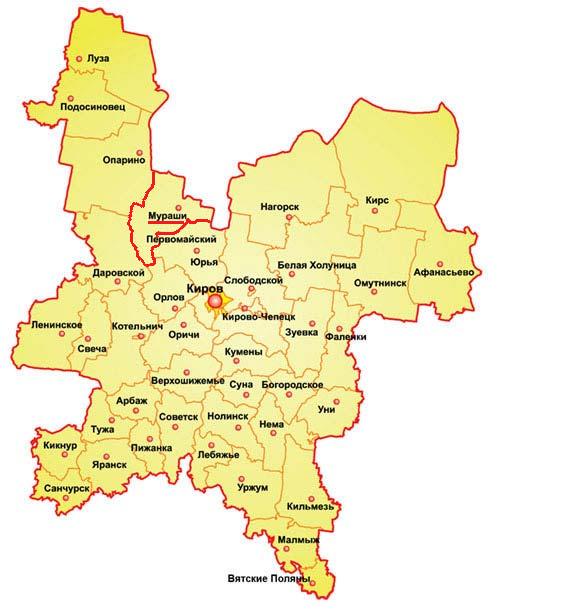 Рисунок  - Мурашинский муниципальный округ на карте Кировской областиПо состоянию на 2021 год среднегодовая численность постоянного населения округа составила 9,866 тыс. человек. Демографическая ситуация в округе продолжает ухудшаться, что объясняется естественной и миграционной убылью населения. Продолжается миграция населения из сельской местности в города, из малых населенных пунктов в крупные. Это приводит к малонаселенности населенных пунктов входящих в муниципальное образование.По рельефу район входит в возвышенную водораздельную зону Северных Увалов, расположенные на Восточно-Европейской равнине. Среди полезных ископаемых отмечаются: кирпичная глина,валуны, галечники, известняковый туф, болотная руда, серый колчедан. Есть торфяные болота, самое крупное, площадью до 327 га.По территории района протекают реки: Переходница, Великая, Волосница, Молома(на границе с Даровским районом), Кузюг, Шубрюг и другие.Территория поселения относится к строительно-климатическому району 1В. Климат умеренно-континентальный с морозной, снежной зимой и теплым, иногда жарким летом.Более 60 % территории Мурашинского района занимают леса. На территории района площадь лесов находится в ведении лесного отдела департамента лесного хозяйства СХЕМА ВОДОСНАБЖЕНИЯРаздел 1 «Технико-экономическое состояние централизованных систем водоснабжения 1.1 Описание системы и структуры водоснабжения и деление территории поселения на эксплуатационные зоныСистемой водоснабжения называют комплекс сооружений и устройств, обеспечивающих снабжение потребителей водой в любое время суток в необходимом количестве и с требуемым качеством. Задачами систем водоснабжения являются:- добыча воды;- при необходимости подача её к местам обработки;- хранение воды в специальных резервуарах;- подача воды в водопроводную сеть к потребителям.В настоящее время системы централизованного водоснабжения предусмотрены в г. Мураши, д. Коммуна, п. Шленники, п. Безбожник, п. Октябрьский, п. Тылай, с. Верхораменье, д. Даниловка, с. Боровица, ж.д. ст. Староверческая. Краткое описание структуры систем централизованного водоснабжения приведено ниже.Структура системы централизованного водоснабжения г. Мураши, д. КоммунаЦентрализованное водоснабжение города осуществляется от поверхностного источника водоснабжения, а именно водозаборной установки на пруду на р. Переходница. Система водоснабжения обеспечивает хозяйственно-питьевые нужды потребителей, производственное потребление, пожаротушение. Распределение воды в городской централизованной системе водоснабжения происходит по сложной кольцевой схеме. В собственности администрации Мурашинского муниципального округа находятся: водозаборная установка, насосная станция 2-го подъема, водоочистные сооружения, две водонапорных башни, 58 км (длина взята со спутниковой карты, по другим данным-56 км) городских водопроводных сетей. Городская централизованная система водоснабжения охватывает около 53 % жилого фонда города. Скважина на ул. Гаражной не работает. Девять жилых домов по вышеназванной улице подключены к центральному путепроводу водоснабжения, идущего к ООО «Мурашинский фанерный завод». Деятельность по эксплуатации сооружений, инженерных сетей водоснабжения и канализации, текущий ремонт сооружений, оборудования, запорной арматуры систем водоснабжения осуществляет Общество с Ограниченной Ответственностью Мурашинские Коммунальные сети Плюс, сокращенно ООО «МКС Плюс». Структура системы централизованного водоснабжения п. ШленникиЦентрализованное водоснабжение п. Шленники организованного от подземного источника водоснабжения, а именно артезианской скважины №6746. Вода подается в водонапорную башню, а оттуда в дом ветеранов и ряд частных домов. Протяженность проложенных чугунных труб диаметром 50мм - 2120м.   Деятельность по эксплуатации сооружений, инженерных сетей водоснабжения, текущий ремонт сооружений, оборудования, запорной арматуры систем водоснабжения осуществляет ООО «МКС Плюс». Структура системы централизованного водоснабжения п. БезбожникЦентрализованное водоснабжение п. Безбожник организовано от поверхностного водозабора на реке Кузюг. Служба водопроводного хозяйства включает в себя эксплуатацию и обслуживание водоразборных колонок; водозаборных сооружений, насосных станций; сетей и водоводов. Наружное пожаротушение предусматривается из подземных пожарных гидрантов, установленных на сетях. Деятельность по эксплуатации сооружений, инженерных сетей водоснабжения, текущий ремонт сооружений, оборудования, запорной арматуры систем водоснабжения осуществляет ООО «Источник». Структура системы централизованного водоснабжения с. ВерхораменьеЦентрализованное водоснабжение организовано от подземного источника водоснабжения (артезианской скважины). Из артскважины вода при помощи насоса перекачивается в водонапорную башню, расположенную в с.Верхораменье. Из башни вода подается через водопроводную сеть и распределяется потребителям. Протяженность сетей водоснабжения – 2,6 км.Деятельность по эксплуатации сооружений, инженерных сетей водоснабжения, текущий ремонт сооружений, оборудования, запорной арматуры систем водоснабжения осуществляет МУП «Родник».Структура системы централизованного водоснабжения ж.д. ст. СтароверческаяЦентрализованное водоснабжение организовано от поверхностного источника - притока ручья Безымянный, из которого производится забор воды, расположен на расстоянии 1,5 км от пос. Староверческий. Из ручья через проточную галерею вода поступает в приемный колодец. В колодце установлен заборник воды с обратным клапаном. Из колодца при помощи насоса вода перекачивается в водонапорную башню, расположенную в поселке. Из башни вода через водопроводную сеть распределяется потребителям. Протяженность сетей водоснабжения – 9,4 км.Деятельность по эксплуатации сооружений, инженерных сетей водоснабжения, текущий ремонт сооружений, оборудования, запорной арматуры систем водоснабжения осуществляет МУП «Родник».Структура системы централизованного водоснабжения п. ОктябрьскийЦентрализованное водоснабжение организовано от подземных источников водоснабжения (6 артезианских скважин). Вода из скважин при помощи насосов вода перекачивается в водопроводные башни, из башен вода подается через водопроводную сеть и распределяется потребителям  п.Октябрьский. Протяженность водопроводных сетей - 4,29 км.Деятельность по эксплуатации сооружений, инженерных сетей водоснабжения, текущий ремонт сооружений, оборудования, запорной арматуры систем водоснабжения осуществляет МУП «Родник».Структура системы централизованного водоснабжения п. Октябрьский (ул. Железнодорожная)Централизованное водоснабжение потребителей по ул. Железнодорожной п. Октябрьский организовано от подземного источника водоснабжения (артезианской скважины). Из артскважины вода при помощи насоса перекачивается в распределительную сеть. Протяженность водопроводных сетей – 0,55 км.Деятельность по эксплуатации сооружений, инженерных сетей водоснабжения, текущий ремонт сооружений, оборудования, запорной арматуры систем водоснабжения осуществляет ООО МОП «Октябрьское».Структура системы централизованного водоснабжения д. ТылайЦентрализованное водоснабжение организовано от подземного источника водоснабжения (артезианской скважины). Из артскважины вода при помощи насоса перекачивается в водонапорную башню, из башни вода подается через водопроводную  сеть к колонкам. Протяженность водопроводной сети – 1,63 км.Деятельность по эксплуатации сооружений, инженерных сетей водоснабжения, текущий ремонт сооружений, оборудования, запорной арматуры систем водоснабжения осуществляет МУП «Родник».Структура системы централизованного водоснабжения д. ДаниловкаЦентрализованное водоснабжение организовано от подземного источника водоснабжения (артезианской скважины). Из артскважины вода при помощи насоса перекачивается в водонапорную башню, расположенную в д.Даниловка. Из башни вода подается через водопроводную сеть и распределяется потребителям. Протяженность сетей водоснабжения – 4,0 км.Деятельность по эксплуатации сооружений, инженерных сетей водоснабжения, текущий ремонт сооружений, оборудования, запорной арматуры систем водоснабжения осуществляет МУП «Родник».Структура системы централизованного водоснабжения с. БоровицаЦентрализованное водоснабжение организовано от подземного источника водоснабжения (артезианской скважины). Из артскважины вода при помощи насоса перекачивается в водонапорную башню, расположенную в с.Боровица. Из башни вода подается через водопроводную сеть и распределяется потребителям. Протяженность водопроводных сетей – 2,1 км. Деятельность по эксплуатации сооружений, инженерных сетей водоснабжения, текущий ремонт сооружений, оборудования, запорной арматуры систем водоснабжения осуществляет МУП «Родник».1.2 Описание территорий, не охваченных централизованными системами водоснабженияВ настоящее время централизованное водоснабжение отсутствует в д. Белозерье, д. Зверки, д. Каица, д. Никишичи, д. Омутная, д. Пахарь, д. Подгорный, д. Столбик, с. Алексеевское, п. Березовский, д. Бовыкины, д. Большая Коротаевщина, п. Волосница, д. Егоренки, д. Заборщина, д. Казаковщина, д. Костенки, д. Крысановы, д. Крюковцы, д. Нижняя Зотинская, п. Новый, с. Паломохино, д. Пермята, д. Петруничи, д. Поломка, п. Стахановский, п. Шубрюг.При отсутствии централизованного водоснабжения в качестве источников питьевой воды используются частные одиночные скважины мелкого заложения, шахтные и буровые колодцы, родники. Учитывая тот факт, что, как правило, для усадебной застройки используются выгребные ямы, то качество потребляемой ими воды в ряде случаев не отвечает требованиям санитарных норм. Одновременно есть угроза попадания сточных вод в подземные водоносные пласты, используемые для водоснабжения.1.3 Описание технологических зон водоснабжения, зон централизованного и нецентрализованного водоснабжения (территорий, на которых водоснабжение осуществляется с использованием централизованных и нецентрализованных систем горячего водоснабжения, систем холодного водоснабжения соответственно) и перечень централизованных систем водоснабженияФедеральный закон от 7 декабря 2011 г. № 416-ФЗ «О водоснабжении и водоотведении» и постановление правительства РФ от 05.09.2013 года № 782 «О схемах водоснабжения и водоотведения» (вместе с «Правилами разработки и утверждения схем водоснабжения и водоотведения», «Требованиями к содержанию схем водоснабжения и водоотведения») вводят новые понятия в сфере водоснабжения и водоотведения:«технологическая зона водоснабжения» - часть водопроводной сети, принадлежащей организации, осуществляющей горячее водоснабжение или холодное водоснабжение, в пределах которой обеспечиваются нормативные значения напора (давления) воды при подаче ее потребителям в соответствии с расчетным расходом воды;«централизованная система холодного водоснабжения» - комплекс технологически связанных между собой инженерных сооружений, предназначенных для водоподготовки, транспортировки и подачи питьевой и (или) технической воды абонентам;«нецентрализованная система холодного водоснабжения» - сооружения и устройства, технологически не связанные с централизованной системой холодного водоснабжения и предназначенные для общего пользования или пользования ограниченного круга лиц.Описание технологических зон централизованного водоснабжения представлено в Таблице 1.Таблица  – Эксплуатационные зоны централизованного водоснабжения 1.4 Описание результатов технического обследования централизованных систем водоснабжения1.4.1 Описание состояния существующих источников водоснабжения и водозаборных сооруженийСистема централизованного водоснабжения г. Мураши, д. КоммунаВ городскую централизованную систему водоснабжения вода поступает с пруда на р. Переходница. Исток р. Переходница находится в лесах в 10 км к западу от города Мураши. Река течёт на юго-восток, протекает близ деревни Белозёрье в трёх километрах юго-западнее города Мураши, впадает в р.Великую в посёлке Пахарь. Длина реки- 124 км. Пруд на р.Переходница является резервуаром для хранения питьевой воды для г.Мураши. Дефицит объема пруда на сегодняшний день является одной из основных проблем в сфере водоснабжения. Характеристика водозабора г. Мураши приведена в таблице ниже.Таблица  - Техническая характеристика водозабора г. МурашиСистема централизованного водоснабжения д. ШленникиИсточником водоснабжения являются подземные воды. Водозабор осуществляется из  скважины №6746   погружным насосом  в бак  водонапорной башни объёмом. Из водонапорной башни вода самотеком подается потребителям.Техническая характеристика скважины №6746 приведена в таблице ниже.Таблица  - Техническая характеристика скважиныТаблица  - Водонапорные башниСистема централизованного водоснабжения п. БезбожникИсточником централизованного водоснабжения п. Безбожник является открытый водозабор на реке Кузюг.  Из реки через проточную галерею вода поступает в водопроводный колодец. В водопроводном колодце смонтированы платины, на которых установлены консольные насосы, которые подают воду на смеситель водоочистной станции. Зоны санитарной охраны (ЗСО) источников водоснабжения и водопроводных сооружений соблюдены и соответствуют нормам СанПиН 2.1.4.1110-02 «2.1.4. Питьевая вода и водоснабжение населенных мест. Зоны санитарной охраны источников водоснабжения и водопроводов питьевого назначения».Характеристика источников водоснабжения приведена в таблице 5.Система централизованного водоснабжения с. ВерхораменьеЦентрализованное водоснабжение организовано от подземного источника водоснабжения (артезианской скважины). Из артскважины вода при помощи насоса перекачивается в водонапорную башню, расположенную в с.Верхораменье. Из башни вода подается через водопроводную сеть и распределяется потребителям. Очистка воды не производиться. Ниже представлены данные визуального обследования объектов системы водоснабжения.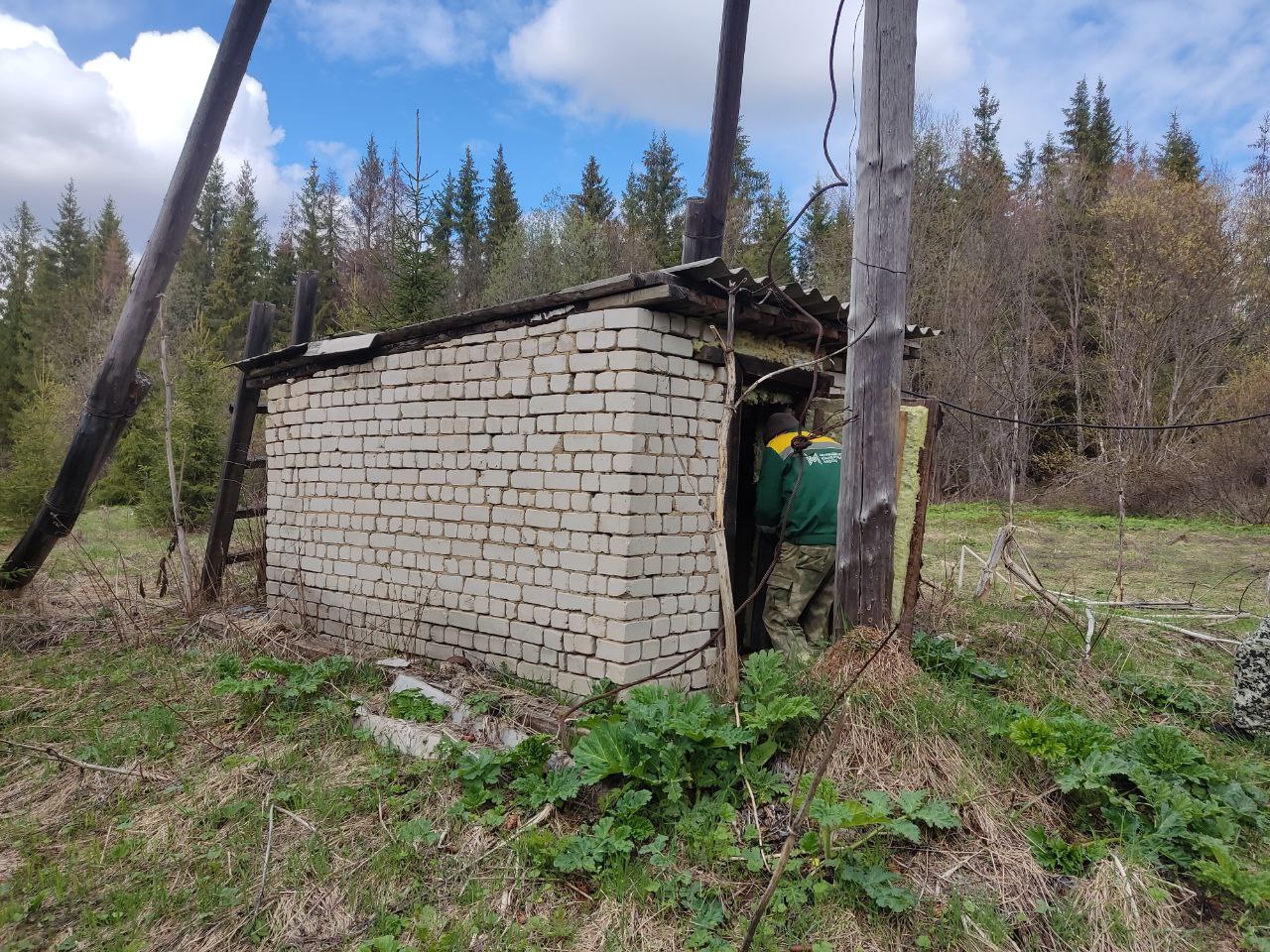 Рисунок – Источник водоснабжения с. ВерхораменьеДля обеспечения безопасности работы источника водоснабжения необходимо заменить сгнившие опоры над скважинами. Зоны санитарной охраны (ЗСО) источников водоснабжения и водопроводных сооружений соблюдены и соответствуют нормам СанПиН 2.1.4.1110-02 «2.1.4. Питьевая вода и водоснабжение населенных мест. Зоны санитарной охраны источников водоснабжения и водопроводов питьевого назначения».Характеристика источников водоснабжения приведена в таблице 5.Система централизованного водоснабжения ж.д. ст. СтароверческаяЦентрализованное водоснабжение организовано от поверхностного источника - притока ручья Безымянный, из которого производится забор воды, расположен на расстоянии 1,5 км от пос. Староверческий. Из ручья через проточную галерею вода поступает в приемный колодец. В колодце установлен заборник воды с обратным клапаном. Из колодца при помощи насоса вода перекачивается в водонапорную башню, расположенную в поселке. Насос работает постоянно, излишки воды сбрасываются через водонапорную башню. Из башни вода через водопроводную сеть распределяется потребителям. Очистка воды не производиться. Ниже представлены данные визуального обследования объектов системы водоснабжения.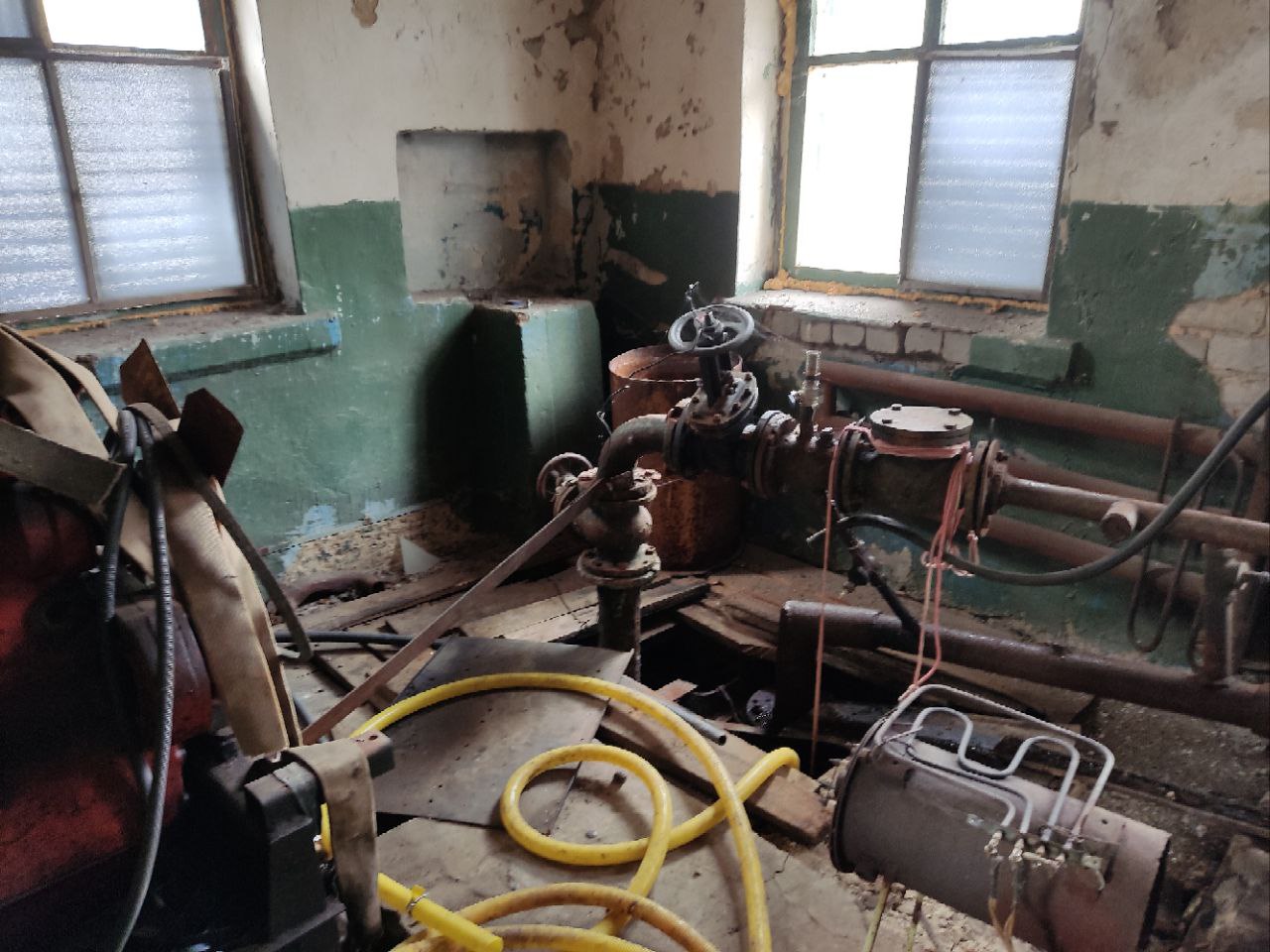 Рисунок  – Источник водоснабжения жд. ст. Староверческая (насосы)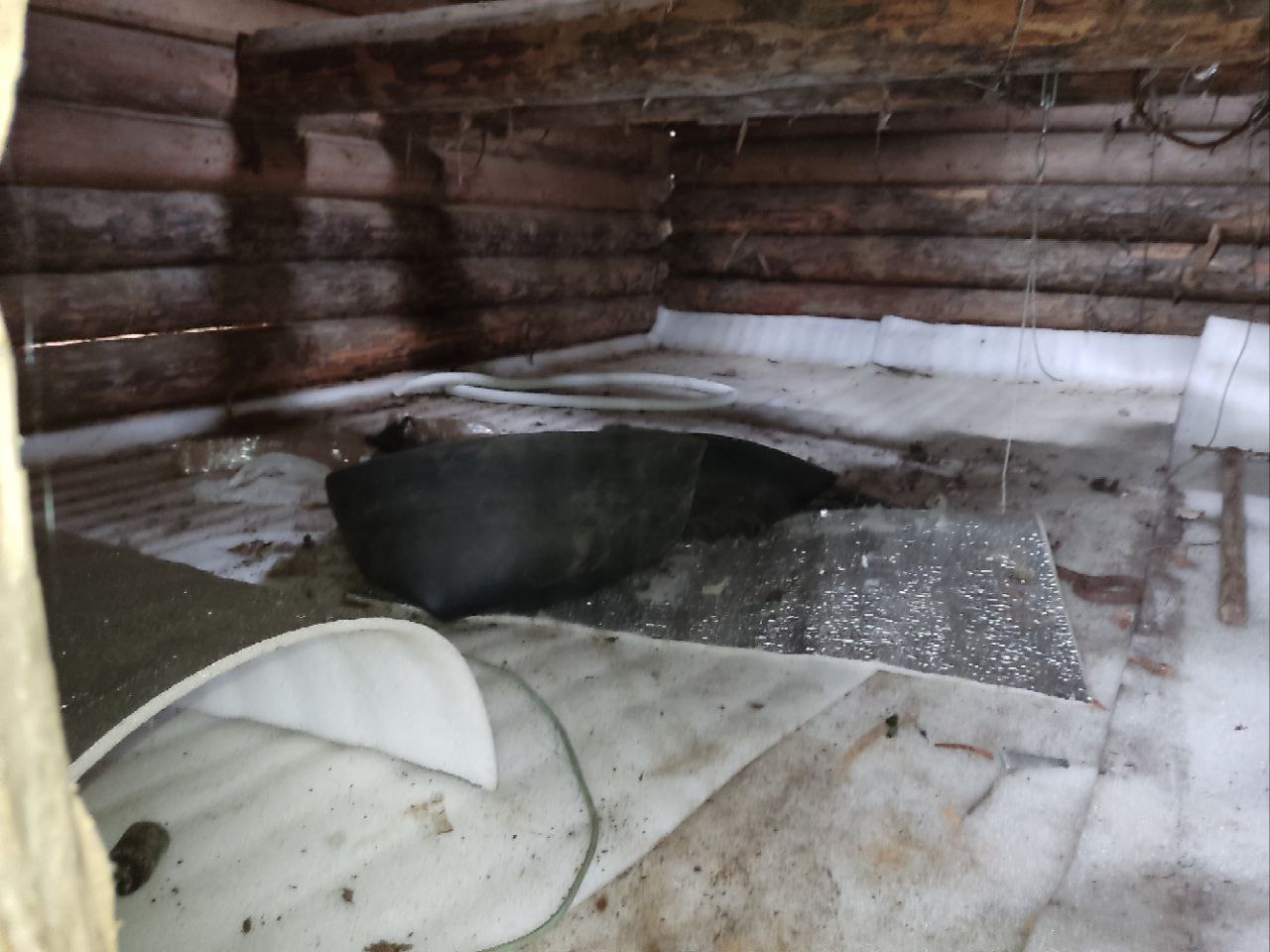 Рисунок  – Источник водоснабжения жд. ст. Староверческая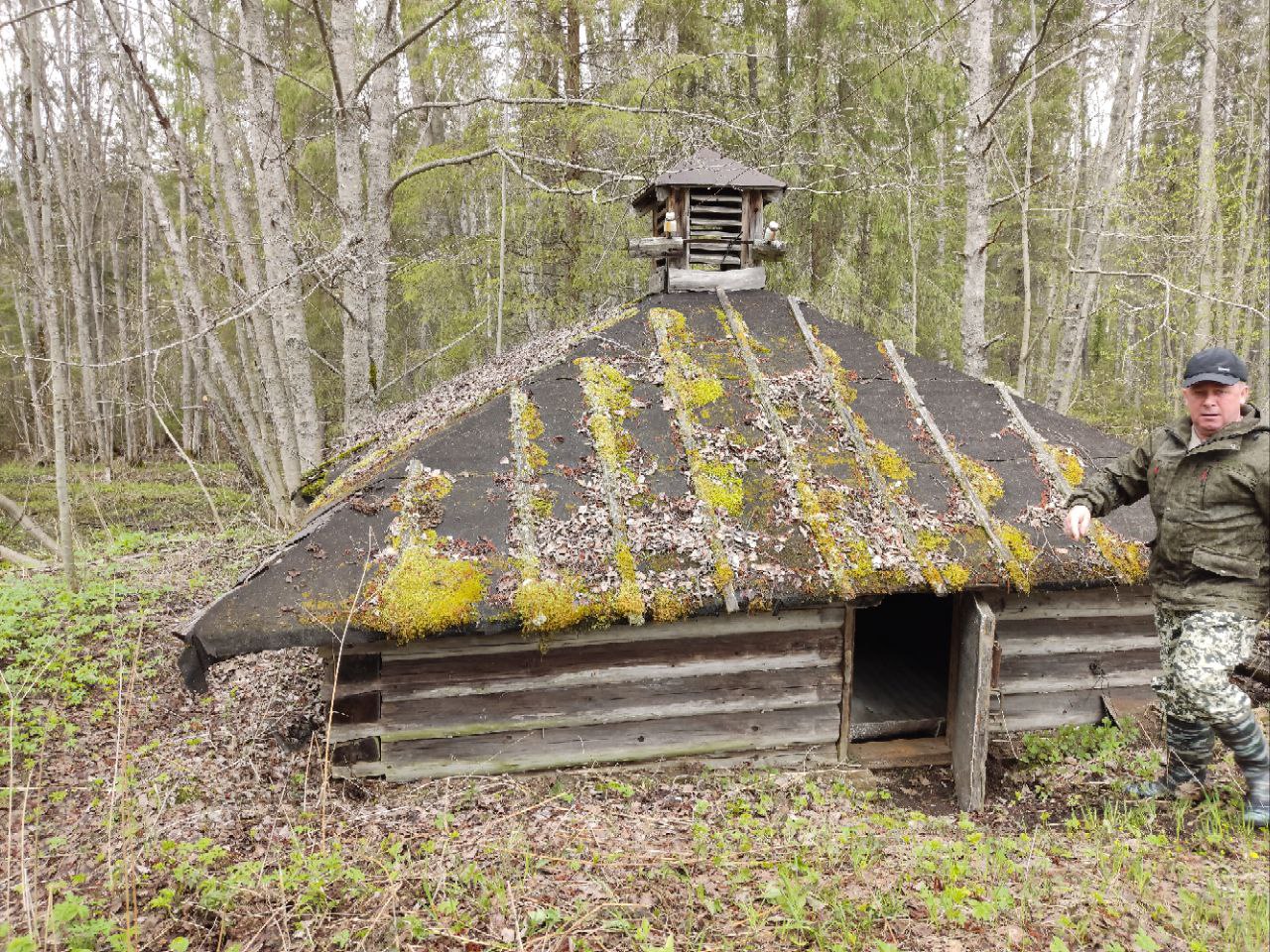 Рисунок  – Источник водоснабжения жд. ст. СтароверческаяВ трубопроводе от водозабора до населенного пункта есть утечки. Для обеспечения безопасности работы источника водоснабжения необходимо заменить сруб водозабора. Для снижения потерь воды, а также уменьшения расхода электроэнергии необходимого на подъем воды рекомендуется рассмотреть варианты реконструкции водозаборных сооружений с внедрением системы автоматизации работы насосного оборудования.Зоны санитарной охраны (ЗСО) источников водоснабжения и водопроводных сооружений соблюдены и соответствуют нормам СанПиН 2.1.4.1110-02 «2.1.4. Питьевая вода и водоснабжение населенных мест. Зоны санитарной охраны источников водоснабжения и водопроводов питьевого назначения».Характеристика источников водоснабжения приведена в таблице 5.Структура системы централизованного водоснабжения п. ОктябрьскийЦентрализованное водоснабжение организовано от подземных источников водоснабжения (6 артезианских скважин). Вода из скважин при помощи насосов вода перекачивается в водопроводные башни, из башен вода подается через водопроводную сеть и распределяется потребителям  п.Октябрьский. Очистка воды не производиться. Зоны санитарной охраны (ЗСО) источников водоснабжения и водопроводных сооружений соблюдены и соответствуют нормам СанПиН 2.1.4.1110-02 «2.1.4. Питьевая вода и водоснабжение населенных мест. Зоны санитарной охраны источников водоснабжения и водопроводов питьевого назначения».Характеристика источников водоснабжения приведена в таблице 5.Структура системы централизованного водоснабжения п. Октябрьский (ул. Железнодорожная)Централизованное водоснабжение потребителей по ул. Железнодорожной п. Октябрьский организовано от подземного источника водоснабжения (артезианской скважины). Из артскважины вода при помощи насоса перекачивается в распределительную сеть. Очистка воды не производиться. Зоны санитарной охраны (ЗСО) источников водоснабжения и водопроводных сооружений соблюдены и соответствуют нормам СанПиН 2.1.4.1110-02 «2.1.4. Питьевая вода и водоснабжение населенных мест. Зоны санитарной охраны источников водоснабжения и водопроводов питьевого назначения».Характеристика источников водоснабжения приведена в таблице 5.Структура системы централизованного водоснабжения д. ТылайЦентрализованное водоснабжение организовано от подземного источника водоснабжения (артезианской скважины). Из артскважины вода при помощи насоса перекачивается в водонапорную башню, из башни вода подается через водопроводную  сеть к колонкам. Очистка воды не производиться. Зоны санитарной охраны (ЗСО) источников водоснабжения и водопроводных сооружений соблюдены и соответствуют нормам СанПиН 2.1.4.1110-02 «2.1.4. Питьевая вода и водоснабжение населенных мест. Зоны санитарной охраны источников водоснабжения и водопроводов питьевого назначения».Характеристика источников водоснабжения приведена в таблице 5.Структура системы централизованного водоснабжения д. ДаниловкаЦентрализованное водоснабжение организовано от подземного источника водоснабжения (артезианской скважины). Из артскважины вода при помощи насоса перекачивается в водонапорную башню, расположенную в д.Даниловка. Из башни вода подается через водопроводную сеть и распределяется потребителям. Очистка воды не производиться. 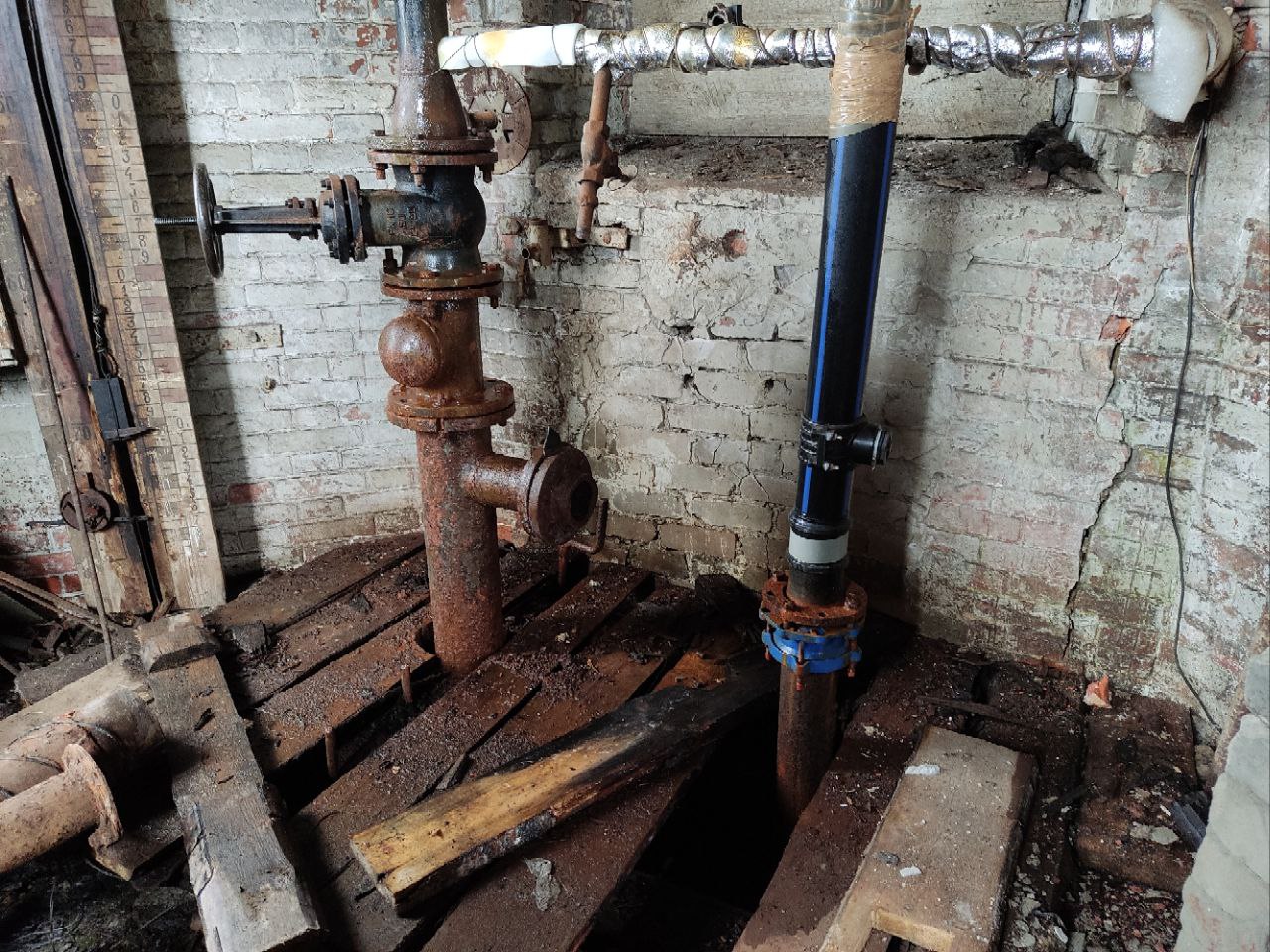 Рисунок  – Источник водоснабжения д. ДаниловкаРисунок  – Схема водоснабжения д. Даниловка (водонапорная башня)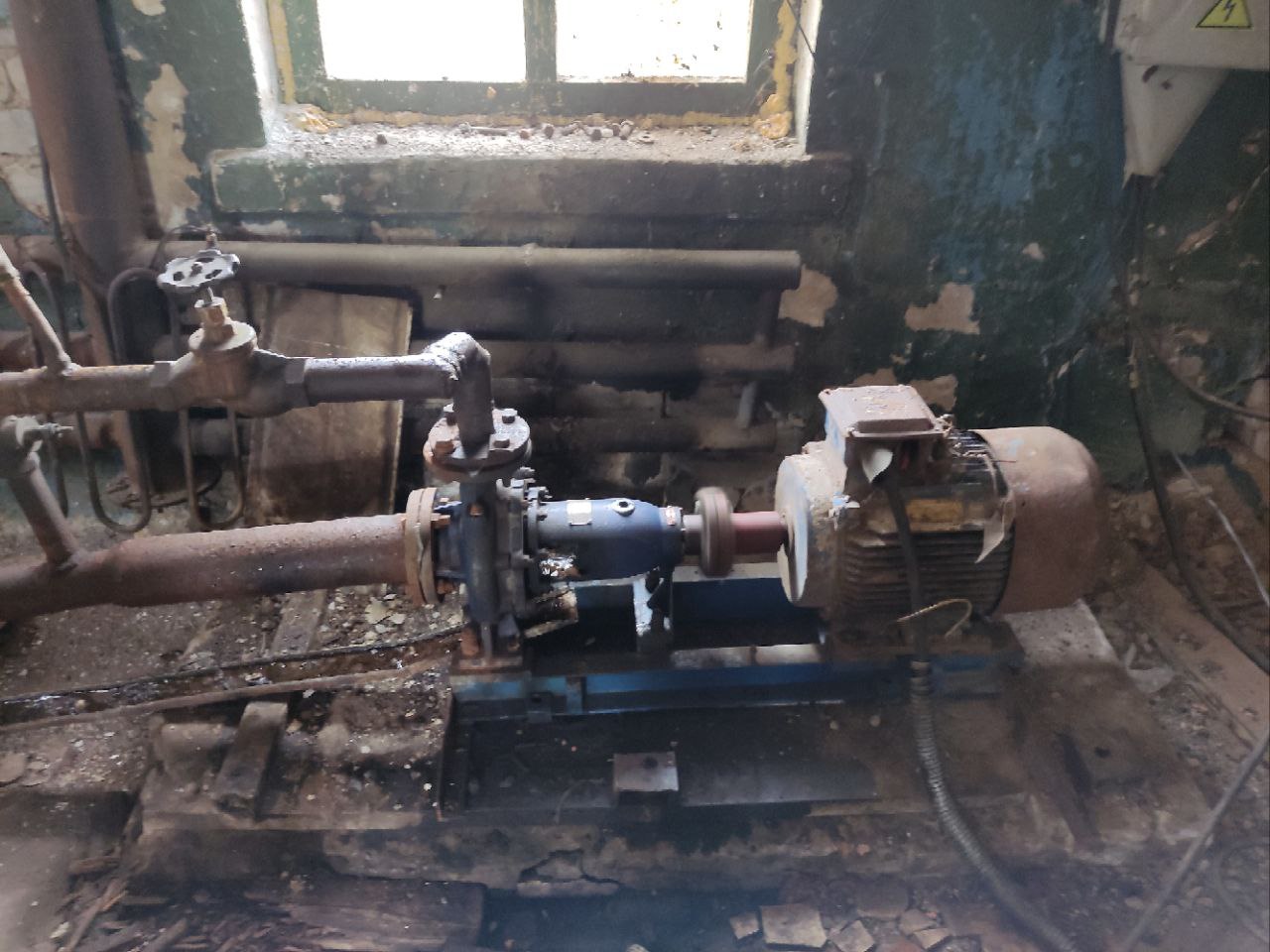 Рисунок  – Источник водоснабжения д. Даниловка (насос)Для обеспечения безопасной и постоянной работы источника водоснабжения необходимо утеплить будку над скважиной; заменить кровлю этой будки, оборудовать скважину контрольно-измерительными приборами, Заменить асбестоцементные трубы.Зоны санитарной охраны (ЗСО) источников водоснабжения и водопроводных сооружений соблюдены и соответствуют нормам СанПиН 2.1.4.1110-02 «2.1.4. Питьевая вода и водоснабжение населенных мест. Зоны санитарной охраны источников водоснабжения и водопроводов питьевого назначения».Характеристика источников водоснабжения приведена в таблице 5.Структура системы централизованного водоснабжения с. БоровицаЦентрализованное водоснабжение организовано от подземного источника водоснабжения (артезианской скважины). Из артскважины вода при помощи насоса перекачивается в водонапорную башню, расположенную в с.Боровица. Из башни вода подается через водопроводную сеть и распределяется потребителям. Очистка воды не производиться. Зоны санитарной охраны (ЗСО) источников водоснабжения и водопроводных сооружений соблюдены и соответствуют нормам СанПиН 2.1.4.1110-02 «2.1.4. Питьевая вода и водоснабжение населенных мест. Зоны санитарной охраны источников водоснабжения и водопроводов питьевого назначения».Характеристика источников водоснабжения приведена в таблице 5.Таблица  - Характеристика источников водоснабжения п. Безбожник, п. Октябрьский, п. Тылай, с. Верхораменье, д. Даниловка, с. Боровица, ж.д. ст. Староверческая1.4.2.Описание существующих сооружений очистки и подготовки воды, включая оценку соответствия применяемой технологической схемы водоподготовки требованиям обеспечения нормативов качества водыВ соответствии с требованиями СанПиН 2.1.3684-21 и СанПиН 1.2.3685-21 питьевая вода должна быть безопасна в эпидемическом и радиационном отношении, безвредна по химическому составу и иметь благоприятные органолептические свойства, а также качество питьевой воды должно соответствовать гигиеническим нормативам перед ее поступлением в распределительную сеть, а также в точках водоразбора наружной и внутренней водопроводной сети. В водозаборе на р.Переходница отмечается превышение предельно допустимых концентраций железа. С водозабора по двум ниткам напорного водовода вода поступает на системы очистки и далее насосной станцией 2-го подъема подается в распределительную сеть. Производительность очистных сооружений составляет 1600 куб.м/сут. Речная вода, насосной станции 1 подъёма подаётся на вихревые смесители станции очистки воды. Перед смесителями в трубопроводы вводится гипохлорид натрия для предварительного хлорирования. На выходе из смесителей в воду дозируется коагулянт и флокулянт. Далее вода поступает в камеры хлопьеобразования, встроенные в горизонтальные отстойники. После осветления, на сооружениях первой ступени, воде подаётся на скоростные фильтры. Пройдя слой фильтрующей загрузки песка, воде собирается сборно-распределительной системой, обеззараживается хлором и подаётся в два резервуара чистой воды. Из насосной станцией 2 подъёма вода подаётся в бак-накопитель водонапорной башни. С водонапорной башни питьевая вода по разводящим сетям потребителям Питьевая вода после станции 2-го подъема перед подачей в разводящую сеть г. Мураши соответствует нормативной документации по санитарно-гигиеническим и микробиологическим показателям.Источником централизованного водоснабжения п. Безбожник является открытый водозабор на реке Кузюг.  Станция очистки питьевой воды в настоящее время на территории п. Безбожник отсутствует. Обеззараживание воды осуществляется солью и оксихлоридом алюминия через электролизную установку ЭЛПК-8.Водоподготовка и водоочистка как таковые в системах водоснабжения д. Шленники, п. Октябрьский, п. Тылай, с. Верхораменье, д. Даниловка, с. Боровица, ж.д. ст. Староверческая, отсутствуют, потребителям подается исходная (природная) вода, но основные показатели качества воды соответствуют требованиям СанПиН 2.1.3684-21 и СанПиН 1.2.3685-21. Общие сведения о качестве питьевой воды в распределительной сети водоснабжения приведены в таблице ниже.Таблица  - Качество питьевой воды (данные с официального сайта Федеральной антимонопольной службы «раскрытие информации» - http://ri.eias.ru)* - Данные о технико-экономических показателях работы МУП «Родник» на официальном сайте Федеральной антимонопольной службы «раскрытие информации» не представлены.Для обеспечения потребителей качественной питьевой водой рекомендуется рассмотреть варианты установок на водозаборных сооружениях станций очистки воды, предусматривающие обеззараживание воды, а также снижение показателей жесткости. 1.4.3 Описание состояния и функционирования существующих насосных централизованных станций, в том числе оценку энергоэффективности подачи воды, которая оценивается как соотношение удельного расхода электрической энергии, необходимой для подачи установленного объема воды, и установленного уровня напора (давления)В случае если источником водоснабжения является поверхностный источник (системы водоснабжения г. Мураши, п. Безбожник и ж.д. ст. Староверческая) в состав объектов системы водоснабжения входят насосные станции, обеспечивающие транспортировку воды от источников водоснабжения к потребителям (рисунок 2). 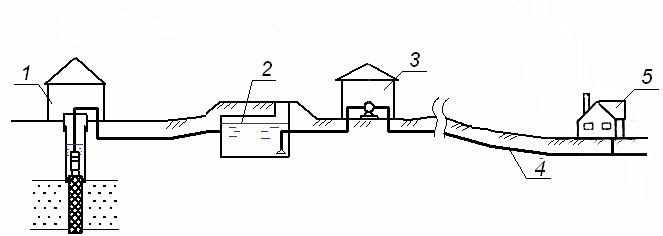 Рисунок 2 - Структура системы водоснабжения1 — водозаборные сооружения; 2 — резервуар воды; 3 — насосная станция; 4 – водопроводная сеть; 5 – потребителиВодоснабжение д. Шленники, п. Октябрьский, п. Тылай, с. Верхораменье, д. Даниловка, с. Боровица, осуществляется преимущественно по следующей схеме: вода, забираемая из скважин, подается непосредственно в распределительную сеть и далее к водоразборным колонкам или к потребителю. 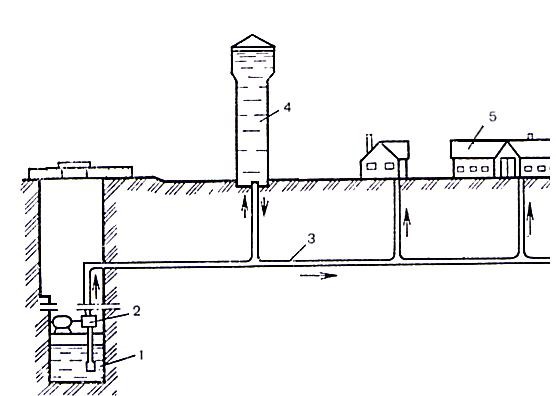 Рисунок 1 Структура системы водоснабжения1 — скважина; 2 — погружной насос; 3 — магистральный трубопровод; 4 – водонапорная башня; 5 – потребители.Для поддержания требуемого уровня давления в распределительной сети в с используются водонапорные башни.Система централизованного водоснабжения г. Мураши, д. КоммунаВ городскую централизованную систему водоснабжения вода поступает с пруда на р. Переходница. Исток р. Переходница находится в лесах в 10 км к западу от города Мураши. Река течёт на юго-восток, протекает близ деревни Белозёрье в трёх километрах юго-западнее города Мураши, впадает в р.Великую в посёлке Пахарь. Длина реки- 124 км. С водозабора по двум ниткам напорного водовода вода поступает на системы очистки. Затем, пройдя через водоочистные сооружения, вода подается с насосной 2-го подъема в центральную водонапорную башню на ул. Горького, а оттуда в разводящий водовод. Система централизованного водоснабжения д. ШленникиИсточником водоснабжения являются подземные воды. Водозабор осуществляется из  скважины №6746   погружным насосом  в бак  водонапорной башни объёмом. Из водонапорной башни вода самотеком подается потребителям.Система централизованного водоснабжения п. БезбожникИсточником централизованного водоснабжения п. Безбожник является открытый водозабор на реке Кузюг.  Основным оборудованием являются консольные насосы. Система централизованного водоснабжения с. ВерхораменьеЦентрализованное водоснабжение организовано от подземного источника водоснабжения (артезианской скважины). Из артскважины вода при помощи насоса перекачивается в водонапорную башню, расположенную в с.Верхораменье. Из башни вода подается через водопроводную сеть и распределяется потребителям.Система централизованного водоснабжения ж.д. ст. СтароверческаяЦентрализованное водоснабжение организовано от поверхностного источника - притока ручья Безымянный, из которого производится забор воды, расположен на расстоянии 1,5 км от пос. Староверческий. Из ручья через проточную галерею вода поступает в приемный колодец. В колодце установлен заборник воды с обратным клапаном. Из колодца при помощи насоса вода перекачивается в водонапорную башню, расположенную в поселке. Из башни вода через водопроводную сеть распределяется потребителям.Структура системы централизованного водоснабжения п. ОктябрьскийЦентрализованное водоснабжение организовано от подземных источников водоснабжения (6 артезианских скважин). Вода из скважин при помощи насосов вода перекачивается в водопроводные башни, из башен вода подается через водопроводную сеть и распределяется потребителям  п.Октябрьский. Очистка воды не производиться. Структура системы централизованного водоснабжения п. Октябрьский (ул. Железнодорожная)Централизованное водоснабжение потребителей по ул. Железнодорожной п. Октябрьский организовано от подземного источника водоснабжения (артезианской скважины). Из артскважины вода при помощи насоса перекачивается в распределительную сеть. Очистка воды не производиться. Структура системы централизованного водоснабжения д. ТылайЦентрализованное водоснабжение организовано от подземного источника водоснабжения (артезианской скважины). Из артскважины вода при помощи насоса перекачивается в водонапорную башню, из башни вода подается через водопроводную  сеть к колонкам. Очистка воды не производиться. Структура системы централизованного водоснабжения д. ДаниловкаЦентрализованное водоснабжение организовано от подземного источника водоснабжения (артезианской скважины). Из артскважины вода при помощи насоса перекачивается в водонапорную башню, расположенную в д.Даниловка. Из башни вода подается через водопроводную сеть и распределяется потребителям. Очистка воды не производиться. Структура системы централизованного водоснабжения с. БоровицаЦентрализованное водоснабжение организовано от подземного источника водоснабжения (артезианской скважины). Из артскважины вода при помощи насоса перекачивается в водонапорную башню, расположенную в с.Боровица. Из башни вода подается через водопроводную сеть и распределяется потребителям. Очистка воды не производиться. Таблица  - Техническая характеристика насосного оборудования систем централизованного водоснабженияТаблица  - Показатели энергоэффективности централизованной системы холодного водоснабжения (данные с официального сайта Федеральной антимонопольной службы «раскрытие информации» - http://ri.eias.ru)Среднее значение удельное расхода электроэнергии на подъем и транспортировку воды в 2021 году в системах водоснабжения округа составило 1,82 кВт·ч/куб. м. Для уменьшения потребления электроэнергии и повышения эффективности работы насосного оборудования рекомендуется рассмотреть варианты реконструкции водозаборных сооружений путем установки современного энергоэффективного насосного оборудования.1.4.4 Описание состояния и функционирования водопроводных сетей систем водоснабжения, включая оценку величины износа сетей и определение возможности обеспечения качества воды в процессе транспортировки по этим сетямВодопроводная сеть представляет собой совокупность магистральных и разводящих трубопроводов, по которым вода транспортируется потребителям. Основное назначение водопроводной сети – подавать потребителям воду в необходимом количестве, требуемого качества и потребным напором.Система централизованного водоснабжения г. Мураши, д. КоммунаС водозабора по двум ниткам напорного водовода вода поступает на системы очистки, общая протяженность водовода составляет 6 км. Общая протяженность сетей водоснабжения составляет 56,18 км. По мере необходимости на сетях водоснабжения выполняются замена наиболее изношенных участков, работоспособность сетей обеспечивается проведением текущих и аварийных ремонтов.Система централизованного водоснабжения п. ШленникиПротяженность проложенных чугунных труб диаметром 50мм - 2120 м. Капитального ремонта водопроводных систем не проводилось, работоспособность сетей обеспечивается проведением текущих и аварийных ремонтов.Структура системы централизованного водоснабжения п. БезбожникОбщая протяженность сетей водоснабжения п. Безбожник составляет 25,0 км (в однотрубном исчислении). Водопроводная сеть представлена диаметрами труб 15 – 200 мм. Капитального ремонта водопроводных систем не проводилось, работоспособность сетей обеспечивается проведением текущих и аварийных ремонтов.Структура системы централизованного водоснабжения с. ВерхораменьеОбщая протяженность сетей водоснабжения составляет 2,6 км. Капитального ремонта водопроводных систем не проводилось, работоспособность сетей обеспечивается проведением текущих и аварийных ремонтов.Система централизованного водоснабжения ж.д. ст. СтароверческаяОбщая протяженность сетей водоснабжения составляет  9,4 км. Капитального ремонта водопроводных систем не проводилось, работоспособность сетей обеспечивается проведением текущих и аварийных ремонтов.Система централизованного водоснабжения п. ОктябрьскийОбщая протяженность сетей водоснабжения составляет 4,29 км. Капитального ремонта водопроводных систем не проводилось, работоспособность сетей обеспечивается проведением текущих и аварийных ремонтов.Система централизованного водоснабжения п. Октябрьский (ул. Железнодорожная)Общая протяженность сетей водоснабжения составляет 0,55 км. Капитального ремонта водопроводных систем не проводилось, работоспособность сетей обеспечивается проведением текущих и аварийных ремонтов.Система централизованного водоснабжения д. ТылайОбщая протяженность сетей водоснабжения составляет 1,63 км. Капитального ремонта водопроводных систем не проводилось, работоспособность сетей обеспечивается проведением текущих и аварийных ремонтов.Система централизованного водоснабжения д. ДаниловкаОбщая протяженность сетей водоснабжения составляет 4,0 км. Капитального ремонта водопроводных систем не проводилось, работоспособность сетей обеспечивается проведением текущих и аварийных ремонтов.Система централизованного водоснабжения с. БоровицаОбщая протяженность сетей водоснабжения составляет 2,1 км. Капитального ремонта водопроводных систем не проводилось, работоспособность сетей обеспечивается проведением текущих и аварийных ремонтов.Характеристика сетей водоснабжения приведена в таблицах ниже.Таблица  - Характеристика сетей водоснабжения г. Мураши. Магистральные участкиТаблица  - Водопроводные сети г. Мураши. Вновь выстроенные и введенные в эксплуатациюТаблица 4. Общая техническая характеристика сетей водоснабжения округаИз-за значительной изношенности, большого количества аварий и технических нарушений на водопроводных сетях качество питьевой воды в разводящих сетях ухудшается как по санитарно-химическим, так и по микробиологическим показателям.Своевременная замена запорно-регулирующей арматуры и водопроводных сетей с истекшим эксплуатационным ресурсом необходима для локализации аварийных участков водопровода и отключения наименьшего числа жителей и промышленных предприятий при производстве аварийно-восстановительных работ.Водопроводные сети имеют значительный амортизационный и физический износ. Работоспособность сетей в настоящее время обеспечивается проведением текущих и аварийных ремонтовТаблица  - Сведения об аварийных ситуациях на сетях водоснабжения (данные с официального сайта Федеральной антимонопольной службы «раскрытие информации» - http://ri.eias.ru)* - Данные о технико-экономических показателях работы МУП «Родник» на официальном сайте Федеральной антимонопольной службы «раскрытие информации» не представлены.Для снижения рисков возникновения аварий и обеспечения качественного и надежного водоснабжения потребителей необходимо рассмотреть варианты реконструкции наиболее изношенных участков сетей водоснабжения. 1.4.5.Описание существующих технических и технологических проблем, возникающих при водоснабжении, анализ исполнения предписаний органов, осуществляющих государственный надзор, муниципальный контроль, об устранении нарушений, влияющих на качество и безопасность водыВ настоящее время основными проблемами в водоснабжении округа являются следующее:морально устаревшее оборудование водозаборных сооружений. Высокая степень износа артезианских скважин, водопроводов и оборудования функциональных элементов системы; дефицит воды и понижение давления в наружных сетях холодного водоснабжения г. Мураши в часы максимального водопотребления. На насосных станциях подъема на р. Переходница требуется замена сетевых насосов на более мощные. Объем пруда увеличить с помощью очистки и углубления. Для ввода новых объектов требуются дополнительные мощности водопроводных сооружений. высокий капитальный износ сетей водоснабжения. Расходы на устранение аварийных выходов из строя водопровода, приобретений запчастей составляют значительную долю в общем объеме затрат на содержание и обслуживание систем водоснабжения.Низкая энергоэффективность технологического процесса подготовки и транспортировки воды, приводящая к удорожанию стоимости услуг по холодному водоснабжению (высокие затраты на электроэнергию из-за мощного электрооборудования – насосных агрегатов, низкие объёмы реализации питьевой воды).Недостаточная оснащенность приборами учета источников водоснабжения и абонентских вводов потребителей.Длительная эксплуатация водозаборных скважин, коррозия обсадных труб и фильтрующих элементов ухудшают органолептические показатели качества питьевой воды. Водозаборные сооружения нуждаются в реновации.Водопроводная вода, забираемая из подземных источников водоснабжения, в целом, соответствует требованиям СанПиН 1.2.3685-21. Однако в связи с отсутствием систем очистки воды  перед ее подачей потребителям возникает риск заражения воды.1.4.6 Описание централизованной системы горячего водоснабжения с использованием закрытых систем горячего водоснабжения, отражающее технологические особенности указанной системыЦентрализованное горячее водоснабжение имеется только в п. Октябрьский. Централизованная система горячего водоснабжения - открытая. В остальных населенных пунктах приготовление горячей воды происходит в частном порядке - путем установки электрических водонагревателей.1.5 Описание существующих технических и технологических решений по предотвращению замерзания воды применительно к территории распространения вечномерзлых грунтовС целью предотвращения замерзания воды водопроводы проложены в подземном исполнении с обеспечением непрерывного движения воды.При прокладке водопроводов в подземном исполнении необходимо учитывать возможность изменения мерзлотно-грунтовых условий и температурного режима грунтов, а также предусмотреть исключение теплового воздействия на грунт. 1.6 Перечень лиц, владеющих на праве собственности или другом законном основании объектами централизованной системы водоснабжения, с указанием принадлежащих этим лицам таких объектов (границ зон, в которых расположены такие объекты)Перечень лиц, владеющих объектами централизованной системы водоснабжения, представлен в таблице 12.Таблица  - Перечень лиц, владеющих объектами централизованной системы водоснабженияРаздел 2 "Направления развития централизованных систем водоснабжения"2.1 Основные направления, принципы, задачи и плановые значения показателей развития централизованных систем водоснабженияОсновным направлением развития централизованных систем водоснабжения является повышение качества предоставляемых услуг населению за счет модернизации всей системы водоснабжения. Согласно планам развития муниципального образования развитие систем централизованного водоснабжения осуществляется с учетом следующих принципов:- приоритетность обеспечения населения питьевой водой и услугами по водоснабжению;- создание условий для привлечения инвестиций в сферу водоснабжения, обеспечение гарантий возврата частных инвестиций;- обеспечение технологического и организационного единства и целостности централизованных систем горячего водоснабжения, холодного водоснабжения;- достижение и соблюдение баланса экономических интересов организаций, осуществляющих горячее водоснабжение, холодное водоснабжение и их абонентов;- установление тарифов в сфере водоснабжения, исходя из экономически обоснованных расходов организаций, осуществляющих горячее водоснабжение и холодное водоснабжение, необходимое для осуществления водоснабжения;- обеспечение стабильных и недискриминационных условий для осуществления предпринимательской деятельности в сфере водоснабжения;- обеспечение равных условий доступа абонентов к водоснабжению;- открытость деятельности организаций, осуществляющих водоснабжение, органов государственной власти Российской Федерации, органов государственной власти субъектов Российской Федерации и органов местного самоуправления, осуществляющих регулирование в сфере водоснабжения.Основными задачами развития централизованных систем водоснабжения являются:- охрана здоровья населения и улучшение качества жизни населения путем обеспечения бесперебойного и качественного водоснабжения;- повышение энергетической эффективности путем экономного потребления воды;- обеспечение доступности водоснабжения для абонентов за счет повышения эффективности деятельности организаций, осуществляющих горячее водоснабжение, холодное водоснабжение;- обеспечение развития централизованных систем холодного водоснабжения путем развития эффективных форм управления этими системами, привлечения инвестиций и развития кадрового потенциала организаций, осуществляющих горячее водоснабжение, холодное водоснабжение.К целевым показателям развития централизованных систем водоснабжения относятся:а) показатели качества питьевой водыб) показатели надежности и бесперебойности водоснабженияв) показатели качества обслуживания абонентов г) показатели эффективности использования ресурсов, в том числе сокращения потерь воды при транспортировкед) соотношение цены реализации мероприятий инвестиционной программы и их эффективности - улучшение качества вод е) иные показатели, установленные федеральным органом исполнительной власти, осуществляющим функции по выработке государственной политики информативно-правовому регулированию в сфере жилищно-коммунального хозяйства. 2.2 Различные сценарии развития централизованных систем водоснабжения в зависимости от различных сценариев развития Планом развития предусматривается новое жилищное строительство, размещаемое на территориях существующей застройки путем реконструкции и создания новой современной застройки, обеспечивающей комфортные условия проживания. В настоящее время строительство жилья на территории поселения представлено преимущественно индивидуальной жилой застройкой. Для водоснабжения площадок нового строительства предусмотрена прокладка новых водопроводных сетей, с подключением к существующим сетям водоснабжения и источнику водоснабжения.Питьевая вода, доведенная до нормативных требований по качеству на очистных сооружениях водопроводов должна дойти до потребителя через капитально отремонтированные или санированные водопроводные сети без ухудшения качества.Для обеспечения надежного и качественного водоснабжения потребителей рекомендуется рассмотреть варианты реализации следующих мероприятий: - Замена устаревшего оборудования водозаборных сооружений;- Реконструкцию и замену устаревших участков водопроводных сетей;- Ежегодная очистка и дезинфекция резервуаров и водопроводных сетей;- Соблюдение ограничения хозяйственной деятельности в пределах водоохранных зон (ВЗ) и прибрежных защитных полос (ПЗП), соблюдение законодательного регламента в ВЗ и ПЗП в соответствии с требованиями Водного кодекса Российской Федерации.Своевременная замена неисправных и изношенных центробежных насосов на современные насосы, оснащенные средствами защиты и контроля, позволит повысить устойчивость и надежность работы водозаборных сооружений, снизить энергозатраты на подъем воды.Модернизация существующих магистральных и распределительных водопроводных сетей позволит повысить надежность системы водоснабжения, а также снизить потери воды.Для оценки состояния источников водоснабжения и качества воды забираемой, а также возможного развития систем водоснабжения рекомендуется регулярно проводить мероприятия по мониторингу подземных вод. Проведение периодического контроля позволяет организации, эксплуатирующей водозабор:своевременно получать информацию о состоянии вод, а в случае изменения их качества предпринимать необходимые меры;следить за уровнем вод и регулировать работу оборудования;обеспечивать рациональное управление работой водозаборного сооружения.Перед проведением работ по реализации мероприятий по развитию системы водоснабжения необходимо разработать проектно-сметную документацию.Раздел 3 "Баланс водоснабжения и потребления горячей, питьевой, технической воды"3.1 Общий баланс подачи и реализации воды, включая анализ и оценку структурных составляющих потерь горячей, питьевой, технической воды при ее производстве и транспортировкеОбщий баланс подачи и реализации воды представлен в таблице 13. Таблица  Объем подачи и реализации воды3.2 Территориальный баланс подачи горячей, питьевой, технической воды по технологическим зонам водоснабжения (годовой и в сутки максимального водопотребления)Территориальные балансы подачи воды по технологическим зонам водоснабжения представлены в таблице 14.Таблица  Территориальный баланс подачи воды3.3 Структурный баланс реализации горячей, питьевой, технической воды по группам абонентов с разбивкой на хозяйственно-питьевые нужды населения, производственные нужды юридических лиц и другие нужды поселений и городских округов (пожаротушение, полив и др.)Структурный баланс реализации питьевой воды по группам абонентов представлен в таблице 15.Таблица  - Структурный баланс водопотребления питьевой воды по группам абонентов 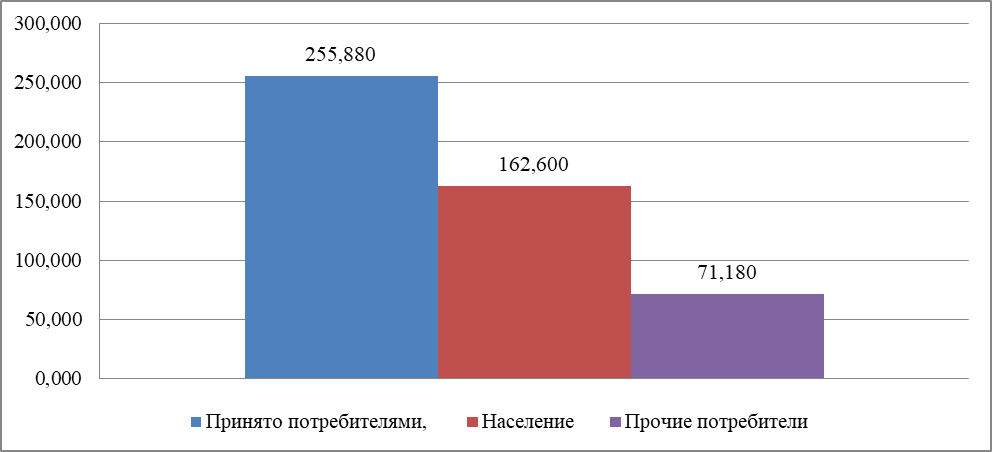 Рисунок  – Структурный баланс реализации питьевой воды (тыс. куб.м)3.4 Сведения о фактическом потреблении населением горячей, питьевой, технической воды исходя из статистических и расчетных данных и сведений о действующих нормативах потребления коммунальных услугСведения о потреблении населением воды представлены в таблицах 16-17. Таблица  Сведения о фактическом потреблении населением питьевой воды Суточный коэффициент неравномерности принят 1,15 в соответствии с СП 31.13330.2021 «Водоснабжение. Наружные сети и сооружения».Таблица  - Сведения о расчетном потреблении населением питьевой воды 1. Удельное водопотребление на 1 человека взято в соответствии с СП 31.13330.2021 «Водоснабжение. Наружные сети и сооружения». Удельное водопотребление включает расходы воды на хозяйственно-питьевые и бытовые нужды в общественных зданиях.2. 50 л/сут на одного человека – норма расхода воды на полив улиц и зеленых насаждений. Период использования холодной воды на полив земельного участка составляет  - с 15 мая по 15 сентября3. Суточный коэффициент неравномерности принят 1,15 в соответствии с СП 31.13330.2012 «Водоснабжение. Наружные сети и сооружения».4. Количество расчётных дней в году: 365 — для населения; 120 — для полива (частота полива 1 раз в 2 дня); для бюджетных и промышленных организаций составляет 303.5. 10% от расхода на хозяйственно-питьевые нужды населения приняты дополнительно на обеспечение его продуктами, оказание бытовых услуг и прочее.3.5 Описание существующей системы коммерческого учета горячей, питьевой, технической воды и планов по установке приборов учетаПриборы учета воды, размещаются абонентом или организацией, осуществляющей транспортировку холодной воды. Основанием для этого является договор водоснабжения, единый договор холодного водоснабжения и водоотведения, договор по транспортировке холодной воды.Технический учет подачи воды в ресурсоснабжающей организации, осуществляется на объектах водозабора, для чего используются расходомеры различных марок. При отсутствии водосчетчиков на источнике водоснабжения учет подачи воды осуществляется расчетным способом. Потребители питьевой воды осуществляют расчеты за потребленную воду:а) по приборам коммерческого учета, установленным на месте врезки – в колодце или в помещении;б) по нормативам, установленным для территории поселения, исходя из степени благоустройства, количества зарегистрированных (проживающих) человек, повышающего коэффициента, применяемого к абонентам при отсутствии прибора учета.Юридические лица осуществляют расчеты за потребленную питьевую и техническую воду на основании приборов учета, установленных на врезке в колодце или в помещении.Сведения об оснащенности зданий, строений, сооружений приборами учета указываются в договорах на оказание услуг по подаче холодной воды. Порядок принятия к учету прибора учета, пользования и снятия с учета на предприятии организован в соответствии с действующим законодательством.Всем потребителям предоставляются платежные документы на оплату потребленной воды на основании предоставленных потребителем или снятых контролерами предприятия показаний приборов учета. Квитанции населению доставляются до почтовых ящиков, юридическим лицам – по адресу фактического нахождения или указанному в договоре. В соответствии с п. 42 Главы IV Постановления Правительства РФ от 06.05.2011 N 354 «О предоставлении коммунальных услуг собственникам и пользователям помещений в многоквартирных домах и жилых домов» при отсутствии индивидуального или общего (квартирного) прибора учета холодной или горячей воды и в случае наличия обязанности установки такого прибора учета размер платы за коммунальную услугу по водоснабжению, предоставленную потребителю в жилом помещении, определяется исходя из норматива потребления коммунальной услуги по холодному водоснабжению, горячему водоснабжению с применением повышающего коэффициента.Общие сведения об отпущенных потребителям объемах воды, определенных по приборам учета, приведены в таблице нижеТаблица  – Оснащённость приборами учета потребителей Установка индивидуальных и общедомовых приборов учета воды, как в существующей застройке, так и на объектах нового строительства, является одним из основных направлений в области энергосбережения. Это позволит экономить ресурсы, как на стадии производства и транспортирования воды, так и в процессе ее потребления.3.6 Анализ резервов и дефицитов производственных мощностей системы водоснабжения поселенияАнализ резервов и дефицитов производственных мощностей оборудования источников водоснабжения представлен в таблице 19.Таблица  - Анализ резервов и дефицитов производственных мощностей системы водоснабженияПо данным таблицы видно, что мощности существующих водозаборных сооружений достаточно для обеспечения потребителей нормативным расходом воды. Однако, мощности водозаборных сооружений ж.д. ст. Староверческая недостаточно для обеспечения расчетного максимального суточного водопотребления, другими словами на территория данного населенного пункта в часы наибольшего водоразбора (утро, вечер) может возникнуть нехватка воды в системе водоснабжения. Рекомендуется рассмотреть варианты реконструкции водозаборных сооружений с увеличением производственной мощности.Для обеспечения качественного водоснабжения необходимо выполнить мероприятия по модернизации и реконструкции водозаборных сооружений с восстановлением объектов, выработавших свой ресурс для создания устойчивой базы развития поселка на перспективу и подключением к централизованной системе водоснабжения новых потребителей.3.7 Прогнозные балансы потребления горячей, питьевой, технической воды на срок не менее 10 лет с учетом различных сценариев развития, рассчитанные на основании расхода горячей, питьевой, технической воды в соответствии со СНиП 2.04.02-84 и СНиП 2.04.01-85, а также исходя из текущего объема потребления воды населением и его динамики с учетом перспективы развития и изменения состава и структуры застройкиПланами развития поселения предусматривается новое жилищное строительство, размещаемое на территориях существующей застройки путем реконструкции и создания новой современной застройки, обеспечивающей комфортные условия проживания. Развитие территории поселения предусматривает повышение степени благоустройства и комфортности проживания. Кроме того, при условии создания благоприятных условий для демографического развития, разработки соответствующих программ развития социальной, производственной и жилищной сфер, создания новых рабочих мест, создания инфраструктуры, необходимой для обеспечения условий безопасной жизнедеятельности населения на территории поселения прогнозируется стабилизация уровня рождаемости и уменьшение миграционной убыли населения. Исходя из анализа планов развития территории муниципального образования, увеличение численности населения не планируется. Соответственно, значительного увеличения водопотребления не ожидается. Настоящей схемой предусматривается увеличение потребления воды, связанное с подключением к сетям водоснабжения новых потребителей, а также повышения комфортности проживания (увеличение удельных расходов водопотребления на одного потребителя).Прогнозные балансы потребления воды на хоз.-питьевые нужды с учетом изменения численности населения представлены в таблице 20.Таблица  - Прогнозные балансы потребления воды 3.8 Описание централизованной системы горячего водоснабжения с использованием закрытых систем горячего водоснабжения, отражающее технологические особенности указанной системыЦентрализованное горячее водоснабжение имеется только в п. Октябрьский. Централизованная система горячего водоснабжения - открытая. В остальных населенных пунктах приготовление горячей воды происходит в частном порядке - путем установки электрических водонагревателей.3.9 Сведения о фактическом и ожидаемом потреблении горячей, питьевой, технической воды (годовое, среднесуточное, максимально суточное)Сведения о фактическом и ожидаемом потреблении горячей, питьевой, технической воды представлены в таблице 21.Таблица  Сведения о фактическом и ожидаемом потреблении воды на хоз.-питьевые нужды 3.10 Описание территориальной структуры потребления горячей, питьевой, технической воды, которую следует определять по отчетам организаций, осуществляющих водоснабжение, с разбивкой по технологическим зонам;На территории муниципального образования основными потребителями услуг по водоснабжению являются население, бюджетные организации (администрация, школы, детские сады), предприятия. Объем полезного отпуска воды определяется по показаниям приборов учета воды, при отсутствии приборов на основании нормативов водопотребления.Территориальная структура потребления воды приведена в таблице 24.3.11 Прогноз распределения расходов воды на водоснабжение по типам абонентов, в том числе на водоснабжение жилых зданий, объектов общественно-делового назначения, промышленных объектов, исходя из фактических расходов горячей, питьевой, технической воды с учетом данных о перспективном потреблении горячей, питьевой, технической воды абонентамиОсновным потребителем услуг водоснабжения является население. Прогноз распределения расходов воды на водоснабжение по типам абонентов представлен в таблице 22.Таблица  Прогноз распределения расходов воды на водоснабжение по типам абонентов3.12 Сведения о фактических и планируемых потерях горячей, питьевой, технической воды при ее транспортировке (годовые, среднесуточные значения)Таблица  Сведения о фактическом и планируемом потреблении питьевой воды	Внедрение мероприятий по энергосбережению и водосбережению, такие как организация системы диспетчеризации, установка приборов учета и реконструкции действующих трубопроводов позволит снизить потери воды, сократить объемы водопотребления, снизить нагрузку на водопроводные станции, повысив качество их работы, и расширить зону обслуживания при жилищном строительстве.3.13 Перспективные балансы водоснабжения и водоотведения (общий - баланс подачи и реализации горячей, питьевой, технической воды, территориальный - баланс подачи горячей, питьевой, технической воды по технологическим зонам водоснабжения, структурный - баланс реализации горячей, питьевой, технической воды по группам абонентов)Перспективные и структурный балансы водоснабжения поселения представлены в таблице 23. Территориальный баланс представлен в таблице 24. Таблица  Территориальный баланс подачи воды по технологическим зонам водоснабжения 3.14 Расчет требуемой мощности водозаборных и очистных сооружений исходя из данных о перспективном потреблении горячей, питьевой, технической воды и величины потерь горячей, питьевой, технической воды при ее транспортировке с указанием требуемых объемов подачи и потребления горячей, питьевой, технической воды, дефицита (резерва) мощностей по технологическим зонам с разбивкой по годамРасчет требуемой мощности водозаборных и очистных сооружений представлен в таблице 25.Таблица  - Расчет требуемой мощности водозаборных и очистных сооруженийПо данным таблицы видно, что мощности оборудования существующих водозаборных сооружений, достаточно для обеспечения перспективного расхода воды. Для обеспечения качественным и надежным водоснабжения потребителей рекомендуется рассмотреть варианты реконструкции водозаборных сооружений и сокращений потерь воды при транспортировке.3.15 Наименование организации, которая наделена статусом гарантирующей организации Перечень организаций обслуживающих объекты систем централизованного водоснабжения приведен в таблице ниже.Таблица  - Перечень ресурсоснабжающих организаций, обслуживающих объекты систем централизованного водоснабженияВ соответствии со статьей 12 Федерального закона от 07.12.2011 г. №416-ФЗ «О водоснабжении и водоотведении» органы местного самоуправления поселений, городских округов для каждой централизованной системы холодного водоснабжения и (или) водоотведения определяют гарантирующую организацию и устанавливают зоны ее деятельности.Организация, осуществляющая холодное водоснабжение и (или) водоотведение и эксплуатирующая водопроводные и (или) канализационные сети, наделяется статусом гарантирующей организации, если к водопроводным и (или) канализационным сетям этой организации присоединено наибольшее количество абонентов из всех организаций, осуществляющих холодное водоснабжение и (или) водоотведение.Гарантирующая организация обязана обеспечить холодное водоснабжение и (или) водоотведение в случае, если объекты капитального строительства абонентов присоединены в установленном порядке к централизованной системе холодного водоснабжения и (или) водоотведения в пределах зоны деятельности такой гарантирующей организации. Гарантирующая организация заключает с организациями, осуществляющими эксплуатацию объектов централизованной системы холодного водоснабжения и (или) водоотведения, договоры, необходимые для обеспечения надежного и бесперебойного холодного водоснабжения и (или) водоотведения в соответствии с требованиями законодательства Российской Федерации.Постановлением администрации Мурашинского городского поселения от 22.04.2019 № 98 «Об определении гарантирующей организации в сфере холодного водоснабжения и водоотведения» статусом гарантирующей организации наделена организация ООО «МКС Плюс», в зоне действия обслуживаемых систем водоснабжения.Обслуживание объектов системы водоснабжения п. Безбожник осуществляется ООО «Источник».Обслуживание объектов системы водоснабжения п. Октябрьский, п. Тылай, с. Верхораменье, д. Даниловка, с. Боровица и ж.д. ст. Староверческая осуществляет МУП «Родник».Обслуживание объектов системы водоснабжения  п. Октябрьский (ул. Железнодорожная) осуществляет ООО МОП «Октябрьское».Раздел 4 "Предложения по строительству, реконструкции и модернизации объектов централизованных систем водоснабжения" Целью мероприятий по новому строительству, реконструкции и техническому перевооружению комплекса объектов систем водоснабжения поселения, является бесперебойное снабжение потребителей питьевой водой, отвечающей требованиям новых нормативов качества, повышение энергетической эффективности оборудования, контроль и автоматическое регулирование процессов подачи воды.Выполнение данных мероприятий позволит гарантировать устойчивую, надежную работу основных узлов систем водоснабжения и получать качественную питьевую воду в количестве, необходимом для обеспечения жителей.4.1 Перечень основных мероприятий по реализации схем водоснабжения с разбивкой по годам Основным направлением развития системы водоснабжение муниципального образования является сохранение существующей системы, с проведением работ по модернизации водоочистных сооружений, а также с заменой изношенных участков сетей.Перечень основных мероприятий по реализации схем водоснабжения, а также приведения качества питьевой воды в соответствие с установленными требованиями приведен в таблице 27.Таблица  – Мероприятия по реализации схем водоснабжения* - Стоимость капитальных вложений определена укрупненно, в соответствии с НЦС 81-02-19-2021 «Сборник № 19. Здания и сооружения городской инфраструктуры» и НЦС 81-02-14-2021 «Сборник № 14. Наружные сети водоснабжения и канализации». Точная стоимость реализации проектов по развитию системы водоснабжения подлежит уточнению в процессе разработки проектно-сметной документации.4.2 Технические обоснования основных мероприятий по реализации схем водоснабжения, в том числе гидрогеологические характеристики потенциальных источников водоснабжения, санитарные характеристики источников водоснабжения, а также возможное изменение указанных характеристик в результате реализации мероприятий, предусмотренных схемой водоснабжения Энергоэффективность централизованного водоснабжения – социально и экономически оправданная эффективность энергосбережения в сфере питьевого водоснабжения (при существующем уровне развития техники и технологии и соблюдении требований к охране окружающей среды).В социальном разрезе – гарантированное удовлетворение населения и других потребителей водой нормативного качества по приемлемым для общества ценам (тарифам). В экономическом аспекте – снижение общих затрат на покупку электроэнергии. Достигается за счет уменьшения использования населением воды как материального ресурса (с доведением его до уровня развитых европейских стран), а также внедрения энергосберегающих технологий и оборудования на объектах водоснабжения.Повышение эффективности использования электроэнергии можно рассматривать как выявление и реализацию мер и инструментов с целью наиболее полного представления услуг водоснабжения при наименьших затратах на необходимую энергию. Однако это не исключает одновременной реализации стратегического направления – уменьшения потребления воды населением во взаимосвязанных различных комбинациях прямой экономии воды и электроэнергии.Эффективность мероприятий, направленных на экономию водных ресурсов, и мероприятий, направленных на экономию энергоресурсов, в значительной степени повышается при их совместном планировании. Например, снижение утечек обеспечивает экономию воды и уменьшение потерь давления, что позволяет сэкономить энергию благодаря снижению мощности, потребляемой насосами для перекачивания воды. Замена одного насоса другим, более эффективным, приводит к экономии энергии. Таким образом, снижение потерь давления из-за утечек позволит произвести замену существующих насосов насосами меньшей мощности, что обеспечит дополнительную экономию энергии и денежных средств.К стимулам, побуждающим повышать эффективность работы систем водоснабжения, относятся снижение затрат, обеспечение безопасности и надежности энергоснабжения и водоснабжения, а также уменьшение вредного воздействия на окружающую среду. Эффективное использование энергии в водохозяйственных системах часто является наиболее экономичным способом усовершенствования работы систем водоснабжения с целью повышения качества обслуживания потребителей и, в то же время, удовлетворения растущих потребностей населения. Осуществление комплексных мероприятий по повышению эффективности водоснабжения обеспечивает снижение расходов, увеличение эксплуатационных мощностей существующих систем и повышение уровня удовлетворения нужд потребителей.Экономия ресурсов возможна как на стадии производства и транспортирования воды, так и в процессе ее потребления, когда одновременно сберегается вода, электроэнергия и денежные средства на их покупку.Основными направлениями в области энергосбережения являются:- внедрение и применение энергосберегающего оборудования;- снижение утечек и потерь воды;- снижение расхода воды на собственные нужды;- установка приборов учета воды.В результате реализации мероприятий по строительству и реконструкции системы водоснабжения будут достигнуты следующие результаты:Достижение стабильного качественного состава подаваемой питьевой воды населению и предприятиям соответствующей нормативным санитарным требованиям (СанПиН 2.1.4. 1071 – 01. «Питьевая вода. Гигиенические требования к качеству воды централизованных систем питьевого водоснабжения. Контроль качества») Социальные результаты - обеспечение надежности системы водоснабжения и улучшение качества питьевой воды, повышение комфортности проживания.Обеспечение качественного водоснабжения потребителей.Снижение риска возникновения аварийных ситуаций в процессе эксплуатации объектов системы водоснабжения.4.3 Сведения о вновь строящихся, реконструируемых и предлагаемых к выводу из эксплуатации объектах системы водоснабженияДля обеспечения потребителей качественной питьевой водой рекомендуется реализовать следующие мероприятия:Реконструкция изношенных участков сетей водоснабжения.Модернизация существующих водозаборных сооружений;Строительство новых водопроводных сетей для подключения новых потребителей.Вновь строящиеся и реконструируемые объекты систем водоснабжения планируются на территориях существующих водозаборных узлов систем. 4.4 Сведения о развитии систем диспетчеризации, телемеханизации и систем управления режимами водоснабжения на объектах организаций, осуществляющих водоснабжение В настоящее время объектах системы водоснабжения системы диспетчеризации, телемеханизации и системы управления режимами водоснабжения не установлены.Внедрение новых высокоэффективных энергосберегающих технологий - это создание современной автоматизированной системы оперативного диспетчерского управления водоснабжением города и поселков. В рамках реализации данной программы необходима установка частотных преобразователей, шкафов автоматизации, датчиков давления и приборы учета на всех водозаборных сооружениях. Установленные частотные преобразователи снижают потребление электроэнергии до 30%, обеспечивают плавный режим работы электродвигателей насосных агрегатов и исключают гидроудары. Основной задачей внедрения АСОДУ является: - поддержание заданного технологического режима и нормальные условия работы сооружений, установок, основного и вспомогательного оборудования и коммуникаций; - сигнализация отклонений и нарушений от заданного технологического режима и нормальных условий работы сооружений, установок, оборудования и коммуникаций; - сигнализация возникновения аварийных ситуаций на контролируемых объектах; - возможность оперативного устранения отклонений и нарушений от заданных условий. 4.5 Сведения об оснащенности зданий, строений, сооружений приборами учета воды и их применении при осуществлении расчетов за потребленную водуУстановка приборов учета - это одно из важнейших условий реформирования жилищно-коммунального комплекса.В настоящее время обеспеченность потребителей приборами учета воды составляет более 80%. Установка индивидуальных и общедомовых приборов учета воды, как в существующей застройке, так и на объектах нового строительства, является одним из основных направлений в области энергосбережения. Это позволит экономить ресурсы, как на стадии производства и транспортирования воды, так и в процессе ее потребления.4.6 Описание вариантов маршрутов прохождения трубопроводов (трасс) по территории их обоснованиеС целью предотвращения замерзания воды водопроводы проложены в подземном исполнении с обеспечением непрерывного движения воды. На перспективу сохраняются существующие маршруты прохождения трубопроводов по территории муниципального образования. Маршруты прохождения реконструируемых участков водоснабжения совпадают с маршрутом прохождения существующих сетей.Новые трубопроводы к жилым застройкам прокладываются вдоль проезжих частей автомобильных дорог, для оперативного доступа, в случае возникновения аварийных ситуаций.Точная трассировка сетей к существующим и новым жилым застройкам будет проводиться на стадии разработки проектов планировки участков застройки с учетом вертикальной планировки территории и гидравлических режимов сети.4.7 Рекомендации о месте размещения насосных станций, резервуаров, водонапорных башенМеста размещения существующих насосных станций, резервуаров чистой воды и водонапорных башен, остаются без изменений. Вновь строящиеся и реконструируемые объекты систем водоснабжения будут размещаться на территории существующих водозаборных узлов. 4.8 Границы планируемых зон размещения объектов централизованных систем горячего водоснабжения, холодного водоснабжения.Рекомендации отсутствуют.4.9 Карты (схемы) существующего и планируемого размещения объектов централизованных систем горячего водоснабжения, холодного водоснабженияСхемы сетей водоснабжения приведены в Приложениях к настоящей схеме.Предложения для обеспечения надежного и бесперебойного водоснабжения потребителей, а также обеспечения населения водой соответствующей санитарно- гигиеническим требованиям 1. Проведение технического обследования централизованных систем водоснабжения не реже 1 раза в 5 лет с целью:- определения технической возможности сооружений водоподготовки, работающих в штатном режиме по подготовке питьевой воды в соответствие с установленными требованиями с учетом состояния источника водоснабжения и его сезонных изменений;- определения технических характеристик водопроводных сетей и насосных станций, в том числе уровня потерь, показателей физического износа, энергетической эффективности этих сетей и станций, оптимальности топологии и степени резервирования мощности;- сопоставление целевых показателей деятельности организации, осуществляющей холодное и горячее водоснабжение с целевыми показателями организаций, осуществляющих холодное и горячее, использующих наилучшее существующие (доступные технологии).2. Проводить мониторинг воды отпускаемую в сеть, согласно программе производственного контроля, на соответствие требованиям СанПиН 1.2.3685-21 «Гигиенические нормативы и требования к обеспечению безопасности и (или) безвредности для человека факторов среды обитания»;3. Провести реконструкцию водопроводных сетей – замена аварийных, изношенных, имеющих малую пропускную способность участков существующих сетей и устройство новых магистральных сетей. При строительстве новых сетей применяются трубы из полиэтилена низкого давления с гарантированным сроком службы 50 лет.Раздел 5 "Экологические аспекты мероприятий по строительству, реконструкции и модернизации объектов централизованных систем водоснабжения"  5.1 Сведения о мерах по предотвращению вредного воздействия на водный бассейн предлагаемых к строительству и реконструкции объектов централизованных систем водоснабжения при сбросе (утилизации) промывных водТехнологический процесс забора воды и транспортирования её в водопроводную сеть не сопровождается вредными выбросами.Водопроводная сеть не оказывает вредного воздействия на окружающую среду, объект является экологически чистым сооружением.При эксплуатации водопроводной сети вода на хозяйственно-бытовые нужды не используется, производственные стоки не образуются. Эксплуатация водопроводной сети, не предусматривает каких-либо сбросов вредных веществ в водоемы и на рельеф.При производстве строительных работ вода для целей производства не требуется. Для хозяйственно-бытовых нужд используется вода питьевого качества. При соблюдении требований, изложенных в рабочей документации, негативное воздействие на состояние поверхностных и подземных вод будет наблюдаться только в период строительства, носить временный характер и не окажет существенного влияния на состояние окружающей среды.5.2 Сведения о мерах по предотвращению вредного воздействия на окружающую среду при реализации мероприятий по снабжению и хранению химических реагентов, используемых в водоподготовке (хлор и др.).Химические реагенты, используемые в водоподготовке хранятся в специально оборудованных складах, предотвращающих вредное воздействие на окружающую среду.Раздел 6 "Оценка объемов капитальных вложений в строительство, реконструкцию и модернизацию объектов централизованных систем водоснабжения"6.1 Оценка стоимости основных мероприятий по реализации схем водоснабжения Целью мероприятий по новому строительству, реконструкции и техническому перевооружению комплекса объектов систем водоснабжения, является бесперебойное снабжение потребителей питьевой водой, отвечающей требованиям нормативов качества, повышение энергетической эффективности оборудования, контроль и автоматическое регулирование процессов подачи воды.Выполнение данных мероприятий позволит гарантировать устойчивую, надежную работу основных узлов систем водоснабжения и получать качественную питьевую воду в количестве, необходимом для обеспечения жителей.Стоимость остальных капитальных вложений определена ориентировочно исходя из экспертных оценок, имеющихся сводных сметных расчетов по объектам-аналогам, удельных затрат на единицу создаваемой мощности. При разработке проектно-сметной документации по каждому проекту стоимость подлежит уточнению.Перечень основных мероприятий по реализации схем водоснабжения, а также приведения качества питьевой воды в соответствие с установленными требованиями приведен в таблице 28.Таблица  – Мероприятия по реализации схем водоснабжения* - Стоимость капитальных вложений определена ориентировочно исходя из экспертных оценок, имеющихся сводных сметных расчетов по объектам-аналогам, удельных затрат на единицу создаваемой мощности. При разработке проектно-сметной документации по каждому проекту стоимость подлежит уточнению.6.2 Оценка величины необходимых капитальных вложений в строительство и реконструкцию объектов централизованных систем водоснабжения, выполненную на основании укрупненных сметных нормативов для объектов непроизводственного назначения и инженерной инфраструктуры, утвержденных федеральным органом исполнительной власти, осуществляющим функции по выработке государственной политики и нормативно-правовому регулированию в сфере строительства, либо принятую по объектам - аналогам по видам капитального строительства и видам работ, с указанием источников финансированияОбъем капиталовложений в мероприятия по повышению качества и надежности системы водоснабжения с учетом перспективного развития поселения и централизованной системы водоснабжения составляет ориентировочно 94860,8 тыс. рублей. Стоимость капитальных вложений определена ориентировочно исходя из экспертных оценок, имеющихся сводных сметных расчетов по объектам-аналогам, удельных затрат на единицу создаваемой мощности. При разработке проектно-сметной документации по каждому проекту стоимость подлежит уточнению.Основными источниками финансирования являются:-средства областного бюджета;- средства бюджета муниципального образования;- средства, полученные от платы за подключение в соответствии с их инвестиционной программой;- средства, полученные в части инвестиционной надбавки к тарифу;- кредитные средства и муниципальный заем;- средства предприятий, заказчиков - застройщиков;- иные средства, предусмотренные законодательством.Возможность реализация мероприятий по развитию системы водоснабжения за счет тарифа на техническое присоединение к сетям водоснабжения отсутствует в связи с отсутствием прироста потребления, в т.ч. строительством новых предприятий. Для снижения потребления электроэнергии, а так же снижения потерь воды при ее транспортировке, необходимо привлечение дополнительных средств за счет увеличения тарифа, а так же дополнительного субсидирования. Повышение тарифа на реализацию мероприятий в дальнейшем позволит привлечь инвестиционные средства, так как сокращение затрат на электроэнергию и снижение потерь воды позволит сэкономить денежные средства за счет которых окупаемость мероприятий значительно снизится Раздел 7 «Плановые значения показателей развития централизованных систем водоснабжения»В результате реализации мероприятий по строительству и реконструкции системы водоснабжения будут достигнуты следующие результаты :Достижение стабильного качественного состава подаваемой питьевой воды населению и предприятиям соответствующей нормативным санитарным требованиям (СанПиН 2.1.4. 1071 – 01. «Питьевая вода. Гигиенические требования к качеству воды централизованных систем питьевого водоснабжения. Контроль качества») Социальные результаты - обеспечение надежности системы водоснабжения и улучшение качества питьевой воды, повышение комфортности проживанияОбеспечение качественного водоснабжения потребителей.Снижение количества аварийных ситуаций при эксплуатации водозаборных сооружений и сетей водоснабжения.Таблица  – Целевые показатели развития централизованных систем водоснабженияЗначения целевых показателей развития централизованных систем водоснабжения требуют актуализации после окончания реализации мероприятий, предусмотренных схемой водоснабжения. Раздел 8 «Перечень выявленных бесхозяйных объектов централизованных систем водоснабжения (в случае их выявления) и перечень организаций, уполномоченных на их эксплуатацию»Сведения об объекте, имеющем признаки бесхозяйного, могут поступать от исполнительных органов государственной власти Российской Федерации, субъектов Российской Федерации, органов местного самоуправления, а также на основании заявлений юридических и физических лиц.Согласно ФЗ № 416 «О водоснабжении и водоотведении», в случае выявления бесхозяйных объектов централизованных систем водоснабжения, в том числе водопроводных сетей, путем эксплуатации которых обеспечивается водоснабжение, эксплуатация таких объектов осуществляется гарантирующей организацией, либо организацией, которая осуществляет водоснабжение, и водопроводные сети которой непосредственно присоединены к указанным бесхозяйным объектам со дня подписания Администрацией передаточного акта указанных объектов до признания на такие объекты права собственности или до принятия их во владение, пользование и распоряжение оставившим такие объекты собственником в соответствии с гражданским законодательством.Расходы организации, осуществляющей водоснабжение, на эксплуатацию бесхозяйных объектов централизованных систем водоснабжения, учитываются органами регулирования тарифов при установлении тарифов в порядке, установленном основами ценообразования в сфере водоснабжения и водоотведения, утвержденными Правительством Российской Федерации. Порядок оформления бесхозяйных наружных сетей осуществляется в соответствии с Гражданским кодексом Российской Федерации, Федеральным законом от 13.07.2015 № 218-ФЗ «О государственной регистрации недвижимости», приказом Министерства экономического развития России от 10.12.2015 № 931 «Об установлении Порядка принятия на учет бесхозяйных недвижимых вещей».Бесхозяйных объектов централизованных систем водоснабжения не выявлено.СХЕМА ВОДООТВЕДЕНИЯРаздел 1 "Существующее положение в сфере водоотведения "1.1 Описание структуры системы сбора, очистки и отведения сточных вод на территории и деление территории поселения на эксплуатационные зоныЦентрализованное водоотведение на территории округа имеется в г. Мураши, п. Безбожник, п. Октябрьский и с. Боровица и представляет собой комплекс инженерных сооружений, обеспечивающих сбор и транспортировку сточных вод по канализационным коллекторам, которые отводятся от от потребителей г. Мураши в очистные сооружения города, от потребителей  п. Безбожник на собственные очистные сооружения, от потребителей п. Октябрьский и с. Боровица без предварительной очистки к месту сброса.Деятельность по сбору и транспортировке на территории г. Мураши осуществляет ООО «МКС Плюс», на территории п. Безбожник - ООО «Источник», на территории с. Боровица - МУП «Родник», на территории п. Октябрьский - ООО МОП «Октябрьское».Сети ливневой канализации на территории округа отсутствуют. В качестве дождевой канализации используются траншеи вдоль дороги. Можно сказать, что в целом данная система отвода не работает: многие участки не справляются с отводом дождевых вод, в результате при дождях высокой интенсивности образуются подтопления проезжей части.1.2 Описание результатов технического обследования централизованной системы водоотведения, включая описание существующих канализационных очистных сооружений, в том числе оценку соответствия применяемой технологической схемы очистки сточных вод требованиям обеспечения нормативов качества очистки сточных вод, определение существующего дефицита (резерва) мощностей сооружений и описание локальных очистных сооружений, создаваемых абонентамиСистема водоотведения г. МурашиХозяйственно - бытовые сточные воды г. Мураши через две КНС (КНС №1 на ул.Р.Люксембург и КНС №2 на ул.Пугачева) по закрытой системе подземных канализационных коллекторов поступают на биологические очистные сооружения. КНС работают в автоматическом режиме.Биологические канализационные очистные сооружения работают 24 часа в сутки, 365 дней в году. В состав очистных сооружений входят: камера гашения, горизонтальные песколовки, первичные двухъярусные отстойники, биофильтры, хлораторная, вторичные отстойники, биопруд, песковая площадка, иловые площадки.После очистки сточные воды через открытый искусственный пруд поступают в ж/б колодец, где производится отбор воды на лабораторные исследования перед поступлением в ручей Бобровка. Далее по закрытому коллектору стоки сбрасываются в ручей Бобровка. Места отбора проб оборудованы. Точки отбора фонового и контрольного створа оборудованы в ручье Бобровка.Таблица  - Техническая характеристика очистных сооружений г. МурашиСистема водоотведения п. БезбожникВсе сточные воды из посёлка по канализационным сетям самотёкам поступают в приемные колодец очистных сооружений, двумя насосами перекачиваются в ванны отстоя, где с помощью компрессоров и бактерий происходит очистка сточных вод. Очистные сооружения  находятся за чертой поселка Безбожник. Сточные воды по самотечному коллектору от объектов канализования поступают в приемный резервуар насосной станции, где установлена решетка с ручным удалением отбросов. Из приемного резервуара вода посредством насосов подается на очистные сооружения в распределительную камеру, где она разделяется на две песколовки. Далее сточная вода с каждой песколовки распределяется на две линии аэротенков. Песчаная пульпа периодически по лотку удаляется на иловые площадки.Аэротенк представляет собой скомпонованное в единый блок двух секций металлических резервуаров, соединенных между собой перепускными трубами. Сточная вода попадает в аэротенк, в который постоянно подается воздух по трубам-аэраторам и циркуляционный активный, ил по иловому лотку.В аэротенках происходят процессы сорбции и окисления органических загрязнений в сточной воде. Иловая смесь поступает из аэротенка в отстойник. Отстойник состоит из конусной и проточной части. В нем происходит разделение воды на биологически очищенную воду. Осевший в конусах активный ил эрлифтами подается в лоток циркуляционного ила и далее в аэротенк.По мере прироста активного ила, избыток его по лотку удаляют в стабилизатор. В стабилизаторе ил минерализуется, уплотняется. Над иловая вода периодически направляется обратно в аэротенк на очистку, а уплотненный ил на иловую площадку.Очищенные воды сбрасываются в реку Малая – Елховка.Таблица  – Характеристика очистных сооружений системы водоотведенияСистема водоотведения с. БоровицаПроцесс водоотведения в с. Боровица производится за счет самотечного канализационного коллектора. Сточные воды по самотечному коллектору от объектов канализования отводятся к месту сброса (ручей). Очистка сточных вод не осуществляется. Общая протяжённость сетей канализации составляет 2,7 км.Система водоотведения п. ОктябрьскийСточные воды по самотечному коллектору от объектов канализования отводятся к месту сброса. Очистка сточных вод не осуществляется. Общая протяжённость сетей канализации составляет 0,55 км.1.3 Описание технологических зон водоотведения, зон централизованного и нецентрализованного водоотведения (территорий, на которых водоотведение осуществляется с использованием централизованных и нецентрализованных систем водоотведения) и перечень централизованных систем водоотведения Федеральный закон от 7 декабря 2011 г. № 416-ФЗ «О водоснабжении и водоотведении» и постановление правительства РФ от 05.09.2013 года № 782 «О схемах водоснабжения и водоотведения» (вместе с «Правилами разработки и утверждения схем водоснабжения и водоотведения», «Требованиями к содержанию схем водоснабжения и водоотведения») вводят новые понятия в сфере водоснабжения и водоотведения:«технологическая зона водоотведения» - часть канализационной сети, принадлежащей организации, осуществляющей водоотведение, в пределах которой обеспечиваются прием, транспортировка, очистка и отведение сточных вод или прямой (без очистки) выпуск сточных вод в водный объект;«централизованная система водоотведения (канализации) – комплекс технологически связанных между собой инженерных сооружений, предназначенных для водоотведения».Описание технологических зон водоотведения приведено в таблице 32.Таблица  – Технологические зоны водоотведенияПри отсутствии централизованного водоотведения сточные воды от жилых домов и общественных зданий отводятся в выгреба и септики на приусадебных участках. Выгребные ямы и септики не имеют достаточной степени гидроизоляции, что приводит к загрязнению почв и грунтовых вод.1.4 Описание технической возможности утилизации осадков сточных вод на очистных сооружениях существующей централизованной системы водоотведенияВ процессе механической очистки сточных вод образуются различного вида осадки, содержащие органические и минеральные компоненты. Утилизация осадков после очистных сооружений производится вывозом с иловых площадок транспортом предприятия на полигон отходов.1.5 Описание состояния и функционирования канализационных коллекторов и сетей, сооружений на них, включая оценку их износа и определение возможности обеспечения отвода и очистки сточных вод на существующих объектах централизованной системы водоотведенияСистема водоотведения г. МурашиПротяженность городских сетей хозяйственно-бытовой канализации составляет 20,4 км, в том числе - напорные 2,0 км, самотечные-1,4 м. Канализационных насосных станций–2 шт. (КНС №1 на ул.Р.Люксембург и КНС №2 на ул.Пугачева) по закрытой системе подземных канализационных коллекторов поступают на биологические очистные сооружения. КНС работают в автоматическом режиме.В настоящее время сети и сооружения канализации города имеют высокую степень износа. Сети имеют износ 85-100%, степень изношенности канализационных насосных станций (КНС) - от 75%.Краткая характеристика канализационных насосных станций представлена в таблице ниже.Таблица  - Характеристика канализационных насосных станцийДанные об арматуре, установленной на КНС, представлены в таблице ниже.Таблица  - Арматура канализационных насосных станцийКраткая характеристика насосов, установленных на КНС, представлена в таблице ниже.Таблица  - Характеристика насосов, установленных на КНСХарактеристика сетей водоотведения по магистральным участкам представлена в таблице 36.Таблица  - Сети водоотведения г. Мураши. Магистральные участки.Система водоотведения п. БезбожникОбщая протяженность канализационных сетей  составляет 4,6 км.Диаметр трубопроводов самотечной канализации от 100 мм до 250 мм. Материал труб различный: асбоцементные, чугунные, стальные, трубы из полимерных материалов (проложенные в последние годы). Существующие сети и сооружения канализации поселка построены в 80 х годах. В связи с этим имеет место износ сетей и сооружений канализации поселка в пределах 56......94%. Система водоотведения с. БоровицаПроцесс водоотведения в с. Боровица производится за счет самотечного канализационного коллектора. Сточные воды по самотечному коллектору от объектов канализования отводятся к месту сброса (ручей). Очистка сточных вод не осуществляется. Общая протяжённость сетей канализации составляет 2,7 км.Система водоотведения п. ОктябрьскийСточные воды по самотечному коллектору от объектов канализования отводятся к месту сброса. Очистка сточных вод не осуществляется. Общая протяжённость сетей канализации составляет 0,55 км.В процессе эксплуатация на канализационных сетях поселения постоянно образовываются засоры. Общие сведения об аварийных ситуациях, зафиксированных на сетях водоотведения приведены в таблице ниже.Таблица  - Сведения об аварийных ситуациях на сетях водоотведения за 2021 год (данные с официального сайта Федеральной антимонопольной службы «раскрытие информации» - http://ri.eias.ru)* - Данные о технико-экономических показателях работы ООО МОП «Октябрьское» и МУП «Родник» на официальном сайте Федеральной антимонопольной службы «раскрытие информации» не представлены.1.6 Оценка безопасности и надежности объектов централизованной системы водоотведения и их управляемости;Централизованная система водоотведения представляет собой сложную систему инженерных сооружений, надёжная и эффективная работа которых является одной из важнейших составляющих благополучия населения.Канализационные сети и коллекторы являются наиболее уязвимыми элементами систем водоотведения. Существующее состояние канализационных сетей требует модернизации, перекладки для уменьшения доли ветхих сетей. В условиях плотной застройки наиболее экономичным решением является применение бестраншейных методов ремонта и восстановления трубопроводов. Применение нового метода ремонта трубопроводов большого диаметра «труба в трубе», позволит вернуть в эксплуатацию потерявшие работоспособность трубопроводы, обеспечить им стабильную пропускную способность на длительный срок (50 лет и более). Для вновь прокладываемых участков канализационных трубопроводов наиболее надёжным и долговечным материалом является полиэтилен. Этот материал выдерживает ударные нагрузки при резком изменении давления в трубопроводе, является стойким к электрохимической коррозии.Работоспособность системы водоотведения поддерживается проведением аварийно-восстановительных работ, а также проведением текущих ремонтов.В условиях экономии воды и ежегодного сокращения объемов водопотребления и водоотведения приоритетными направлениями развития системы водоотведения являются повышение качества очистки воды и надежности работы сетей и сооружений. Практика показывает, что трубопроводные сети являются, не только наиболее функционально значимым элементом системы канализации, но и наиболее уязвимым с точки зрения надежности. По-прежнему острой остается проблема износа канализационной сети. Поэтому особое внимание должно уделяться ее реконструкции и модернизации. Наиболее экономичным решением является применение бестраншейных методов ремонта и восстановления трубопроводов. Для вновь прокладываемых участков канализационных трубопроводов наиболее надежным и долговечным материалом является полиэтилен. Этот материал выдерживает ударные нагрузки при резком изменении давления в трубопроводе, является стойким к электрохимической коррозии.Основные причины, приводящие к нарушению биохимических процессов при эксплуатации канализационных очистных сооружений: гидравлические нагрузки; перепады температур; перебои в энергоснабжении; поступление токсичных веществ ингибирующих процесс биологической очистки. Опыт эксплуатации сооружений в различных условиях позволяет оценить воздействие вышеперечисленных факторов и принять меры, обеспечивающие надежность работы очистных сооружений. Важным способом повышения надежности очистных сооружений (особенно в условиях экономии энергоресурсов) является внедрение автоматического регулирования технологического процесса.Реализуя комплекс мероприятий, направленных на повышение надежности системы водоотведения, обеспечивается устойчивая работа системы канализации.1.7 Оценка воздействия сбросов сточных вод через централизованную систему водоотведения на окружающую среду;Основными источниками загрязнения поверхностных водных объектов являются неочищенные (недостаточно очищенные) сточные воды, ливневые стоки с жилых территорий. Химическая специфика загрязняющих веществ характерна для названных источников загрязнения - это нефтепродукты, аммонийный и нитратный азот, анионактивные поверхностно-активные вещества (АПАВ). Повышенные содержания меди, железа, марганца и фенола носят природный характер.Необходима реконструкция существующих систем водоотведения с модернизацией системы очистки стоков, что позволит улучшить экологическую обстановку в округе, исключить сброс сточных вод на рельеф, снизить вредное воздействие на окружающую среду, улучшить благоустройство жилищного фонда.Сети канализации в процессе строительства и эксплуатации не создают вредных электромагнитных полей и иных излучений. Они не являются источниками каких-либо частотных колебаний, а материалы защитных покровов и оболочки не выделяют вредных химических веществ и биологических отходов и являются экологически безопасными. Сброс неочищенных сточных вод на рельеф и в водные объекты оказывает негативное воздействие на окружающую среду, на физические и химические свойства воды на водосборных площадях, увеличивается содержание вредных веществ органического и неорганического происхождения, токсичных веществ, болезнетворных бактерий и тяжелых металлов, а также является фактором возникновения риска заболеваемости населения.Сброс неочищенных стоков наносит вред животному и растительному миру и приводит к одному из наиболее опасных видов деградации водосборных площадей.1.8 Описание территорий муниципального образования, не охваченных централизованной системой водоотведения На территориях, не охваченных централизованными системами водоотведения хозяйственно-фекальные стоки собираются в выгреба и септики, откуда ассенизационными машинами вывозятся на существующие канализационные очистные сооружения. Выгребные ямы и септики не имеют достаточной степени гидроизоляции, что приводит к загрязнению почв и грунтовых вод.1.9 Описание существующих технических и технологических проблем системы водоотведения поселенияПо результатам оценки технического состояния централизованных систем водоотведения выявлены следующие проблемы:-Качество очистки сточных вод после очистных сооружений г. Мураши и п. Безбожник не соответствует  требованиям нормативной документации; Отсутствие очистки стоков в с. Боровица и п. Октябрьский;Высокий уровень износа канализационных сетей - в среднем он составляет 70%. Высокий уровень износа оборудования насосных станций и очистных сооружений.Очистка поверхностных стоков отсутствует.Высокий уровень засоров в сетях водоотведения.Отсутствие перспективной схемы водоотведения замедляет развитие территории округа в целом. Требуется строительство новых канализационных сетей, устройство водонепроницаемых выгребов при отсутствии канализации, развитие системы бытовой канализации.Отсутствие систем сбора и очистки поверхностного стока в жилых зонах способствует загрязнению существующих водных объектов, грунтовых вод и грунтов, а также подтоплению территории. Необходимо переключение прямых ливневых сбросов на систему хозяйственно-бытовой канализации с передачей стоков на очистные сооружения полной биологической очистки с доочисткой и механическим обезвоживаниям осадка.1.10 Сведения об отнесении централизованной системы водоотведения (канализации) к централизованным системам водоотведения, включающие перечень и описание централизованных систем водоотведения (канализации), отнесенных к централизованным системам водоотведения поселения, а также информацию об очистных сооружениях (при их наличии), на которые поступают сточные воды, отводимые через указанные централизованные системы водоотведения (канализации), о мощности очистных сооружений и применяемых на них технологиях очистки сточных вод, среднегодовом объеме принимаемых сточных вод.Перечень лиц, владеющих на праве собственности или другом законном основании объектами централизованной системы водоотведения, представлен в таблице 38.Таблица  – Перечень лиц, владеющих на праве собственности или другом законном основании объектами централизованной системы водоотведенияДеятельность по сбору и транспортировке на территории г. Мураши осуществляет ООО «МКС Плюс», на территории п. Безбожник - ООО «Источник», на территории с. Боровица - МУП «Родник», на территории п. Октябрьский - ООО МОП «Октябрьское».1.11 Сведения об отнесении централизованной системы водоотведения (канализации) к централизованным системам водоотведения поселения, включающие перечень и описание централизованных систем водоотведения (канализации), отнесенных к централизованным системам водоотведения поселения, а также информацию об очистных сооружениях (при их наличии), на которые поступают сточные воды, отводимые через указанные централизованные системы водоотведения (канализации), о мощности очистных сооружений и применяемых на них технологиях очистки сточных вод, среднегодовом объеме принимаемых сточных вод.Сведения об отнесении централизованной системы водоотведения (канализации) к централизованным системам водоотведения поселения приведены в таблице ниже.Таблица  – Централизованные системы водоотведения поселенияРаздел 2 "Балансы сточных вод в системе водоотведения"2.1 Баланс поступления сточных вод в централизованную систему водоотведения и отведения стоков по технологическим зонам водоотведенияБаланс поступления сточных вод в централизованную систему водоотведения и отведения стоков представлен в таблице 40.Таблица  – Баланс поступления сточных вод в централизованную систему водоотведения и отведения стоков2.2. Оценка фактического притока неорганизованого стока (сточных вод, поступающего по поверхности рельефа местности) по технологическим зонам водоотведенияНеорганизованным стоком являются дождевые, талые и инфильтрационные воды, поступающие в централизованную систему водоотведения через неплотности в элементах канализационной сети и сооружений.Для предотвращения попадания неорганизованого стока в централизованную систему водоотведения и предотвращения нарушения технологии биологической очистки хоз.бытовых сточных вод, так же выполнения требований природоохранного законодательства к охране природных ресурсов необходимо разработать проект на сбор, транспортировку и очистку поверхностного стока. Правильно организованная система водоотведения поверхностного стока, дополненная при необходимости локальными дренажами, позволит не допустить подтопления территории, будет способствовать организованому водоотводу поверхностных стоков с проезжих частей, внутриквартальных площадей.2.3 Сведения об оснащенности зданий, строений, сооружений приборами учета принимаемых сточных вод и их применении при осуществлении коммерческих расчетовВ настоящее время коммерческий учет принимаемых сточных вод осуществляется в соответствии с действующим законодательством, т.е. количество принятых сточных вод принимается равным количеству потребленной воды. Приборы учета сточных вод не установлены.2.4 Результаты ретроспективного анализа за последние 10 лет балансов поступления сточных вод в централизованную систему водоотведения по технологическим зонам водоотведения и по муниципальному образованию с выделением зон дефицитов и резервов производственных мощностейСведения о среднегодовых объемов стоков приведены в таблице 39.2.5 Прогнозные балансы поступления сточных вод в централизованную систему водоотведения и отведения стоков по технологическим зонам водоотведения на срок не менее 10 лет с учетом различных сценариев развития поселений, городских округов.Исходя из анализа планов развития территории муниципального образования, увеличение численности населения не планируется. Соответственно, значительного увеличения водопотребления не ожидается.Прогнозные балансы поступления сточных вод в централизованную систему водоотведения в соответствии с Проектом Генерального плана развития поселения приведены в таблице 41.Таблица - Прогнозные балансы поступления сточных вод в централизованную систему водоотведенияРаздел 3 "Прогноз объема сточных вод"3.1 Сведения о фактическом и ожидаемом поступлении сточных вод в централизованную систему водоотведения Сведения о фактическом и ожидаемом поступлении сточных вод в централизованную систему водоотведения представлены в таблице 42.Таблица  - Сведения о фактическом и ожидаемом поступлении сточных вод в централизованную систему водоотведения3.2 Описание структуры централизованной системы водоотведения (эксплуатационные и технологические зоны)Описание структуры централизованной системы водоотведения представлено в таблице 43.Таблица  - Описание структуры централизованной системы водоотведенияПри отсутствии централизованного водоотведения, сточные воды от жилых домов и общественных зданий отводятся в выгреба и септики на приусадебных участках или непосредственно на рельеф в пониженные места. 3.3. Расчет требуемой мощности очистных сооружений исходя из данных о расчетном расходе сточных вод, дефицита (резерва) мощностей по технологическим зонам водоотведения с разбивкой по годамРасчет требуемой мощности очистных сооружений представлен в таблице 44.Таблица  - Расчет требуемой мощности очистных сооруженийМощности существующих очистных сооружений достаточно для очистки прогнозного объема сточных вод. Однако, качество очистки стоков не соответствует нормативным требования. Для обеспечения качественной очистки сточных вод, необходимо выполнить реконструкцию существующих очистных сооружений с модернизацией системы очистки стоков.Системы сбора и отведения сточных вод в п. Октябрьский и с. Боровица представляет собой самотечные коллекторы, по которым  без предварительной очистки сточные воды отводятся к местам сброса. В целях снижения вредного воздействия на окружающую среду и повышения комфортности проживания на территории села, рекомендуется рассмотреть варианты установок локальных очистных сооружений.3.4 Результаты анализа гидравлических режимов и режимов работы элементов централизованной системы водоотведенияСточные воды от многоквартирной и общественно-деловой застройки г. Мугарши и п. Безбожник, отводятся системой самотечно-напорных коллекторов на очистные сооружения. Системы сбора и отведения сточных вод в п. Октябрьский и с. Боровица представляет собой самотечные коллекторы, по которым  без предварительной очистки сточные воды отводятся к местам сброса.Расчет гидравлических режимов централизованной системы водоотведения не проводился. 3.5 Анализ резервов производственных мощностей очистных сооружений системы водоотведения и возможности расширения зоны их действияВ связи с техническим износом объектов системы водоотведения, предусматривается реконструкция и модернизация централизованной системы водоотведения.Раздел 4 "Предложения по строительству, реконструкции и модернизации (техническому перевооружению) объектов централизованной системы водоотведения"4.1 Основные направления, принципы, задачи и плановые показатели развития централизованной системы водоотведенияВ настоящее время на территории поселения существуют следующие проблемы организации водоотведения:- низкое качество очистки сточных вод;- попадание поверхностных вод в систему водоотведения;- невозможность прогнозирования и контроля качества стоков, поступающих на очистные сооружения.Причинами указанных проблем являются:- моральный и физический износ оборудования и сооружений очистных сооружений хозфекальных вод. Очистные сооружения хозбытовых стоков требуют или проведения большого объема по капитальному ремонту основного технологического оборудования или замены на блочные сооружения соответствующей производительности;- крайне высокий износ сетей водоотведения, большое количество аварийных колодцев на сетях водоотведения, воровство комплектов чугунных люков (крышек и оснований).- отсутствие раздельной сети дождевой канализацииОсновным направлением развития централизованных систем водоснабжения является повышение качества предоставляемых услуг населению за счет модернизации всей системы водоснабжения. Наиболее важным результатом выполнения мероприятий по развитию системы водоотведения является снижение количества загрязняющих веществ, сбрасываемых со сточными водами. Основным направлением и основной задачей развития системы водоотведения населенных пунктов городского округа, является:реконструкция канализационных очистных сооружений, замена устаревших участков канализационных сетей;обеспечение доступа к услугам водоотведения новых потребителей.При отсутствии централизованного водоотведения для индивидуальных владельцев существующих и проектируемых жилых домов, а также для административных зданий может быть рекомендовано использование компактных установок полной биологической очистки. Поскольку строительство централизованных систем в малых населенных пунктах экономически не выгодно из-за слишком большой себестоимости очистки 1 куб.м стока. Существующие приусадебные выгреба, сливные емкости должны быть реконструированы и выполнены из водонепроницаемых материалов с гидроизоляцией, а также оборудованы вентиляционными стояками.4.2 Перечень основных мероприятий по реализации схем водоотведения с разбивкой по годам, включая технические обоснования этих мероприятийПеречень основных мероприятий по реализации различных сценариев развития системы водоотведения приведен в таблице 45.Таблица  – Основные мероприятия по реализации схем водоотведения с разбивкой по годам * - Стоимость капитальных вложений определена укрупненно, в соответствии с НЦС 81-02-19-2021 «Сборник № 19. Здания и сооружения городской инфраструктуры» и НЦС 81-02-14-2021 «Сборник № 14. Наружные сети водоснабжения и канализации». Точная стоимость реализации проектов по развитию системы водоснабжения подлежит уточнению в процессе разработки проектно-сметной документации.4.3 Технические обоснования основных мероприятий по реализации схем водоотведенияРеконструкция существующих канализационных сетей и канализационных очистных сооружений приведет к повышению надежности работы систем коммунальной инфраструктуры населения, повышению качества коммунальных услуг, повышению эффективности финансово-хозяйственной деятельности предприятий коммунального комплекса.4.4 Сведения о вновь строящихся, реконструируемых и предлагаемых к выводу из эксплуатации объектов централизованной системы водоотведенияВ настоящее время очистные сооружения в п. Речной и п. Олимпийский находятся в неисправном состоянии и практически не функционируют. В целях улучшения комфортности проживания на территории поселка, снижения вредного воздействия сточных вод на окружающую среду рекомендуется рассмотреть варианты реконструкции канализационных очистных сооружений, с модернизацией системы очистки стоков. 4.5 Сведения о развитии систем диспетчеризации, телемеханизации и об автоматизированных системах управления режимами водоотведения на объектах организаций, осуществляющих водоотведениеУдаленное управление объектами системы водоотведения отсутствует.4.6 Описание вариантов маршрутов прохождения трубопроводов (трасс) по территории поселения, поселения, расположения намечаемых площадок под строительство сооружений водоотведения и их обоснованиеСточные воды от жилых зданий отводятся системой самотечных коллекторов. Основные самотечные коллекторы проложены вдоль улиц, для обеспечения доступности к месту возможной аварии.Схемы существующей прокладки сетей водоотведения приведены в Приложении 2 к данной схеме.4.7 Границы и характеристики охранных зон сетей и сооружений централизованной системы водоотведенияДля обеспечения санитарно-эпидемиологической безопасности необходимо соблюдение радиусов санитарно-защитных зон. В соответствии с СанПиН 2.2.1/2.1.1.14 «Санитарно-защитные зоны и санитарная классификация предприятий, сооружений и иных объектов» размер санитарно-защитной зоны (см. таблицу ниже).Таблица  - Санитарно-защитные зоны для канализационных очистных сооруженийПримечания:1. Размер СЗЗ для канализационных очистных сооружений производительностью более 280 тыс. куб.м/сутки, а также при принятии новых технологий очистки сточных вод и обработки осадка устанавливается в каждом конкретном случае в порядке, предусмотренном пунктом 5.3. СанПиН 2.2.1/2.1.1.14.2. Для полей фильтрации площадью до 0,5 га, для полей орошения коммунального типа площадью до 1,0 га, для сооружений механической и биологической очистки сточных вод производительностью до 50 куб.м/сутки СЗЗ следует принимать размером 100 м.3. Для полей подземной фильтрации пропускной способностью до 15 куб.м/сутки размер СЗЗ следует принимать размером 50 м.4. Размер СЗЗ от очистных сооружений поверхностного стока открытого типа до жилой территории следует принимать 100 м, закрытого типа - 50 м.5. От очистных сооружений и насосных станций производственной канализации, не расположенных на территории промышленных предприятий, как при самостоятельной очистке и перекачке производственных сточных вод, так и при совместной их очистке с бытовыми, размеры СЗЗ следует принимать такими же, как для производств, от которых поступают сточные воды, но не менее указанных в таблице 466. Размер СЗЗ от снеготаялок и снегосплавных пунктов до территории жилой застройки и других нормируемых территорий следует принимать 100 м.4.8 Границы планируемых зон размещения объектов централизованной системы водоотведенияРасположение и протяженность вновь сооружаемых сетей водоотведения должна быть определена согласно проекту на новое строительство централизованной системы водоотведения.Раздел 5 "Экологические аспекты мероприятий по строительству и реконструкции объектов централизованной системы водоотведения"5.1 Сведения о мероприятиях, содержащихся в планах снижения сбросов загрязняющих веществ, программах повышения экологической эффективности, планах мероприятий по охране окружающей средыКонтроль над качеством сточных вод должен осуществляться согласно графику, где будет определено место, периодичность отбора проб, определяемые ингредиенты.Для снижения сбросов загрязняющих веществ в поверхностные водные объекты необходимо выполнять следующие условия:1. Поддерживать в технически исправном состоянии очистные сооружения;2. Не допускать залповых сбросов сточных вод;3. Соблюдение технологического процесса очистки сточных вод;4. Проводить контроль качества сбрасываемых сточных вод.5.2 Сведения о применении методов, безопасных для окружающей среды, при утилизации осадков сточных водВ настоящее время очистные сооружения в п. Речной и п. Олимпийский находятся в неисправном состоянии и практически не функционируют. В целях улучшения комфортности проживания на территории поселка, снижения вредного воздействия сточных вод на окружающую среду рекомендуется рассмотреть варианты реконструкции канализационных очистных сооружений, с модернизацией системы очистки стоков. Раздел 6 "Оценка потребности в капитальных вложениях в строительство, реконструкцию и модернизацию объектов централизованной системы водоотведения"Перечень основных мероприятий по реализации схем водоотведения приведен в таблице 47.Таблица  – Мероприятия по реализации схем водоснабженияОбъем капиталовложений в мероприятия по повышению качества и надежности системы водоотведения с учетом перспективного развития поселения составит ориентировочно 37210,0 тыс. рублей.Стоимость капитальных вложений определена ориентировочно исходя из экспертных оценок, имеющихся сводных сметных расчетов по объектам-аналогам, удельных затрат на единицу создаваемой мощности. При разработке проектно-сметной документации по каждому проекту стоимость подлежит уточнению. Основными источниками финансирования являются:-средства областного бюджета;- средства бюджета муниципального образования;- средства, полученные от платы за подключение в соответствии с их инвестиционной программой;- средства, полученные в части инвестиционной надбавки к тарифу;- кредитные средства и муниципальный заем;- средства предприятий, заказчиков - застройщиков;- иные средства, предусмотренные законодательством.Раздел 7 "Плановые значения показателей развития централизованных системЫ водоотведения"В результате реализации мероприятий по строительству и реконструкции системы водоотведения будут достигнуты следующие результаты:Обеспечение надежной работы системы водоотведения поселения.Снижение количества аварийных ситуаций при эксплуатации водозаборных сооружений и сетей водоснабжения.Повышение комфортности проживания на территории поселения.Таблица  – Целевые показатели развития системы водоотведения* - Значение удельного расхода электрической энергии, потребляемой в технологическом процессе очистки сточных вод, на единицу объема очищаемых сточных вод, должно быть уточнено в процессе разработки проектной документации на строительство очистных сооружений, в зависимости от выбранной конфигурации оборудования.Значения целевых показателей развития централизованных систем водоотведения требуют актуализации после окончания реализации мероприятий, предусмотренных схемой водоотведения. Раздел 8 "Перечень выявленных бесхозяйных объектов централизованной системы водоотведения (в случае их выявления) и перечень организаций, уполномоченных на их эксплуатацию" содержит перечень выявленных бесхозяйных объектов централизованной системы водоотведения, в том числе канализационных сетей (в случае их выявления), а также перечень организаций, эксплуатирующих такие объекты.Сведения об объекте, имеющем признаки бесхозяйного, могут поступать от исполнительных органов государственной власти Российской Федерации, субъектов Российской Федерации, органов местного самоуправления, а также на основании заявлений юридических и физических лиц.Согласно ФЗ № 416 «О водоснабжении и водоотведении», в случае выявления бесхозяйных объектов централизованных систем водоснабжения, в том числе водопроводных сетей, путем эксплуатации которых обеспечивается водоснабжение, эксплуатация таких объектов осуществляется гарантирующей организацией, либо организацией, которая осуществляет водоснабжение, и водопроводные сети которой непосредственно присоединены к указанным бесхозяйным объектам со дня подписания Администрацией передаточного акта указанных объектов до признания на такие объекты права собственности или до принятия их во владение, пользование и распоряжение оставившим такие объекты собственником в соответствии с гражданским законодательством.Расходы организации, осуществляющей водоснабжение, на эксплуатацию бесхозяйных объектов централизованных систем водоснабжения, учитываются органами регулирования тарифов при установлении тарифов в порядке, установленном основами ценообразования в сфере водоснабжения и водоотведения, утвержденными Правительством Российской Федерации. Порядок оформления бесхозяйных наружных сетей осуществляется в соответствии с Гражданским кодексом Российской Федерации, Федеральным законом от 13.07.2015 № 218-ФЗ «О государственной регистрации недвижимости», приказом Министерства экономического развития России от 10.12.2015 № 931 «Об установлении Порядка принятия на учет бесхозяйных недвижимых вещей».Бесхозяйных объектов централизованных систем водоотведения не выявлено.ВЫВОДЫ И РЕКОМЕНДАЦИИОдной из приоритетных проблем развития поселения является обеспечение населения качественной питьевой водой, решение которой необходимо для сохранения здоровья, улучшения условий деятельности и повышения уровня и качества жизни населения. На сегодняшний день системы водоснабжения и водоотведения на территории поселения находится в удовлетворительном состоянии.Основные направления развития систем водоснабжения предусматривают:произвести реконструкцию изношенных сетей водоснабжения и водоотведения;модернизация системы очистки питьевой воды;Основные направления развития систем канализации предусматривают:повышение надежности работы канализации путем реконструкции и строительства новых канализационных сетей;повышение качества приема, перекачки и очистки стоков и экологической безопасности систем очистки сточных вод, обеспечение полной обработки и утилизации осадков.Строительство централизованных систем в малых населенных пунктах экономически невыгодно из-за слишком большой себестоимости очистки 1 куб.м стока. Населенные пункты могут быть оснащены автономными установками биологической и глубокой очистки хозяйственно бытовых стоков в различных модификациях.С целью выявления технических характеристик, технических возможностей и энергетической эффективности централизованных систем водоснабжения и водоотведения необходимо проводить техническое обследование систем.Рекомендуется провести комплекс задач по обеспечению источника питьевого водоснабжения в соответствии санитарно-гигиеническим требованиям, строительству новых линий и повышение эффективности и надежности функционирования существующих систем водоснабжения и водоотведения за счет реализации технических, санитарных мероприятий, развитие систем забора, транспортировки воды и водоотведения. СПИСОК ЛИТЕРАТУРЫФедеральный закон от 07.12.2011 года № 416-ФЗ «О водоснабжении и водоотведении».Постановление Правительства РФ от 5.09.13 №782 «О схемах водоснабжения и водоотведения».СП 31.13330.2021 «Водоснабжение. Наружные сети и сооружения».СП 30.13330.2012 «Внутренний водопровод и канализация зданий».СанПиН 1.2.3685-21 «Гигиенические нормативы и требования к обеспечению безопасности и (или) безвредности для человека факторов среды обитания».СанПиН 2.2.1/2.1.1.1200-03 «Санитарно-защитные зоны и санитарная классификация предприятий, сооружений и иных объектов».УТВЕРЖДЕНО:_______________________________________________________________________________________________________________________________________________________________________________Наименование населенных пунктов,входящих в состав муниципального образованияСистема водоснабжения(централизованная/ нецентрализованная)Источник водоснабженияЭксплуатационная зонаОрганизация, несущая эксплуатационную ответственность при осуществлении централизованного водоснабженияБалансовая принадлежность источников водоснабженияг. Мураши,д. Коммуна,централизованнаяВодозаборная установка на пруду на р. ПереходницаООО «МКС Плюс»Муниципальная собственностьг. Мураши,д. Коммуна,нецентрализованнаяшахтные колодцы, скважины мелкого заложенияМуниципальная собственность, частная собственностьМуниципальная собственность, частная собственностьд. ШленникицентрализованнаяАртезианская скважина ООО «МКС Плюс»Муниципальная собственностьд. Шленникинецентрализованнаяшахтные колодцы, скважины мелкого заложенияМуниципальная собственность, частная собственностьМуниципальная собственность, частная собственностьп. Безбожникцентрализованнаяводозабор на реке КузюгООО «Источник»Муниципальная собственностьп. Безбожникнецентрализованнаяшахтные колодцы, скважины мелкого заложенияМуниципальная собственность, частная собственностьМуниципальная собственность, частная собственностьп. ОктябрьскийцентрализованнаяАртезианские скважины (6 шт.) МУП «Родник»Муниципальная собственностьп. Октябрьскийнецентрализованнаяшахтные колодцы, скважины мелкого заложенияМуниципальная собственность, частная собственностьМуниципальная собственность, частная собственностьп. Октябрьский (ул. Железнодорожная)централизованнаяАртезианская скважина ООО МОП «Октябрьское»Муниципальная собственностьп. Октябрьский (ул. Железнодорожная)нецентрализованнаяшахтные колодцы, скважины мелкого заложенияМуниципальная собственность, частная собственностьМуниципальная собственность, частная собственностьп. ТылайцентрализованнаяАртезианская скважинаМУП «Родник»Муниципальная собственностьп. Тылайнецентрализованнаяшахтные колодцы, скважины мелкого заложенияМуниципальная собственность, частная собственностьМуниципальная собственность, частная собственностьс. ВерхораменьецентрализованнаяАртезианская скважинаМУП «Родник»Муниципальная собственностьс. Верхораменьенецентрализованнаяшахтные колодцы, скважины мелкого заложенияМуниципальная собственность, частная собственностьМуниципальная собственность, частная собственностьд. ДаниловкацентрализованнаяАртезианская скважинаМУП «Родник»Муниципальная собственностьд. Даниловканецентрализованнаяшахтные колодцы, скважины мелкого заложенияМуниципальная собственность, частная собственностьМуниципальная собственность, частная собственностьс. БоровицацентрализованнаяАртезианская скважинаМУП «Родник»Муниципальная собственностьс. Боровицанецентрализованнаяшахтные колодцы, скважины мелкого заложенияМуниципальная собственность, частная собственностьМуниципальная собственность, частная собственностьж.д. ст. СтароверческаяцентрализованнаяПоверхностный источник - приток ручья БезымянныйМУП «Родник»Муниципальная собственностьж.д. ст. Староверческаянецентрализованнаяшахтные колодцы, скважины мелкого заложенияМуниципальная собственность, частная собственностьМуниципальная собственность, частная собственностьд. Белозерьенецентрализованнаяшахтные колодцы, скважины мелкого заложенияМуниципальная собственность, частная собственностьМуниципальная собственность, частная собственностьд. Зверкинецентрализованнаяшахтные колодцы, скважины мелкого заложенияМуниципальная собственность, частная собственностьМуниципальная собственность, частная собственностьд. Каицанецентрализованнаяшахтные колодцы, скважины мелкого заложенияМуниципальная собственность, частная собственностьМуниципальная собственность, частная собственностьд. Никишичинецентрализованнаяшахтные колодцы, скважины мелкого заложенияМуниципальная собственность, частная собственностьМуниципальная собственность, частная собственностьд. Омутнаянецентрализованнаяшахтные колодцы, скважины мелкого заложенияМуниципальная собственность, частная собственностьМуниципальная собственность, частная собственностьд. Пахарьнецентрализованнаяшахтные колодцы, скважины мелкого заложенияМуниципальная собственность, частная собственностьМуниципальная собственность, частная собственностьд. Подгорныйнецентрализованнаяшахтные колодцы, скважины мелкого заложенияМуниципальная собственность, частная собственностьМуниципальная собственность, частная собственностьд. Столбикнецентрализованнаяшахтные колодцы, скважины мелкого заложенияМуниципальная собственность, частная собственностьМуниципальная собственность, частная собственностьс. Алексеевскоенецентрализованнаяшахтные колодцы, скважины мелкого заложенияМуниципальная собственность, частная собственностьМуниципальная собственность, частная собственностьп. Березовскийнецентрализованнаяшахтные колодцы, скважины мелкого заложенияМуниципальная собственность, частная собственностьМуниципальная собственность, частная собственностьд. Бовыкинынецентрализованнаяшахтные колодцы, скважины мелкого заложенияМуниципальная собственность, частная собственностьМуниципальная собственность, частная собственностьд. Большая Коротаевщинанецентрализованнаяшахтные колодцы, скважины мелкого заложенияМуниципальная собственность, частная собственностьМуниципальная собственность, частная собственностьп. Волосницанецентрализованнаяшахтные колодцы, скважины мелкого заложенияМуниципальная собственность, частная собственностьМуниципальная собственность, частная собственностьд. Егоренкинецентрализованнаяшахтные колодцы, скважины мелкого заложенияМуниципальная собственность, частная собственностьМуниципальная собственность, частная собственностьд. Заборщинанецентрализованнаяшахтные колодцы, скважины мелкого заложенияМуниципальная собственность, частная собственностьМуниципальная собственность, частная собственностьд. Казаковщинанецентрализованнаяшахтные колодцы, скважины мелкого заложенияМуниципальная собственность, частная собственностьМуниципальная собственность, частная собственностьд. Костенкинецентрализованнаяшахтные колодцы, скважины мелкого заложенияМуниципальная собственность, частная собственностьМуниципальная собственность, частная собственностьд. Крысановынецентрализованнаяшахтные колодцы, скважины мелкого заложенияМуниципальная собственность, частная собственностьМуниципальная собственность, частная собственностьд. Крюковцынецентрализованнаяшахтные колодцы, скважины мелкого заложенияМуниципальная собственность, частная собственностьМуниципальная собственность, частная собственностьд. Нижняя Зотинскаянецентрализованнаяшахтные колодцы, скважины мелкого заложенияМуниципальная собственность, частная собственностьМуниципальная собственность, частная собственностьп. Новыйнецентрализованнаяшахтные колодцы, скважины мелкого заложенияМуниципальная собственность, частная собственностьМуниципальная собственность, частная собственностьс. Паломохинонецентрализованнаяшахтные колодцы, скважины мелкого заложенияМуниципальная собственность, частная собственностьМуниципальная собственность, частная собственностьд. Пермятанецентрализованнаяшахтные колодцы, скважины мелкого заложенияМуниципальная собственность, частная собственностьМуниципальная собственность, частная собственностьд. Петруничинецентрализованнаяшахтные колодцы, скважины мелкого заложенияМуниципальная собственность, частная собственностьМуниципальная собственность, частная собственностьд. Поломканецентрализованнаяшахтные колодцы, скважины мелкого заложенияМуниципальная собственность, частная собственностьМуниципальная собственность, частная собственностьп. Стахановскийнецентрализованнаяшахтные колодцы, скважины мелкого заложенияМуниципальная собственность, частная собственностьМуниципальная собственность, частная собственностьп. Шубрюгнецентрализованнаяшахтные колодцы, скважины мелкого заложенияМуниципальная собственность, частная собственностьМуниципальная собственность, частная собственность№, п/пТехническая характеристика водозабора Мурашинского городского поселенияТехническая характеристика водозабора Мурашинского городского поселенияДиспетчерское наименование водозабораВодозабор на р.ПереходницаНазвание организации-собственникаМуниципальная собственностьИсточник забора воды (тип и название водоема)пруд на р.ПереходницаГод ввода в эксплуатацию1943Зона санитарной охраны скважины (1-й пояс), м500Зона санитарной охраны скважины (2-й пояс), м62000Зона санитарной охраны скважины (3-й пояс), м29000Численность обслуживающего персонала4Общая производительность, м³/час180 (4,32 тыс. м³/сут)Общая мощность потребителей электроэнергии, кВт39Основной источник электропитания (указать номер ТП, КТП, мощность трансформаторов кВА)КТП ТМ-160/10/0,4Резервный источник электропитания (указать номер ТП, КТП, мощность трансформаторов кВА)данные не предоставленыСпособ регулирования расхода воды (ручной/автоматический)автоматическийГод последнего капитального ремонта2007Краткая информация о выполненных работах при капитальном ремонте и стоимости работ по смете.замена насосного оборудованияГод следующего капитального ремонтаданные не предоставленыСистема и состав оборудования для подготовки воды до нормативного качества согласно СанПиНстанция очистки воды(водоподготовки)Наличие фильтровданные не   предоставленыТип фильтровданные не предоставлены№, п/пТехническая характеристика скважины Мурашинского городского поселенияТехническая характеристика скважины Мурашинского городского поселенияДиспетчерское наименование скважиныскважина №6746Адрес скважиныд. ШленникиНазвание организации-собственникаМуниципальная собственностьГод ввода в эксплуатацию1991Зона санитарной охраны скважины (1-й пояс), м240Численность обслуживающего персонала1Глубина скважины, м96Общая производительность, тыс. м³/сут1,0Общая мощность потребителей электроэнергии, кВт5Основной источник электропитания (указать номер ТП, КТП, мощность трансформаторов кВА)ТПМ-110,ВЛ-0,4кВРезервный источник электропитания (указать номер ТП, КТП, мощность трансформаторов кВА)данные не   предоставленыСпособ регулирования расхода воды (ручной/автоматический)автоматическийГод последнего капитального ремонтаданные не   предоставленыКраткая информация о выполненных работах при капитальном ремонте и стоимости работ по смете. Описание общего состояния насосной в настоящий моментданные не   предоставленыГод следующего капитального ремонтаданные не   предоставленыКраткая справка по отказам за последние 5 лет (дата, отказавшее оборудования, время устранения)насос в 2012 г. время устранения 8 час.Наличие водонапорной башни или резервуара1Объем водонапорной башни или резервуара, м³25Система и состав оборудования для подготовки воды до нормативного качества согласно СанПиНданные не   предоставленыНаличие фильтровФильтр грубой очисткиТип фильтровданные не   предоставлены№ п/пВодонапорные башниВодонапорные башниВодонапорные башни1.№ насосной№ насосной№ насосной2.1233.Диспетчерское наименование водонапорной башни, к какой скважине или водозабору относитсяводонапорная башняводонапорная башняводонапорная башня д.Шленники4.Адрес водонапорной башниул. Горькогоул. Ленина5.Водоснабжающая организацияООО «МКС Плюс»ООО «МКС Плюс»ООО «МКС Плюс»6.Год ввода в эксплуатацию19527.Численность обслуживающего персонала8.Высота башни, м2016189.Объем башни, м³2508025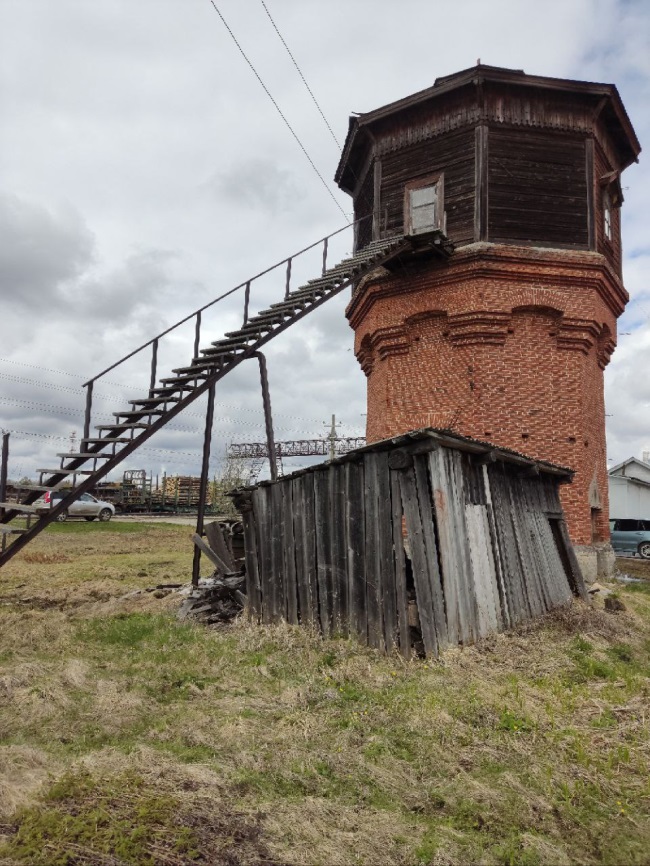 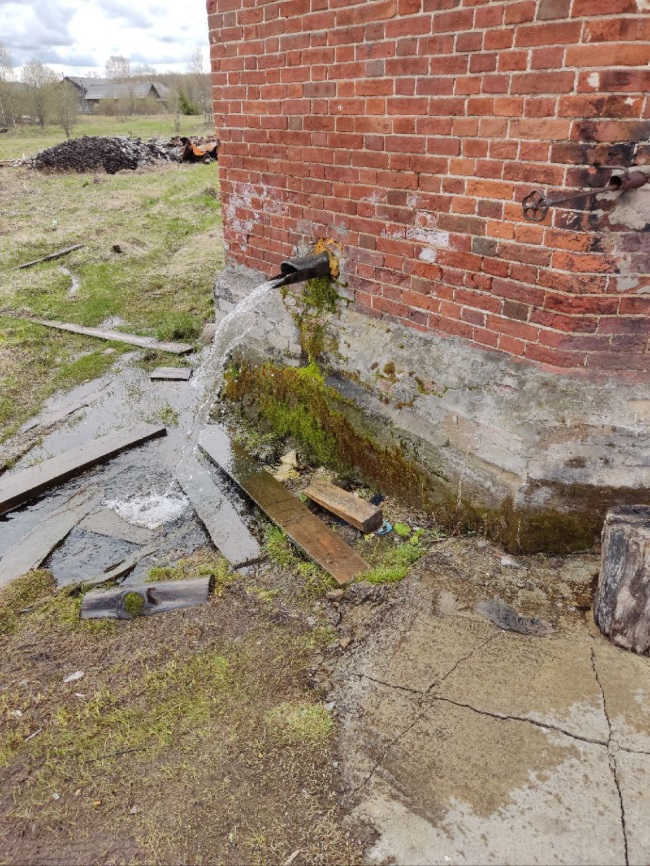 № п/пМесто расположение объекта (источник водоснабжения, водозаборного сооружения)Наименование объекта (источника водоснабжения, водозаборного сооружения)№ скважиныГод постройкиКол-во водонапорных башенНаличие резервного эл/набженияГлубина скважиныЦель использования (хоз.питьевые нужды, горячее водоснабжение, технологическое)Производительность источника водоснабжения, м3/сут1п. БезбожникПоверхностный водозаборр. Кузюг1988--Хоз. Питьевое16002п. Октябрьский, ул.ПионерскаяСкважина№85161962 1-Хоз. Питьевое1443п. Октябрьский, ул.СвободыСкважина№379181975 1-Хоз. Питьевое1444п. Октябрьский, ул.МичуринаСкважина№379191975 1-Хоз. Питьевое1445п. Октябрьский, ул.ОктябрьскаяСкважина№3288419731 -Хоз. Питьевое1446п. Октябрьский, ул.КоммунистическаяСкважина№2057919681 -Хоз. Питьевое1447п. Октябрьский, ул.ФутбольнаяСкважина№3287819731-Хоз. Питьевое1448п. Октябрьский, ул.ЖелезнодорожнаяСкважина№4751319791 -Хоз. Питьевое1449п.ТылайСкважина-1 -Хоз. Питьевое14410с. ВерхораменьеСкважина№623219861 -Хоз. Питьевое14411д. ДаниловкаСкважина№50831 -Хоз. Питьевое14412с. БоровицаСкважина№11 -Хоз. Питьевое14413ст. СтароверческаяПоверхностный водозаборручей Безымянный-Хоз. Питьевое1920№ п/пИнформация, подлежащая раскрытиюЕдиница измеренияООО «МКС Плюс»ООО «Источник»ООО МОП «Октябрьское»Период раскрытия данных2021 г.2021 г.2020 г.4Общее количество проведенных проб качества воды, в том числе по следующим показателям:ед.1 141,000,000,004.1мутностьед.367,000,000,004.2цветностьед.367,000,000,004.3хлор остаточный общий, в том числе:ед.0,000,000,004.3.1хлор остаточный связанныйед.0,000,000,004.3.2хлор остаточный свободныйед.367,000,000,004.4общие колиформные бактерииед.20,000,000,004.5термотолерантные колиформные бактерииед.20,000,000,005Общее количество проведенных проб, выявивших несоответствие холодной воды санитарным нормам (предельно допустимой концентрации), в том числе по следующим показателям:ед.2,000,000,005.1мутностьед.0,000,000,005.2цветностьед.0,000,000,005.3хлор остаточный общий, в том числе:ед.0,000,000,005.3.1хлор остаточный связанныйед.0,000,000,005.3.2хлор остаточный свободныйед.0,000,000,005.4общие колиформные бактерииед.1,000,000,005.5термотолерантные колиформные бактерииед.1,000,000,00Источник водоснабженияТип насосного оборудованияЧасовая произв.мощностьм.3КПДИспользование годового фонда времени (часы) ( в регул. периоде)Использование годового фонда времени (часы) ( в регул. периоде)Использование годового фонда времени (часы) ( в регул. периоде)Использование годового фонда времени (часы) ( в регул. периоде)Использование годового фонда времени (часы) ( в регул. периоде)Коэф. загруз.Годовая установленная мощность(тыс. м 3)Годовая установленная мощность(тыс. м 3)Годовая установленная мощность(тыс. м 3)Годовая установленная мощность(тыс. м 3)Годовая установленная мощность(тыс. м 3)Производительность тыс.м3Износ объекта, %Дата ввода в эксплуатациюИсточник водоснабженияТип насосного оборудованияЧасовая произв.мощностьм.3КПДВ работеВ ремон-теВ откл. по режиму работыВ резервевсегоКоэф. загруз.Произв. мощностьПроизв. мощностьПроизв. мощностьМощность в резервеВсегоПланируемый объемИзнос объекта, %Дата ввода в эксплуатациюИсточник водоснабженияТип насосного оборудованияЧасовая произв.мощностьм.3КПДВ работеВ ремон-теВ откл. по режиму работыВ резервевсегоКоэф. загруз.В работеВ ремонтеВ откл. по режиму работыМощность в резервеВсегоПланируемый объемИзнос объекта, %Дата ввода в эксплуатациюСистема водоснабжения г. Мураши (поверхностный водоисточник)Система водоснабжения г. Мураши (поверхностный водоисточник)Система водоснабжения г. Мураши (поверхностный водоисточник)Система водоснабжения г. Мураши (поверхностный водоисточник)Система водоснабжения г. Мураши (поверхностный водоисточник)Система водоснабжения г. Мураши (поверхностный водоисточник)Система водоснабжения г. Мураши (поверхностный водоисточник)Система водоснабжения г. Мураши (поверхностный водоисточник)Система водоснабжения г. Мураши (поверхностный водоисточник)Система водоснабжения г. Мураши (поверхностный водоисточник)Система водоснабжения г. Мураши (поверхностный водоисточник)Система водоснабжения г. Мураши (поверхностный водоисточник)Система водоснабжения г. Мураши (поверхностный водоисточник)Система водоснабжения г. Мураши (поверхностный водоисточник)Система водоснабжения г. Мураши (поверхностный водоисточник)Система водоснабжения г. Мураши (поверхностный водоисточник)Система водоснабжения г. Мураши (поверхностный водоисточник)Насосная станция 1-го подъемаCR 90-321,971004380438087600,59696192100252007Насосная станция 1-го подъемаCR 90-321,971004380438087600,59696192100252007Насосная станция 1-го подъемаД-160 112б1359087608760118310642005Насосная станция 1-го подъемаД 200/90а1609087608760140212612005ВодоочисткаК-100 65-250С371004400436087600,5163161464169,5452007ВодоочисткаВВШ-0.75У 4,282100360840087600,0430693112730,5402007Система водоснабжения д. Шленики (подземный источник водоснабжения)Система водоснабжения д. Шленики (подземный источник водоснабжения)Система водоснабжения д. Шленики (подземный источник водоснабжения)Система водоснабжения д. Шленики (подземный источник водоснабжения)Система водоснабжения д. Шленики (подземный источник водоснабжения)Система водоснабжения д. Шленики (подземный источник водоснабжения)Система водоснабжения д. Шленики (подземный источник водоснабжения)Система водоснабжения д. Шленики (подземный источник водоснабжения)Система водоснабжения д. Шленики (подземный источник водоснабжения)Система водоснабжения д. Шленики (подземный источник водоснабжения)Система водоснабжения д. Шленики (подземный источник водоснабжения)Система водоснабжения д. Шленики (подземный источник водоснабжения)Система водоснабжения д. Шленики (подземный источник водоснабжения)Система водоснабжения д. Шленики (подземный источник водоснабжения)Система водоснабжения д. Шленики (подземный источник водоснабжения)Система водоснабжения д. Шленики (подземный источник водоснабжения)Система водоснабжения д. Шленики (подземный источник водоснабжения)СкважинаНасос1,01004380-438087600,54,384,388,764,0651991Система водоснабжения п. Безбожник (поверхностный водоисточник)Система водоснабжения п. Безбожник (поверхностный водоисточник)Система водоснабжения п. Безбожник (поверхностный водоисточник)Система водоснабжения п. Безбожник (поверхностный водоисточник)Система водоснабжения п. Безбожник (поверхностный водоисточник)Система водоснабжения п. Безбожник (поверхностный водоисточник)Система водоснабжения п. Безбожник (поверхностный водоисточник)Система водоснабжения п. Безбожник (поверхностный водоисточник)Система водоснабжения п. Безбожник (поверхностный водоисточник)Система водоснабжения п. Безбожник (поверхностный водоисточник)Система водоснабжения п. Безбожник (поверхностный водоисточник)Система водоснабжения п. Безбожник (поверхностный водоисточник)Система водоснабжения п. Безбожник (поверхностный водоисточник)Система водоснабжения п. Безбожник (поверхностный водоисточник)Система водоснабжения п. Безбожник (поверхностный водоисточник)Система водоснабжения п. Безбожник (поверхностный водоисточник)Система водоснабжения п. Безбожник (поверхностный водоисточник)Насосная станция 1-го подъема3К6А72100876987601631631631н/дн/дНасосная станция 1-го подъема1К 80-5--200451001460730087600,20,52,530,5н/дн/дНасосная станция 1-го подъемаЭЦВ-6231003500150433078087600,58,10,39,91,820,18,1н/дн/дНасосная станция 1-го подъемаЭЦВ-471001220754087600,50,85,30,10,8н/дн/дНасосная станция 1-го подъема4К-6С 3078100876087601683683683н/дн/дНасосная станция 1-го подъемаПодающий901007760100087600,9788788788н/дн/дСистема водоснабжения п. Октябрьский, ул. Железнодорожная (подземный источник водоснабжения)Система водоснабжения п. Октябрьский, ул. Железнодорожная (подземный источник водоснабжения)Система водоснабжения п. Октябрьский, ул. Железнодорожная (подземный источник водоснабжения)Система водоснабжения п. Октябрьский, ул. Железнодорожная (подземный источник водоснабжения)Система водоснабжения п. Октябрьский, ул. Железнодорожная (подземный источник водоснабжения)Система водоснабжения п. Октябрьский, ул. Железнодорожная (подземный источник водоснабжения)Система водоснабжения п. Октябрьский, ул. Железнодорожная (подземный источник водоснабжения)Система водоснабжения п. Октябрьский, ул. Железнодорожная (подземный источник водоснабжения)Система водоснабжения п. Октябрьский, ул. Железнодорожная (подземный источник водоснабжения)Система водоснабжения п. Октябрьский, ул. Железнодорожная (подземный источник водоснабжения)Система водоснабжения п. Октябрьский, ул. Железнодорожная (подземный источник водоснабжения)Система водоснабжения п. Октябрьский, ул. Железнодорожная (подземный источник водоснабжения)Система водоснабжения п. Октябрьский, ул. Железнодорожная (подземный источник водоснабжения)Система водоснабжения п. Октябрьский, ул. Железнодорожная (подземный источник водоснабжения)Система водоснабжения п. Октябрьский, ул. Железнодорожная (подземный источник водоснабжения)Система водоснабжения п. Октябрьский, ул. Железнодорожная (подземный источник водоснабжения)Система водоснабжения п. Октябрьский, ул. Железнодорожная (подземный источник водоснабжения)СкважинаЭЦВ-677904380150345078087600,5304102395460712,2н/дн/дСистема водоснабжения п. Октябрьский (подземный источник водоснабжения)Система водоснабжения п. Октябрьский (подземный источник водоснабжения)Система водоснабжения п. Октябрьский (подземный источник водоснабжения)Система водоснабжения п. Октябрьский (подземный источник водоснабжения)Система водоснабжения п. Октябрьский (подземный источник водоснабжения)Система водоснабжения п. Октябрьский (подземный источник водоснабжения)Система водоснабжения п. Октябрьский (подземный источник водоснабжения)Система водоснабжения п. Октябрьский (подземный источник водоснабжения)Система водоснабжения п. Октябрьский (подземный источник водоснабжения)Система водоснабжения п. Октябрьский (подземный источник водоснабжения)Система водоснабжения п. Октябрьский (подземный источник водоснабжения)Система водоснабжения п. Октябрьский (подземный источник водоснабжения)Система водоснабжения п. Октябрьский (подземный источник водоснабжения)Система водоснабжения п. Октябрьский (подземный источник водоснабжения)Система водоснабжения п. Октябрьский (подземный источник водоснабжения)Система водоснабжения п. Октябрьский (подземный источник водоснабжения)Система водоснабжения п. Октябрьский (подземный источник водоснабжения)Скважина №8516ЭЦВ-677904380150345078087600,5304102395460727,9н/дн/дСкважина №37918ЭЦВ-677904380150345078087600,5304102395460727,9н/дн/дСкважина №37919ЭЦВ-677904380150345078087600,5304102395460727,9н/дн/дСкважина №32884ЭЦВ-677904380150345078087600,5304102395460727,9н/дн/дСкважина №20579ЭЦВ-677904380150345078087600,5304102395460727,9н/дн/дСкважина №32878ЭЦВ-677904380150345078087600,5304102395460727,9н/дн/дСистема водоснабжения п. Тылай (подземный источник водоснабжения)Система водоснабжения п. Тылай (подземный источник водоснабжения)Система водоснабжения п. Тылай (подземный источник водоснабжения)Система водоснабжения п. Тылай (подземный источник водоснабжения)Система водоснабжения п. Тылай (подземный источник водоснабжения)Система водоснабжения п. Тылай (подземный источник водоснабжения)Система водоснабжения п. Тылай (подземный источник водоснабжения)Система водоснабжения п. Тылай (подземный источник водоснабжения)Система водоснабжения п. Тылай (подземный источник водоснабжения)Система водоснабжения п. Тылай (подземный источник водоснабжения)Система водоснабжения п. Тылай (подземный источник водоснабжения)Система водоснабжения п. Тылай (подземный источник водоснабжения)Система водоснабжения п. Тылай (подземный источник водоснабжения)Система водоснабжения п. Тылай (подземный источник водоснабжения)Система водоснабжения п. Тылай (подземный источник водоснабжения)Система водоснабжения п. Тылай (подземный источник водоснабжения)Система водоснабжения п. Тылай (подземный источник водоснабжения)Система водоснабжения п. Тылай (подземный источник водоснабжения)СкважинаЭЦВ-677904380150345078087600,5304102395460727,9н/дн/дСистема водоснабжения с. Верхораменье (подземный источник водоснабжения)Система водоснабжения с. Верхораменье (подземный источник водоснабжения)Система водоснабжения с. Верхораменье (подземный источник водоснабжения)Система водоснабжения с. Верхораменье (подземный источник водоснабжения)Система водоснабжения с. Верхораменье (подземный источник водоснабжения)Система водоснабжения с. Верхораменье (подземный источник водоснабжения)Система водоснабжения с. Верхораменье (подземный источник водоснабжения)Система водоснабжения с. Верхораменье (подземный источник водоснабжения)Система водоснабжения с. Верхораменье (подземный источник водоснабжения)Система водоснабжения с. Верхораменье (подземный источник водоснабжения)Система водоснабжения с. Верхораменье (подземный источник водоснабжения)Система водоснабжения с. Верхораменье (подземный источник водоснабжения)Система водоснабжения с. Верхораменье (подземный источник водоснабжения)Система водоснабжения с. Верхораменье (подземный источник водоснабжения)Система водоснабжения с. Верхораменье (подземный источник водоснабжения)Система водоснабжения с. Верхораменье (подземный источник водоснабжения)Система водоснабжения с. Верхораменье (подземный источник водоснабжения)Система водоснабжения с. Верхораменье (подземный источник водоснабжения)Скважина №6232ЭЦВ-677904380150345078087600,5304102395460727,9н/дн/дСистема водоснабжения д. Даниловка (подземный источник водоснабжения)Система водоснабжения д. Даниловка (подземный источник водоснабжения)Система водоснабжения д. Даниловка (подземный источник водоснабжения)Система водоснабжения д. Даниловка (подземный источник водоснабжения)Система водоснабжения д. Даниловка (подземный источник водоснабжения)Система водоснабжения д. Даниловка (подземный источник водоснабжения)Система водоснабжения д. Даниловка (подземный источник водоснабжения)Система водоснабжения д. Даниловка (подземный источник водоснабжения)Система водоснабжения д. Даниловка (подземный источник водоснабжения)Система водоснабжения д. Даниловка (подземный источник водоснабжения)Система водоснабжения д. Даниловка (подземный источник водоснабжения)Система водоснабжения д. Даниловка (подземный источник водоснабжения)Система водоснабжения д. Даниловка (подземный источник водоснабжения)Система водоснабжения д. Даниловка (подземный источник водоснабжения)Система водоснабжения д. Даниловка (подземный источник водоснабжения)Система водоснабжения д. Даниловка (подземный источник водоснабжения)Система водоснабжения д. Даниловка (подземный источник водоснабжения)Система водоснабжения д. Даниловка (подземный источник водоснабжения)Скважина №5083ЭЦВ-677904380150345078087600,5304102395460727,9н/дн/дСистема водоснабжения с. Боровица (подземный источник водоснабжения)Система водоснабжения с. Боровица (подземный источник водоснабжения)Система водоснабжения с. Боровица (подземный источник водоснабжения)Система водоснабжения с. Боровица (подземный источник водоснабжения)Система водоснабжения с. Боровица (подземный источник водоснабжения)Система водоснабжения с. Боровица (подземный источник водоснабжения)Система водоснабжения с. Боровица (подземный источник водоснабжения)Система водоснабжения с. Боровица (подземный источник водоснабжения)Система водоснабжения с. Боровица (подземный источник водоснабжения)Система водоснабжения с. Боровица (подземный источник водоснабжения)Система водоснабжения с. Боровица (подземный источник водоснабжения)Система водоснабжения с. Боровица (подземный источник водоснабжения)Система водоснабжения с. Боровица (подземный источник водоснабжения)Система водоснабжения с. Боровица (подземный источник водоснабжения)Система водоснабжения с. Боровица (подземный источник водоснабжения)Система водоснабжения с. Боровица (подземный источник водоснабжения)Система водоснабжения с. Боровица (подземный источник водоснабжения)Система водоснабжения с. Боровица (подземный источник водоснабжения)Скважина №1ЭЦВ-677904380150345078087600,5304102395460727,9н/дн/дСистема водоснабжения ж.д. ст. Староверческая (подземный источник водоснабжения)Система водоснабжения ж.д. ст. Староверческая (подземный источник водоснабжения)Система водоснабжения ж.д. ст. Староверческая (подземный источник водоснабжения)Система водоснабжения ж.д. ст. Староверческая (подземный источник водоснабжения)Система водоснабжения ж.д. ст. Староверческая (подземный источник водоснабжения)Система водоснабжения ж.д. ст. Староверческая (подземный источник водоснабжения)Система водоснабжения ж.д. ст. Староверческая (подземный источник водоснабжения)Система водоснабжения ж.д. ст. Староверческая (подземный источник водоснабжения)Система водоснабжения ж.д. ст. Староверческая (подземный источник водоснабжения)Система водоснабжения ж.д. ст. Староверческая (подземный источник водоснабжения)Система водоснабжения ж.д. ст. Староверческая (подземный источник водоснабжения)Система водоснабжения ж.д. ст. Староверческая (подземный источник водоснабжения)Система водоснабжения ж.д. ст. Староверческая (подземный источник водоснабжения)Система водоснабжения ж.д. ст. Староверческая (подземный источник водоснабжения)Система водоснабжения ж.д. ст. Староверческая (подземный источник водоснабжения)Система водоснабжения ж.д. ст. Староверческая (подземный источник водоснабжения)Система водоснабжения ж.д. ст. Староверческая (подземный источник водоснабжения)Система водоснабжения ж.д. ст. Староверческая (подземный источник водоснабжения)ручей БезымянныйЭЦВ-677904380150345078087600,5304102395460727,9н/дн/д№ п.п.Наименование показателяЕдиницы измеренияЗначение показателя за период№ п.п.Наименование показателяЕдиницы измерения2021 годООО «МКС Плюс»ООО «МКС Плюс»ООО «МКС Плюс»1Объем выработки водытыс. куб. м190,02Расход электрической энергии, потребляемой в технологическом процессе подготовки водытыс. кВт*ч142,53.Показатели энергетической эффективностиПоказатели энергетической эффективностиПоказатели энергетической эффективности3.1Удельный расход электрической энергии, потребляемой в технологическом процессе подготовки и транспортировки питьевой воды, на единицу объёма поднятой водыкВт*ч/куб.м0,75ООО «Источник»ООО «Источник»ООО «Источник»1Объем выработки водытыс. куб. м94,502Расход электрической энергии, потребляемой в технологическом процессе подготовки водытыс. кВт*ч390,283.Показатели энергетической эффективностиПоказатели энергетической эффективностиПоказатели энергетической эффективности3.1Удельный расход электрической энергии, потребляемой в технологическом процессе подготовки и транспортировки питьевой воды, на единицу объёма поднятой водыкВт*ч/куб.м4,13ООО МОП «Октябрьское»ООО МОП «Октябрьское»ООО МОП «Октябрьское»1Объем выработки водытыс. куб. м12,182Расход электрической энергии, потребляемой в технологическом процессе подготовки водытыс. кВт*ч18,503.Показатели энергетической эффективностиПоказатели энергетической эффективностиПоказатели энергетической эффективности3.1Удельный расход электрической энергии, потребляемой в технологическом процессе подготовки и транспортировки питьевой воды, на единицу объёма поднятой водыкВт*ч/куб.м1,52МУП «Родник»МУП «Родник»МУП «Родник»1Объем выработки водытыс. куб. м29,2692Расход электрической энергии, потребляемой в технологическом процессе подготовки водытыс. кВт*ч41,273.Показатели энергетической эффективностиПоказатели энергетической эффективностиПоказатели энергетической эффективности3.1Удельный расход электрической энергии, потребляемой в технологическом процессе подготовки и транспортировки питьевой воды, на единицу объёма поднятой водыкВт*ч/куб.м1,41№Диспетчерское наименование водопровода (начало/конец)Месторасположение участка (ул. - ул. - ул. и т.д.)Год ввода участка в эксплуатацию (для новых участков) или год полной замены участка (если такая замена производилась)% износаРабочее давление, атмДлина участка водопровода, мДиаметр основной трубы, ммТип трубыНаличие водопроводных колодцев на участке (количество)1.ул. Островскогоот ул. Пионерской до ул. Зеленая751,8620100стальные2.ул. Зеленаяот ул. Восточная801,830550стальные3.водопровод на Гор.газ201301,840063полиэтилен4.ул. Восточнаяот ул. Островского901,8175100стальные5.ул. Комсомольскаяот ул. Островского200851,838263полиэтилен6.ул. Ванцеттиот ул. Островского751,8340100стальные27.ул. О.кошевогоот ул. Ванцетти801,86350стальные8.ул. О.Кошевогоот ул. Островского751,815950стальные9.ул. О.Кошевого201201,811763полиэтилен10.ул. Свободыот ул. Островского201201,814663полиэтилен11.ул. Свободыот ул. Островского801,8157стальные12.ул. Октябрьскаяот ул. Островского201301,817032полиэтилен213.от ул. Энергетиков до РЭС8023000100стальные114.ул. Пионерскаяот ул. Пугачева до ул. Фрунзе751,8635100стальные2215.ул. Фрунзеот ул. Кирова (ц..колодец у северной бани) до ул. Кирова801,8510100стальные916.ул. Фрунзеот ул.Пионерской до ул.Ю.Переулок2010101,825263полиэтилен417.ул. Пугачеваот ул. Кирова до ул. Лесная801,81260100стальные1218.закальцовкаот ц.колодца (у сев.бани) до ул. Воровского, ул. Воровского до ул. Пионерская ул. Пионерская до ул. Пугачева, по ул. Пугачева до ул. Фрунзе801,81764100стальные2419.пер Южныйот ул. Фрунзе801,8450100стальные620.ул. Ленина101,826063полиэтилен421.ул. Воровскогоот ул. Пионерской по ул. Воровского801,8230100стальные222.ул. Октябрьскаяот ул. Воровского до ул. Володарского251,821363полиэтилен123.ул. Некрасоваот ул. Ленина- Некрасова - Дзержинского - Шубрюгский ЛПХ(бывший)801,8632100стальные624.ул. Халтуринаот ул. Ленина до ул. Халтурина801,8116100стальные125.ул. Комсомольскаяот ул. Пугачева801,8135100стальные126.ул. Ванцетти от ул. Пугачева2006101,836063полиэтилен27.ул. Чернышевского от ул. Некрасова501,820350полиэтилен228.ул. Халтуринаот ул. Некрасова до ул. Пионерской201301,828063полиэтилен129.ул. Некрасоваот ул. Халтурина до ул. Пионерской201301,818063полиэтилен130.ул. Шевченкоот ул. Чернышевского по ул. Шевченко201301,832полиэтилен31.водопровод на очистные сооруженияот ул. Лесная до очистных сооружений901,8918100стальные132.водопровод на мазутную котельную по ул. Ленина701,6450100стальные33.водопроводная магистраль ДЭЗ(У)701,8882100стальные34.водопроводная магистраль ДЭЗ(У)на гидроколонну701,8175150стальные35.водопровод от ж/д башни до дома ул. Пугачева ,8801,8420100стальные136.напорный водоводот водозабора до очистных сооружений1052603250полиэтилен37.ул. Чкаловаот колодца ул. Халтурина - Чкалова- Дзержинского10230063полиэтилен138.ул. К.Марксаот центрального колодца ул. Горького до ул. Советской и по ул. Халтурина до ПЧ-37702179,514850150200100стальные939.переход через ж/д от центрального колодца ул.Горького до ж/д водонапорной башни702270250стальные40.разводящий водовод от центральной водонапорной башни ул.Горькогоот башни по ул. горького до ц.колодца ул. К Маркса702700250стальные41.напорный водоводот водозабора до очистных сооружений по ул.Горького до водонапорной башни50510010991981200250300стальные42.ул. К. Марксаот ц. колодца ул.Горького до электростанции ж/д702437321150200стальные1043.ул. Пушкинаот ул. К.Маркса до ул. Халтурина702400100стальные444.ул. Халтуринаот ул. Пушкина до СШ №1702308100стальные245.ул. Маяковскогоот ул. Халтурина до водоочистных сооружений7021000100стальные946.ул. Роза Люксембургот ул. Пушкина до Р.Люксембург702213100стальные447.ул. Калининаот ул. К.Маркса до ул. Халтурина702600100стальные648.ул. Халтурина702545100стальные749.ул. Коммуныот ул. Калинина025032полиэтилен50.ул. Гринаот ул. Маяковского до ул. Свердлова1002700100стальные51.ул. Мираот ул. Маяковского до лесхоза702600100стальные652.ул. Мираот ул. Маяковского , Чапаева до ул. Свердлова2011-20120246263полиэтилен153.ул. Котовского702350100полиэтилен554.ул. Казанцева10225078010063стальные                        полиэтилен655.водопровод на Коммунэнерго (бывший Еловский ЛПХ)802850100стальная56.ул. Энергетиковот ул. Казанцева802360100стальная157.ул. Краснофлотская75212250стальная158.водопровод от ул. Казанцева до ул. СХТ802850100стальная359.ул. Мичурина20210032полиэтилен60.ул. СХТ1024605063стальная полиэтилен561.Ул. Дружбы10216063полиэтилен262.ул. Герценаот ул. СХТ100229050стальная163.ул. Трудаот ул. СХТ10215163полиэтилен164.ул. Трудаот ул. Маяковского50220050стальная165.ул. Халтурина от ул.СХТ до ДЭП - 24100288010076стальная666.северо-западул. Чкалова- Герцена-Пролетарская-Труда-Советская-Грибоедова-Чапаева02200063полиэтилен67.д. Коммуныул. Мичурина- Лермонтова5023006350стальная полиэтилен68.ул. Мичуринаот ул. Калинина20130230063полиэтилен69.ул. Горбачевапо ул. Осипенко- Горбачева5218063полиэтилен1№Диспетчерское наименование водопровода (начало/конец) (магистраль)Адрес домаГод ввода участка в эксплуатацию (для новых участков) или год полной замены участка (если такая замена производилась)% износаРабочее давление, атмДлина участка водопровода, мДиаметр основной трубы, ммТип трубыНаличие водопроводных колодцев на участке (количество)1пер. Новый Халтурина д.792016823032полиэтилен-2ул. Пугачева Лесная 1в и 1б20174218032полиэтилен-3ул. КалининаКалинина д.152018325732полиэтилен-4ул. Пионерская Пионерская 11а2017422532полиэтилен-Место расположение объектаИсточника водоснабженияПротяженность сете, кмМатериалСпособ прокладкиГод ввода в эксплуатацию% износаг. Мураши, д. КоммунаПоверхностный водозабор56,18Сталь, полиэтиленподземный198672п. ШленикиСкважина2,120Чугунподземный198672п. БезбожникПоверхностный водозабор25,0Сталь, полиэтиленподземныйн/д89п. ОктябрьскийСкважина4.30Сталь, полиэтиленподземныйн/дн/дп. Октябрьский, ул.ЖелезнодорожнаяСкважина0.55Сталь, полиэтиленподземныйн/дн/дп.ТылайСкважина1.63Сталь, полиэтиленподземныйн/дн/дс. ВерхораменьеСкважина2.6Чугунподземный1986, 199070д. ДаниловкаСкважина4.0Сталь, полиэтиленподземныйн/дн/дс. БоровицаСкважина2.1Пластикподземныйн/дн/дст. СтароверческаяПоверхностный водозабор9.4Сталь, полиэтиленподземныйн/дн/д№ п/пИнформация, подлежащая раскрытиюЕдиница измеренияООО «МКС Плюс»ООО «Источник»ООО МОП «Октябрьское»Период раскрытия данных2021 г.2021 г.2020 г.1Количество аварий на системах холодного водоснабженияед. на км0,369,000,002Количество случаев ограничения подачи холодной воды по графикухххх2.1.1количество случаев ограничения подачи холодной воды по графику для ограничений сроком менее 24 часовед.6,000,000,002.1.2срок действия ограничений подачи холодной воды по графику для ограничений сроком менее 24 часов ч32,000,000,002.2.1количество случаев ограничения подачи холодной воды по графику для ограничений сроком 24 часа и болееед.0,000,000,002.2.2срок действия ограничений подачи холодной воды по графику для ограничений сроком 24 часа и болееч0,000,000,003Доля потребителей, затронутых ограничениями подачи холодной водыx3.1доля потребителей, затронутых ограничениями подачи холодной воды для ограничений сроком менее 24 часов%8,000,000,003.2доля потребителей, затронутых ограничениями подачи холодной воды для ограничений сроком менее 24 часа и более%0,000,000,00№ п/пНаименование физического или юридического лица, владеющего объектами централизованного водоснабженияНаименование населенного пунктаНомер и дата свидетельства на право собственности, договора аренды, договора управления имуществом и др.Объект централизованного водоснабжения1ООО «МКС Плюс»г. Мураши,д. КоммунаДоговор арендыПоверхностный источник водоснабжения, очистные сооружения, водонапорные башни, водопроводные сети2ООО «МКС Плюс»д. ШленникиДоговор арендыИсточник водоснабжения, водонапорная башня, водопроводные сети3ООО «Источник»п. БезбожникДоговор арендыВодозаборные сооружения, насосные станции, водопроводные сети4МУП «Родник»п. ОктябрьскийДоговор хоз. веденияИсточник водоснабжения, водонапорная башня, водопроводные сети5ООО МОП «Октябрьское»п. Октябрьский (ул. Железнодорожная)Концессионное соглашениеИсточник водоснабжения, водонапорная башня, водопроводные сети6МУП «Родник»п. ТылайДоговор хоз. веденияИсточник водоснабжения, водонапорная башня, водопроводные сети7МУП «Родник»с. ВерхораменьеДоговор хоз. веденияИсточник водоснабжения, водонапорная башня, водопроводные сети8МУП «Родник»д. ДаниловкаДоговор хоз. веденияИсточник водоснабжения, водонапорная башня, водопроводные сети9МУП «Родник»с. БоровицаДоговор хоз. веденияИсточник водоснабжения, водонапорная башня, водопроводные сети10МУП «Родник»ж.д. ст. СтароверческаяДоговор хоз. веденияВодозаборные сооружения, насосные станции, водопроводные сети№ п/пПоказателиЕд. изм.2020 г2021 гг. Мураши1Поднято водытыс. куб.м176,04185,6442Расход на собственные нужды (технолог.цели)тыс. куб.м3Потери водытыс. куб.м13,6421,4964Отпущено питьевой воды потребителям, в том числетыс. куб.м162,39164,1494.1Населениетыс. куб.м90,0591,1494.2Бюджетный потребителитыс. куб.м12,413,0004.3Прочие потребителитыс. куб.м57,9458,0004.4подразделениям предприятиятыс. куб.м2,002,000д. Коммуна1Поднято водытыс. куб.м3,0943,2672Расход на собственные нужды (технолог.цели)тыс. куб.м0,0000,0003Потери водытыс. куб.м0,2400,3784Отпущено питьевой воды потребителям, в том числетыс. куб.м2,8542,8894.1Населениетыс. куб.м2,8542,8894.2Бюджетный потребителитыс. куб.м0,0000,0004.3Прочие потребителитыс. куб.м0,0000,0004.4подразделениям предприятиятыс. куб.м0,0000,000д. Шленники1Поднято водытыс. куб.м1,0311,0892Расход на собственные нужды (технолог.цели)тыс. куб.м0,0000,0003Потери водытыс. куб.м0,0800,1264Отпущено питьевой воды потребителям, в том числетыс. куб.м0,9510,9634.1Населениетыс. куб.м0,9510,9634.2Бюджетный потребителитыс. куб.м0,0000,0004.3Прочие потребителитыс. куб.м0,0000,0004.4подразделениям предприятиятыс. куб.м0,0000,000п. Безбожник1Поднято водытыс. куб.м94,50094,5002Расход на собственные нужды (технолог.цели)тыс. куб.м35,00035,0003Потери водытыс. куб.м11,70011,7004Отпущено питьевой воды потребителям, в том числетыс. куб.м47,80047,8004.1Населениетыс. куб.м41,40041,4004.2Бюджетный потребителитыс. куб.м1,6001,6004.3Прочие потребителитыс. куб.м4,7004,7004.4подразделениям предприятиятыс. куб.м0,0000,000п. Октябрьский1Поднято водытыс. куб.м16,14116,1412Расход на собственные нужды (технолог.цели)тыс. куб.м0,0000,0003Потери водытыс. куб.м0,7550,7554Отпущено питьевой воды потребителям, в том числетыс. куб.м15,38615,3864.1Населениетыс. куб.м9,1549,1544.2Бюджетный потребителитыс. куб.м2,9782,9784.3Прочие потребителитыс. куб.м3,2543,2544.4подразделениям предприятиятыс. куб.м0,0000,000п. Октябрьский (ул. Железнодорожная)1Поднято водытыс. куб.м12,18012,1802Расход на собственные нужды (технолог.цели)тыс. куб.м0,0000,0003Потери водытыс. куб.м0,0000,0004Отпущено питьевой воды потребителям, в том числетыс. куб.м12,18012,1804.1Населениетыс. куб.м9,6009,6004.2Бюджетный потребителитыс. куб.м0,0000,0004.3Прочие потребителитыс. куб.м2,5802,5804.4подразделениям предприятиятыс. куб.м0,0000,000п. Тылай1Поднято водытыс. куб.м1,2431,2432Расход на собственные нужды (технолог.цели)тыс. куб.м0,0000,0003Потери водытыс. куб.м0,0580,0584Отпущено питьевой воды потребителям, в том числетыс. куб.м1,1841,1844.1Населениетыс. куб.м0,7050,7054.2Бюджетный потребителитыс. куб.м0,2290,2294.3Прочие потребителитыс. куб.м0,2500,2504.4подразделениям предприятиятыс. куб.м0,0000,000с. Верхораменье1Поднято водытыс. куб.м2,2722,2722Расход на собственные нужды (технолог.цели)тыс. куб.м0,0000,0003Потери водытыс. куб.м0,1060,1064Отпущено питьевой воды потребителям, в том числетыс. куб.м2,1652,1654.1Населениетыс. куб.м1,2881,2884.2Бюджетный потребителитыс. куб.м0,4190,4194.3Прочие потребителитыс. куб.м0,4580,4584.4подразделениям предприятиятыс. куб.м0,0000,000д. Даниловка1Поднято водытыс. куб.м3,0253,0252Расход на собственные нужды (технолог.цели)тыс. куб.м0,0000,0003Потери водытыс. куб.м0,1410,1414Отпущено питьевой воды потребителям, в том числетыс. куб.м2,8832,8834.1Населениетыс. куб.м1,7161,7164.2Бюджетный потребителитыс. куб.м0,5580,5584.3Прочие потребителитыс. куб.м0,6100,6104.4подразделениям предприятиятыс. куб.м0,0000,000с. Боровица1Поднято водытыс. куб.м1,9581,9582Расход на собственные нужды (технолог.цели)тыс. куб.м0,0000,0003Потери водытыс. куб.м0,0920,0924Отпущено питьевой воды потребителям, в том числетыс. куб.м1,8661,8664.1Населениетыс. куб.м1,1101,1104.2Бюджетный потребителитыс. куб.м0,3610,3614.3Прочие потребителитыс. куб.м0,3950,3954.4подразделениям предприятиятыс. куб.м0,0000,000ж.д. ст. Староверческая1Поднято водытыс. куб.м176,0354,6312Расход на собственные нужды (технолог.цели)тыс. куб.м0,0000,0003Потери водытыс. куб.м13,6400,2174Отпущено питьевой воды потребителям, в том числетыс. куб.м4,4154,4154.1Населениетыс. куб.м2,6272,6274.2Бюджетный потребителитыс. куб.м0,8540,8544.3Прочие потребителитыс. куб.м0,9340,9344.4подразделениям предприятиятыс. куб.м0,0000,000№ п/пНаименованиеФактическое водопотреб. 2020 гФактическое водопотреб. 2020 гФактическое водопотреб. 2021 гФактическое водопотреб. 2021 г№ п/пНаименованиекуб.м/суттыс.куб.м/годкуб.м/суттыс.куб.м/год1г. Мураши,554,632176,04584,907185,6442д. Коммуна9,7473,0910,2933,2673д. Шленники3,2491,033,4311,0894п. Безбожник297,74094,50297,74094,5005п. Октябрьский50,85416,1450,85416,1416п. Октябрьский (ул. Железнодорожная)38,37512,1838,37512,1807п. Тылай3,9151,243,9151,2438с. Верхораменье7,1582,277,1582,2729д. Даниловка9,5303,029,5303,02510с. Боровица6,1691,966,1691,95811ж.д. ст. Староверческая14,5924,6314,5924,631ПотребителиЕд. изм.Существующее положениеПринято потребителями, всего, в том числе тыс. куб.м255,880Населениетыс. куб.м162,600Бюджетный потребителитыс. куб.м20,000Прочие потребителитыс. куб.м71,180Потребитель с разбивкой по обслуж. организац.Назначение водопотребленияВодопотреблениеВодопотреблениеВодопотреблениеПотребитель с разбивкой по обслуж. организац.Назначение водопотребленияСред. сут.
м³/сутГодовое
т.м³/годМакс. сут.
м³/сутг. МурашиНаселениехоз-питьевые нужды249,72291,149287,181Бюджетный потребителихоз-питьевые нужды42,90413,00049,340Прочие потребителихоз-питьевые нужды158,90458,000182,740подразделениям предприятияхоз-питьевые нужды5,4792,0006,301Всего:451,531162,149519,260д. КоммунаНаселениехоз-питьевые нужды7,9142,8899,101Бюджетный потребителихоз-питьевые нужды0,0000,0000,000Прочие потребителихоз-питьевые нужды0,0000,0000,000подразделениям предприятияхоз-питьевые нужды0,0000,0000,000Всего:7,9142,8899,101д. ШленникиНаселениехоз-питьевые нужды2,6380,9633,034Бюджетный потребителихоз-питьевые нужды0,0000,0000,000Прочие потребителихоз-питьевые нужды0,0000,0000,000подразделениям предприятияхоз-питьевые нужды0,0000,0000,000Всего:2,6380,9633,034п. БезбожникНаселениехоз-питьевые нужды113,42541,400130,438Бюджетный потребителихоз-питьевые нужды5,2811,6006,073Прочие потребителихоз-питьевые нужды12,8774,70014,808подразделениям предприятияхоз-питьевые нужды0,0000,0000,000Всего:131,58247,700151,319п. ОктябрьскийНаселениехоз-питьевые нужды25,0809,15428,842Бюджетный потребителихоз-питьевые нужды9,8282,97811,302Прочие потребителихоз-питьевые нужды8,9143,25410,251подразделениям предприятияхоз-питьевые нужды0,0000,0000,000Всего:43,82215,38650,395п. Октябрьский (ул. Железнодорожная)Населениехоз-питьевые нужды26,3019,60030,247Бюджетный потребителихоз-питьевые нужды0,0000,0000,000Прочие потребителихоз-питьевые нужды7,0682,5808,129подразделениям предприятияхоз-питьевые нужды0,0000,0000,000Всего:33,37012,18038,375п. ТылайНаселениехоз-питьевые нужды1,9310,7052,220Бюджетный потребителихоз-питьевые нужды0,7570,2290,870Прочие потребителихоз-питьевые нужды0,6860,2500,789подразделениям предприятияхоз-питьевые нуждыВсего:3,3741,1843,880с. ВерхораменьеНаселениехоз-питьевые нужды3,5301,2884,059Бюджетный потребителихоз-питьевые нужды1,3830,4191,591Прочие потребителихоз-питьевые нужды1,2550,4581,443подразделениям предприятияхоз-питьевые нужды0,0000,0000,000Всего:6,1682,1657,093д. ДаниловкаНаселениехоз-питьевые нужды4,7001,7165,405Бюджетный потребителихоз-питьевые нужды1,8420,5582,118Прочие потребителихоз-питьевые нужды1,6710,6101,921подразделениям предприятияхоз-питьевые нужды0,0000,0000,000Всего:8,2122,8839,444с. БоровицаНаселениехоз-питьевые нужды3,0421,1103,499Бюджетный потребителихоз-питьевые нужды1,1920,3611,371Прочие потребителихоз-питьевые нужды1,0810,3951,244подразделениям предприятияхоз-питьевые нужды0,0000,0000,000Всего:5,3161,8666,113ж.д. ст. СтароверческаяНаселениехоз-питьевые нужды7,1962,6278,276Бюджетный потребителихоз-питьевые нужды2,8200,8543,243Прочие потребителихоз-питьевые нужды2,5580,9342,941подразделениям предприятияхоз-питьевые нужды0,0000,0000,000Всего:12,5744,41514,460Потребитель.Наименование расходаЧисленность населения, чел.Удельное водопотребление на 1 чел., л/сут.ВодопотреблениеВодопотреблениеВодопотреблениеПотребитель.Наименование расходаЧисленность населения, чел.Удельное водопотребление на 1 чел., л/сут.Сред.
сут.
м³/сутГодовое
т.м³/годМакс. сут.
м³/сутг. Мурашиг. Мурашиг. Мурашиг. Мурашиг. Мурашиг. Мурашиг. МурашиНаселениехоз-питьевые нужды5680140795,200290,248914,480НаселениеПолив земельных участков568050284,00034,080326,600Неучтенные расходы-107,92032,433124,108Всего:1187,120356,7611365,188д. Коммунад. Коммунад. Коммунад. Коммунад. Коммунад. Коммунад. КоммунаНаселениехоз-питьевые нужды18014025,2009,19828,980НаселениеПолив земельных участков180509,0001,08010,350Неучтенные расходы-3,4201,0283,933Всего:37,62011,30643,263д. Шленникид. Шленникид. Шленникид. Шленникид. Шленникид. Шленникид. ШленникиНаселениехоз-питьевые нужды601408,4003,0669,660НаселениеПолив земельных участков60503,0000,3603,450Неучтенные расходы-1,1400,3431,311Всего:12,5403,76914,421п. Безбожникп. Безбожникп. Безбожникп. Безбожникп. Безбожникп. Безбожникп. БезбожникНаселениехоз-питьевые нужды2244140314,160114,668361,284НаселениеПолив земельных участков224450112,20013,464129,030Неучтенные расходы-42,63612,81349,031Всего:468,996140,946539,345п. Октябрьскийп. Октябрьскийп. Октябрьскийп. Октябрьскийп. Октябрьскийп. Октябрьскийп. ОктябрьскийНаселениехоз-питьевые нужды1286140180,04065,715207,046НаселениеПолив земельных участков12865064,3007,71673,945Неучтенные расходы-24,4347,34328,099Всего:268,77480,774309,090п. Октябрьский (ул. Железнодорожная)п. Октябрьский (ул. Железнодорожная)п. Октябрьский (ул. Железнодорожная)п. Октябрьский (ул. Железнодорожная)п. Октябрьский (ул. Железнодорожная)п. Октябрьский (ул. Железнодорожная)п. Октябрьский (ул. Железнодорожная)Населениехоз-питьевые нужды19614027,44010,01631,556НаселениеПолив земельных участков196509,8001,17611,270Неучтенные расходы-3,7241,1194,283Всего:40,96412,31147,109п. Тылайп. Тылайп. Тылайп. Тылайп. Тылайп. Тылайп. ТылайНаселениехоз-питьевые нужды9914013,8605,05915,939НаселениеПолив земельных участков99504,9500,5945,693Неучтенные расходы-1,8810,5652,163Всего:20,6916,21823,795с. Верхораменьес. Верхораменьес. Верхораменьес. Верхораменьес. Верхораменьес. Верхораменьес. ВерхораменьеНаселениехоз-питьевые нужды18119535,29512,88340,589НаселениеПолив земельных участков181509,0501,08610,408Неучтенные расходы-4,4351,3975,100Всего:48,78015,36656,096д. Даниловкад. Даниловкад. Даниловкад. Даниловкад. Даниловкад. Даниловкад. ДаниловкаНаселениехоз-питьевые нужды24114033,74012,31538,801НаселениеПолив земельных участков2415012,0501,44613,858Неучтенные расходы-4,5791,3765,266Всего:50,36915,13757,924с. Боровицас. Боровицас. Боровицас. Боровицас. Боровицас. Боровицас. БоровицаНаселениехоз-питьевые нужды15614021,8407,97225,116НаселениеПолив земельных участков156507,8000,9368,970Неучтенные расходы-2,9640,8913,409Всего:32,6049,79837,495ж.д. ст. Староверческаяж.д. ст. Староверческаяж.д. ст. Староверческаяж.д. ст. Староверческаяж.д. ст. Староверческаяж.д. ст. Староверческаяж.д. ст. СтароверческаяНаселениехоз-питьевые нужды36914051,66018,85659,409НаселениеПолив земельных участков3695018,4502,21421,218Неучтенные расходы-7,0112,1078,063Всего:77,12123,17788,689НаименованиеЕд. изм.ООО «МКС Плюс»ООО «Источник»ООО МОП «Октябрьское»МУП «Родник»Уровень оприборивания потребителей индивидуальными приборами учетаУровень оприборивания потребителей индивидуальными приборами учетаУровень оприборивания потребителей индивидуальными приборами учетаУровень оприборивания потребителей индивидуальными приборами учетаУровень оприборивания потребителей индивидуальными приборами учетаУровень оприборивания потребителей индивидуальными приборами учетаБюджетные потребителиКол-во203-1Бюджетные потребители%6170-16НаселениеКол-во177967010337Население%80308315Прочие потребителиКол-во3914-2Прочие потребители%87100-28Уровень оприборивания многоквартирных домовУровень оприборивания многоквартирных домовУровень оприборивания многоквартирных домовУровень оприборивания многоквартирных домовУровень оприборивания многоквартирных домовУровень оприборивания многоквартирных домовМКДКол-во472--МКД%6016--Наименование населенного пунктаМощность существ. сооруженийМощность существ. сооруженийВодопотреблениеВодопотребление(+) Резерв / (-) дефицит(+) Резерв / (-) дефицит(+) Резерв / (-) дефицит(+) Резерв / (-) дефицитНаименование населенного пунктаМощность существ. сооруженийМощность существ. сооруженийВодопотреблениеВодопотреблениеМакс.суточ. Макс.суточ. ГодовоеГодовоеНаименование населенного пунктаМакс. суточ.ГодовоеМакс.ГодовоеМакс.суточ. Макс.суточ. ГодовоеГодовоеНаименование населенного пунктаМакс. суточ.Годовоесуточ.ГодовоеМакс.суточ. Макс.суточ. ГодовоеГодовоеНаименование населенного пунктакуб.м/суттыс.куб.м/годкуб.м/суттыс.куб.м/годкуб.м/сут%тыс.куб.м/год%г. Мураши, д. Коммуна43201576,81408,45111,3062911,54967,3971565,49499,283д. Шленники100036514,4213,769985,57998,558361,23198,968п. Безбожник1600584539,345140,9461060,65566,291443,05475,865п. Октябрьский864315,36309,09080,774554,91064,226234,58674,387п. Октябрьский (ул. Железнодорожная)14452,5647,10912,31196,89167,28640,24976,578п. Тылай14452,5623,7956,218120,20583,47646,34288,169с. Верхораменье14452,5656,09615,36687,90461,04437,19470,766д. Даниловка14452,5657,92415,13786,07659,77537,42371,200с. Боровица14452,5637,4959,798106,50573,96242,76281,358ж.д. ст. Староверческая8029,288,68923,177-8,689-10,8616,02320,627Потребитель.Наименование расходаВодопотреблениеВодопотреблениеВодопотреблениеПотребитель.Наименование расходаСред.
сут.
м³/сутГодовое
т.м³/годМакс. сут.
м³/сутг. МурашиНаселениехоз-питьевые нужды397,600145,124457,240НаселениеПолив земельных участков142,00017,040163,300Неучтенные расходы-53,96016,21662,054Всего:593,560178,380682,594д. КоммунаНаселениехоз-питьевые нужды12,6004,59914,490НаселениеПолив земельных участков4,5000,5405,175Неучтенные расходы-1,7100,5141,967Всего:18,8105,65321,632д. ШленникиНаселениехоз-питьевые нужды4,2001,5334,830НаселениеПолив земельных участков1,5000,1801,725Неучтенные расходы-0,5700,1710,656Всего:6,2701,8847,211п. БезбожникНаселениехоз-питьевые нужды109,95640,134126,449НаселениеПолив земельных участков39,2704,71245,161Неучтенные расходы-14,9234,48517,161Всего:164,14949,331188,771п. ОктябрьскийНаселениехоз-питьевые нужды54,01219,71462,114НаселениеПолив земельных участков19,2902,31522,184Неучтенные расходы-7,3302,2038,430Всего:80,63224,23292,727п. Октябрьский (ул. Железнодорожная)Населениехоз-питьевые нужды28,00010,22032,200НаселениеПолив земельных участков10,0001,20011,500Неучтенные расходы-3,8001,1424,370Всего:41,80012,56248,070п. ТылайНаселениехоз-питьевые нужды4,1581,5184,782НаселениеПолив земельных участков1,4850,1781,708Неучтенные расходы-0,5640,1700,649Всего:6,2071,8657,138с. ВерхораменьеНаселениехоз-питьевые нужды10,5893,86512,177НаселениеПолив земельных участков2,7150,3263,122Неучтенные расходы-1,3300,4191,530Всего:14,6344,61016,829д. ДаниловкаНаселениехоз-питьевые нужды10,1223,69511,640НаселениеПолив земельных участков3,6150,4344,157Неучтенные расходы-1,3740,4131,580Всего:15,1114,54117,377с. БоровицаНаселениехоз-питьевые нужды6,5522,3917,535НаселениеПолив земельных участков2,3400,2812,691Неучтенные расходы-0,8890,2671,023Всего:9,7812,94011,248ж.д. ст. СтароверческаяНаселениехоз-питьевые нужды15,4985,65717,823НаселениеПолив земельных участков5,5350,6646,365Неучтенные расходы-2,1030,6322,419Всего:23,1366,95326,607ПотребительП е р и о д ыП е р и о д ыП е р и о д ыП е р и о д ыП е р и о д ыП е р и о д ыПотребитель 2021 г. 2021 г. 2021 г.2035 г.2035 г.2035 г.ПотребительСред.
суточ.
м³/сутГодов.
тыс.м³годМакс.
суточ.
м³/сутСред.
суточ.
м³/сутГодов.
тыс.м³годМакс.
суточ.
м³/сутг. Мураши,451,531162,149519,260593,560178,380682,594д. Коммуна7,9142,8899,10118,8105,65321,632д. Шленники2,6380,9633,0346,2701,8847,211п. Безбожник131,58247,700151,319164,14949,331188,771п. Октябрьский43,82215,38650,39580,63224,23292,727п. Октябрьский (ул. Железнодорожная)33,37012,18038,37541,80012,56248,070п. Тылай3,3741,1843,8806,2071,8657,138с. Верхораменье6,1682,1657,09314,6344,61016,829д. Даниловка8,2122,8839,44415,1114,54117,377с. Боровица5,3161,8666,1139,7812,94011,248ж.д. ст. Староверческая12,5744,41514,46023,1366,95326,607ПотребительП е р и о д ыП е р и о д ыП е р и о д ыП е р и о д ыП е р и о д ыП е р и о д ыПотребитель 2021 г. 2021 г. 2021 г.2035 г.2035 г.2035 г.ПотребительСред.
суточ.
м³/сутГодов.
тыс.м³годМакс.
суточ.
м³/сутСред.
суточ.
м³/сутГодов.
тыс.м³годМакс.
суточ.
м³/сутг. Мураши,Отпущено потребителям, в т.ч.:451,531162,149519,260593,560178,380682,594Население249,72291,149287,181366,09198,280421,005Бюджетный потребители42,90413,00049,34047,19514,30054,274Прочие потребители158,90458,000182,740174,79563,800201,014подразделениям предприятия5,4792,0006,3015,4792,0006,301д. КоммунаОтпущено потребителям7,9142,8899,10118,8105,65321,632Население7,9142,8899,10118,8105,65321,632д. ШленникиОтпущено потребителям2,6380,9633,0346,2701,8847,211Население2,6380,9633,0346,2701,8847,211п. БезбожникОтпущено потребителям131,58247,700151,319164,14949,331188,771Население113,42541,400130,438124,76745,540143,482Бюджетный потребители5,2811,6006,0735,8091,7606,680Прочие потребители12,8774,70014,80814,1645,17016,289п. ОктябрьскийОтпущено потребителям43,82215,38650,39580,63224,23292,727Население25,0809,15428,84227,58810,07031,726Бюджетный потребители9,8282,97811,30210,8113,27612,432Прочие потребители8,9143,25410,2519,8053,57911,276п. Октябрьский (ул. Железнодорожная)Отпущено потребителям33,37012,18038,37541,80012,56248,070Население26,3019,60030,24728,93210,56033,271Прочие потребители7,0682,5808,1297,7752,8388,942п. ТылайОтпущено потребителям3,3741,1843,8806,2071,8657,138Население1,9310,7052,2202,1240,7752,442Бюджетный потребители0,7570,2290,8700,8320,2520,957Прочие потребители0,6860,2500,7890,7550,2760,868с. ВерхораменьеОтпущено потребителям6,1682,1657,09314,6344,61016,829Население3,5301,2884,0593,8831,4174,465Бюджетный потребители1,3830,4191,5911,5220,4611,750Прочие потребители1,2550,4581,4431,3800,5041,587д. ДаниловкаОтпущено потребителям8,2122,8839,44415,1114,54117,377Население4,7001,7165,4055,1701,8875,946Бюджетный потребители1,8420,5582,1182,0260,6142,330Прочие потребители1,6710,6101,9211,8380,6712,113с. БоровицаОтпущено потребителям5,3161,8666,1139,7812,94011,248Население3,0421,1103,4993,3471,2223,849Бюджетный потребители1,1920,3611,3711,3110,3971,508Прочие потребители1,0810,3951,2441,1890,4341,368ж.д. ст. СтароверческаяОтпущено потребителям12,5744,41514,46023,1366,95326,607Население7,1962,6278,2767,9162,8899,103Бюджетный потребители2,8200,8543,2433,1020,9403,567Прочие потребители2,5580,9342,9412,8141,0273,236№п/пПоказателиПериодыПериодыПериодыПериоды№п/пПоказатели2021 г.2021 г.2035 г.2035 г.№п/пПоказателиСред.сут.куб.м/сутГодов.тыс.куб.мгодСред.сут.куб.м/сутГодов.тыс.куб.мгодг. Мураши,1Подано хозпитьевой воды в сеть508,615185,644647,861198,2002Потери при транспортировке-99,98821,49654,30119,8203Реализовано потребителям, в т. ч408,626162,149593,560178,3803.1Население249,72291,149366,09198,2803.2Бюджетный потребители42,90413,00047,19514,3003.3Прочие потребители158,90458,000174,79563,8003.4подразделениям предприятия5,4792,0005,4792,000д. Коммуна1Подано хозпитьевой воды в сеть8,9503,26720,5316,2812Потери при транспортировке-1,0360,3781,7210,6283Реализовано потребителям, в т. ч7,9142,88918,8105,6533.1Население7,9142,88918,8105,653д. Шленники1Подано хозпитьевой воды в сеть2,9831,0896,8442,0942Потери при транспортировке-0,3450,1260,5740,2093Реализовано потребителям, в т. ч2,6380,9636,2701,8843.1Население2,6380,9636,2701,884п. Безбожник1Поднято воды258,90494,500179,16654,8122Расход на собственные нужды (технолог.цели)95,89035,00095,89035,0003Потери воды32,05511,70015,0175,4814Отпущено питьевой воды потребителям, в том числе131,58247,700164,14949,3314.1Население113,42541,400124,76745,5404.2Бюджетный потребители5,2811,6005,8091,7604.3Прочие потребители12,8774,70014,1645,170п. Октябрьский1Подано хозпитьевой воды в сеть44,22116,14184,12625,5072Потери при транспортировке-0,3990,7553,4941,2753Реализовано потребителям, в т. ч43,82215,38680,63224,2323.1Население25,0809,15427,58810,0703.2Бюджетный потребители9,8282,97810,8113,2763.3Прочие потребители8,9143,2549,8053,579п. Октябрьский (ул. Железнодорожная)1Подано хозпитьевой воды в сеть33,37012,18043,61113,2232Потери при транспортировке-0,0000,0001,8110,6613Реализовано потребителям, в т. ч33,37012,18041,80012,5623.1Население26,3019,60028,93210,5603.2Прочие потребители7,0682,5807,7752,838п. Тылай1Подано хозпитьевой воды в сеть3,4041,2436,4761,9642Потери при транспортировке-0,0310,0580,2690,0983Реализовано потребителям, в т. ч3,3741,1846,2071,8653.1Население1,9310,7052,1240,7753.2Бюджетный потребители0,7570,2290,8320,2523.3Прочие потребители0,6860,2500,7550,276с. Верхораменье1Подано хозпитьевой воды в сеть6,2242,27215,2994,8522Потери при транспортировке-0,0560,1060,6650,2433Реализовано потребителям, в т. ч6,1682,16514,6344,6103.1Население3,5301,2883,8831,4173.2Бюджетный потребители1,3830,4191,5220,4613.3Прочие потребители1,2550,4581,3800,504д. Даниловка1Подано хозпитьевой воды в сеть8,2873,02515,7664,7802Потери при транспортировке-0,0750,1410,6550,2393Реализовано потребителям, в т. ч8,2122,88315,1114,5413.1Население4,7001,7165,1701,8873.2Бюджетный потребители1,8420,5582,0260,6143.3Прочие потребители1,6710,6101,8380,671с. Боровица1Подано хозпитьевой воды в сеть5,3641,95810,2053,0942Потери при транспортировке-0,0480,0920,4240,1553Реализовано потребителям, в т. ч5,3161,8669,7812,9403.1Население3,0421,1103,3471,2223.2Бюджетный потребители1,1920,3611,3110,3973.3Прочие потребители1,0810,3951,1890,434ж.д. ст. Староверческая1Подано хозпитьевой воды в сеть12,6894,63124,1397,3192Потери при транспортировке-0,1140,2171,0030,3663Реализовано потребителям, в т. ч12,5744,41523,1366,9533.1Население7,1962,6277,9162,8893.2Бюджетный потребители2,8200,8543,1020,9403.3Прочие потребители2,5580,9342,8141,027Целевое назначение водопотребленияЕд.изм.ПериодыПериодыЦелевое назначение водопотребленияЕд.изм.2021 г.2035 г.г. Мураши,тыс. м3185,644198,200д. Коммунатыс. м33,2676,281д. Шленникитыс. м31,0892,094п. Безбожниктыс. м394,50054,812п. Октябрьскийтыс. м316,14125,507п. Октябрьский (ул. Железнодорожная)тыс. м312,18013,223п. Тылайтыс. м31,2431,964с. Верхораменьетыс. м32,2724,852д. Даниловкатыс. м33,0254,780с. Боровицатыс. м31,9583,094ж.д. ст. Староверческаятыс. м34,6317,319НазначениеМощн. сущест. сооруж. куб.м/суттыс. куб.м/годПериодыПериодыПериодыНазначениеМощн. сущест. сооруж. куб.м/суттыс. куб.м/годРасчетный срок до 2035 г.Расчетный срок до 2035 г.Расчетный срок до 2035 г.НазначениеМощн. сущест. сооруж. куб.м/суттыс. куб.м/годкуб.м/суттыс. куб.м/год(+) Резерв / (-) дефицит(+) Резерв / (-) дефицитНазначениеМощн. сущест. сооруж. куб.м/суттыс. куб.м/годкуб.м/суттыс. куб.м/годкуб.м/сут%НазначениеМощн. сущест. сооруж. куб.м/суттыс. куб.м/годкуб.м/суттыс. куб.м/годтыс. куб.м/год%г. Мураши, д. Коммунаг. Мураши, д. Коммунаг. Мураши, д. Коммунаг. Мураши, д. Коммунаг. Мураши, д. КоммунаПодано хозпитьевой воды в сеть43201576,8647,863672,1485,00Подано хозпитьевой воды в сеть43201576,8198,201378,6087,43Потери43201576,854,30Потери43201576,819,82Реализация потребителю43201576,8593,563726,4486,26Реализация потребителю43201576,8178,381398,4288,69д. Шленникид. Шленникид. Шленникид. Шленникид. ШленникиПодано хозпитьевой воды в сеть10003656,84993,1699,32Подано хозпитьевой воды в сеть10003652,09362,9199,43Потери10003650,57Потери10003650,21Реализация потребителю10003656,27993,7399,37Реализация потребителю10003651,88363,1299,48п. Безбожникп. Безбожникп. Безбожникп. Безбожникп. БезбожникПодано хозпитьевой воды в сеть1600584179,171420,8388,80Подано хозпитьевой воды в сеть160058454,81529,1990,61Потери160058415,02Потери16005845,48Реализация потребителю1600584164,151435,8589,74Реализация потребителю160058449,33534,6791,55п. Октябрьскийп. Октябрьскийп. Октябрьскийп. Октябрьскийп. ОктябрьскийПодано хозпитьевой воды в сеть864315,3684,13779,8790,26Подано хозпитьевой воды в сеть864315,3625,51289,8591,91Потери864315,363,49Потери864315,361,28Реализация потребителю864315,3680,63783,3790,67Реализация потребителю864315,3624,23291,1392,32п. Октябрьский (ул. Железнодорожная)п. Октябрьский (ул. Железнодорожная)п. Октябрьский (ул. Железнодорожная)п. Октябрьский (ул. Железнодорожная)п. Октябрьский (ул. Железнодорожная)Подано хозпитьевой воды в сеть14452,5643,61100,3969,71Подано хозпитьевой воды в сеть14452,5613,2239,3474,84Потери14452,561,81Потери14452,560,66Реализация потребителю14452,5641,80102,2070,97Реализация потребителю14452,5612,5640,0076,10п. Тылайп. Тылайп. Тылайп. Тылайп. ТылайПодано хозпитьевой воды в сеть14452,566,48137,5295,50Подано хозпитьевой воды в сеть14452,561,9650,6096,26Потери14452,560,27Потери14452,560,10Реализация потребителю14452,566,21137,7995,69Реализация потребителю14452,561,8750,6996,45с. Верхораменьес. Верхораменьес. Верхораменьес. Верхораменьес. ВерхораменьеПодано хозпитьевой воды в сеть14452,5615,30128,7089,38Подано хозпитьевой воды в сеть14452,564,8547,7190,77Потери14452,560,66Потери14452,560,24Реализация потребителю14452,5614,63129,3789,84Реализация потребителю14452,564,6147,9591,23д. Даниловкад. Даниловкад. Даниловкад. Даниловкад. ДаниловкаПодано хозпитьевой воды в сеть14452,5615,77128,2389,05Подано хозпитьевой воды в сеть14452,564,7847,7890,91Потери14452,560,65Потери14452,560,24Реализация потребителю14452,5615,11128,8989,51Реализация потребителю14452,564,5448,0291,36с. Боровицас. Боровицас. Боровицас. Боровицас. БоровицаПодано хозпитьевой воды в сеть14452,5610,21133,7992,91Подано хозпитьевой воды в сеть14452,563,0949,4794,11Потери14452,560,42Потери14452,560,15Реализация потребителю14452,569,78134,2293,21Реализация потребителю14452,562,9449,6294,41ж.д. ст. Староверческаяж.д. ст. Староверческаяж.д. ст. Староверческаяж.д. ст. Староверческаяж.д. ст. СтароверческаяПодано хозпитьевой воды в сеть8029,224,1455,8669,83Подано хозпитьевой воды в сеть8029,27,3221,8874,93Потери8029,21,00Потери8029,20,37Реализация потребителю8029,223,1456,8671,08Реализация потребителю8029,26,9522,2576,19№ п/пНаименование населенного пунктаНаименование РСОг. Мураши,д. КоммунаООО «МКС Плюс»д. ШленникиООО «МКС Плюс»п. БезбожникООО «Источник»п. ОктябрьскийМУП «Родник»п. Октябрьский (ул. Железнодорожная)ООО МОП «Октябрьское»п. ТылайМУП «Родник»с. ВерхораменьеМУП «Родник»д. ДаниловкаМУП «Родник»с. БоровицаМУП «Родник»ж.д. ст. СтароверческаяМУП «Родник»№ п/пНаименование мероприятияПроектно-сметная стоимость, тыс. руб.Социально-экономический эффектВременной проме-жуток выполнения (квартал, год)1Мероприятия по строительству, реконструкции и модернизации объектов централизованной системы водоснабжения г. МурашиМероприятия по строительству, реконструкции и модернизации объектов централизованной системы водоснабжения г. МурашиМероприятия по строительству, реконструкции и модернизации объектов централизованной системы водоснабжения г. МурашиМероприятия по строительству, реконструкции и модернизации объектов централизованной системы водоснабжения г. Мураши1.1Модернизация источника централизованного водоснабжения (замена насосного оборудования, установка КИПиА, организация ЗСО и тд.)1900,0Снижение потерь воды, Обеспечение санитарной безопасности населения, требований СанПиН2022-20401.2Замена участка водопроводной сети по ул Грина 1675,656Улучшение качества воды, обеспечение бесперебойной подачи воды.20221.3Замена водопровода по ул. Халтурина, 20 до автодрома1246,891Улучшение качества воды, обеспечение бесперебойной подачи воды.20231.4Замена водопровода по ул. Герцена 227,455Улучшение качества воды, обеспечение бесперебойной подачи воды.20241.5Замена водопровода по ул. Халтурина у д.№40 1086,985Улучшение качества воды, обеспечение бесперебойной подачи воды.20221.6Замена рулонной кровли на станции очисти воды169,495Соблюдение требования по охране труда и пожарной безопасности20251.7Ремонт водопровода по ул.Пугачева у д. 10254,314Улучшение качества воды, обеспечение бесперебойной подачи воды.20261.8Поэтапная замена изношенных сетей водоснабжения32200,0Снижение потерь воды2022-20402Мероприятия по строительству, реконструкции и модернизации объектов централизованной системы водоснабжения д. ШленникиМероприятия по строительству, реконструкции и модернизации объектов централизованной системы водоснабжения д. ШленникиМероприятия по строительству, реконструкции и модернизации объектов централизованной системы водоснабжения д. ШленникиМероприятия по строительству, реконструкции и модернизации объектов централизованной системы водоснабжения д. Шленники2.1Модернизация источника централизованного водоснабжения (замена насосного оборудования, установка КИПиА, организация ЗСО и тд.)600,0Снижение потерь воды, Обеспечение санитарной безопасности населения, требований СанПиН2022-20402.2Поэтапная замена изношенных сетей водоснабжения2850,0Снижение потерь воды2022-20403Мероприятия по строительству, реконструкции и модернизации объектов централизованной системы водоснабжения п. БезбожникМероприятия по строительству, реконструкции и модернизации объектов централизованной системы водоснабжения п. БезбожникМероприятия по строительству, реконструкции и модернизации объектов централизованной системы водоснабжения п. БезбожникМероприятия по строительству, реконструкции и модернизации объектов централизованной системы водоснабжения п. Безбожник3.1Установка резервного насоса на насосной станции первого подъема150,0Повышение надежности работы системы водоснабжения2022-20403.2Установка частотно-регулируемого привода (30 кВт) на насосной станции второго подъема100,0Повышение надежности работы системы водоснабжения2022-20403.3Реконструкция здания насосной станции второго подъема (монтаж системы освещения, ремонт кровли)500,0Повышение надежности работы системы водоснабжения, обеспечение безопасности работы обслуживающего персонала2022-20403.4Реконструкция резервуаров хранения воды (2х500 куб. м)5800,0Снижение потерь воды, Обеспечение санитарной безопасности населения, требований СанПиН2022-20403.5Реконструкция участка сети водоснабжения по ул. Почтовая (протяженность 1400 м)9100,0Снижение потерь воды2022-20403.6Реконструкция участка сети водоснабжения по ул. Комсомольская (протяженность 300 м, диаметр 50 мм)1950,0Снижение потерь воды2022-20403.7Реконструкция участка сети водоснабжения по ул. Чапаева (протяженность 400 м, диаметр 50 мм)2600,0Снижение потерь воды2022-20403.8Реконструкция участка сети водоснабжения по ул. Школьная (протяженность 100 м, диаметр 32 мм)650,0Снижение потерь воды2022-20403.9Поэтапная замена изношенных сетей водоснабжения11200,0Снижение потерь воды2027-20404Мероприятия по строительству, реконструкции и модернизации объектов централизованной системы водоснабжения п. ОктябрьскийМероприятия по строительству, реконструкции и модернизации объектов централизованной системы водоснабжения п. ОктябрьскийМероприятия по строительству, реконструкции и модернизации объектов централизованной системы водоснабжения п. ОктябрьскийМероприятия по строительству, реконструкции и модернизации объектов централизованной системы водоснабжения п. Октябрьский4.1Модернизация источника централизованного водоснабжения (замена насосного оборудования, установка КИПиА, организация ЗСО и тд.)600,0Снижение потерь воды, Обеспечение санитарной безопасности населения, требований СанПиН2022-20404.2Поэтапная замена изношенных сетей водоснабжения1900,0Снижение потерь воды2022-20405Мероприятия по строительству, реконструкции и модернизации объектов централизованной системы водоснабжения с. ВерхораменьеМероприятия по строительству, реконструкции и модернизации объектов централизованной системы водоснабжения с. ВерхораменьеМероприятия по строительству, реконструкции и модернизации объектов централизованной системы водоснабжения с. ВерхораменьеМероприятия по строительству, реконструкции и модернизации объектов централизованной системы водоснабжения с. Верхораменье5.1Модернизация источника централизованного водоснабжения (замена насосного оборудования, установка КИПиА, организация ЗСО и тд.)600,0Снижение потерь воды, обеспечение санитарной безопасности населения, требований СанПиН2022-20405.2Демонтаж сгнивших опор линии электропередач150,0обеспечение безопасности работы обслуживающего персонала2022-20235.3Поэтапная замена изношенных сетей водоснабжения2090,0Снижение потерь воды2022-20406Мероприятия по строительству, реконструкции и модернизации объектов централизованной системы водоснабжения д. ДаниловкаМероприятия по строительству, реконструкции и модернизации объектов централизованной системы водоснабжения д. ДаниловкаМероприятия по строительству, реконструкции и модернизации объектов централизованной системы водоснабжения д. ДаниловкаМероприятия по строительству, реконструкции и модернизации объектов централизованной системы водоснабжения д. Даниловка6.1Модернизация источника централизованного водоснабжения (замена насосного оборудования, установка КИПиА, организация ЗСО и тд.)600,0Снижение потерь воды, Обеспечение санитарной безопасности населения, требований СанПиН2022-20406.2Утепление будки над скважиной, ремонт кровли500,0обеспечение безопасности работы обслуживающего персонала2022-20406.3Поэтапная замена изношенных сетей водоснабжения3230,0Снижение потерь воды2022-20407Мероприятия по строительству, реконструкции и модернизации объектов централизованной системы водоснабжения с. БоровицаМероприятия по строительству, реконструкции и модернизации объектов централизованной системы водоснабжения с. БоровицаМероприятия по строительству, реконструкции и модернизации объектов централизованной системы водоснабжения с. БоровицаМероприятия по строительству, реконструкции и модернизации объектов централизованной системы водоснабжения с. Боровица7.1Модернизация источника централизованного водоснабжения (замена насосного оборудования, установка КИПиА, организация ЗСО и тд.)600,0Снижение потерь воды, Обеспечение санитарной безопасности населения, требований СанПиН2022-20407.2Поэтапная замена изношенных сетей водоснабжения1900,0Снижение потерь воды2022-20408Мероприятия по строительству, реконструкции и модернизации объектов централизованной системы водоснабжения жд. ст. СтароверческаяМероприятия по строительству, реконструкции и модернизации объектов централизованной системы водоснабжения жд. ст. СтароверческаяМероприятия по строительству, реконструкции и модернизации объектов централизованной системы водоснабжения жд. ст. СтароверческаяМероприятия по строительству, реконструкции и модернизации объектов централизованной системы водоснабжения жд. ст. Староверческая8.1Модернизация источника централизованного водоснабжения (замена насосного оборудования, установка КИПиА, организация ЗСО и тд.)600,0Снижение потерь воды, Обеспечение санитарной безопасности населения, требований СанПиН2022-20408.2Внедрение автоматизированной работы насосного оборудования, установка Установка частотно-регулируемого привода500,0Снижение потерь воды2022-20408.2Поэтапная замена изношенных сетей водоснабжения6080,0Снижение потерь воды2022-20409Мероприятия по строительству, реконструкции и модернизации объектов централизованной системы водоснабжения д. ТылайМероприятия по строительству, реконструкции и модернизации объектов централизованной системы водоснабжения д. ТылайМероприятия по строительству, реконструкции и модернизации объектов централизованной системы водоснабжения д. ТылайМероприятия по строительству, реконструкции и модернизации объектов централизованной системы водоснабжения д. Тылай9.1Модернизация источника централизованного водоснабжения (замена насосного оборудования, установка КИПиА, организация ЗСО и тд.)300,0Снижение потерь воды, Обеспечение санитарной безопасности населения, требований СанПиН2022-20409.2Поэтапная замена изношенных сетей водоснабжения1900,0Снижение потерь воды2022-2040№ п/пНаименование мероприятияВременной проме-жуток выполнения (квартал, год)Всего202220232024202520262027-20312032-20401Мероприятия по строительству, реконструкции и модернизации объектов централизованной системы водоснабжения г. МурашиМероприятия по строительству, реконструкции и модернизации объектов централизованной системы водоснабжения г. МурашиМероприятия по строительству, реконструкции и модернизации объектов централизованной системы водоснабжения г. МурашиМероприятия по строительству, реконструкции и модернизации объектов централизованной системы водоснабжения г. МурашиМероприятия по строительству, реконструкции и модернизации объектов централизованной системы водоснабжения г. МурашиМероприятия по строительству, реконструкции и модернизации объектов централизованной системы водоснабжения г. МурашиМероприятия по строительству, реконструкции и модернизации объектов централизованной системы водоснабжения г. МурашиМероприятия по строительству, реконструкции и модернизации объектов централизованной системы водоснабжения г. МурашиМероприятия по строительству, реконструкции и модернизации объектов централизованной системы водоснабжения г. МурашиМероприятия по строительству, реконструкции и модернизации объектов централизованной системы водоснабжения г. Мураши1.1Модернизация источника централизованного водоснабжения (замена насосного оборудования, установка КИПиА, организация ЗСО и тд.)2022-20401900,0100,0100,0100,0100,0100,0600,0800,01.2Замена участка водопроводной сети по ул Грина 20221675,6561675,6561.3Замена водопровода по ул. Халтурина, 20 до автодрома20231246,8911246,8911.4Замена водопровода по ул. Герцена 2024227,455227,4551.5Замена водопровода по ул. Халтурина у д.№40 20221086,9851086,9851.6Замена рулонной кровли на станции очисти воды2025169,495169,4951.7Ремонт водопровода по ул. Пугачева у д. 102026254,314254,3141.8Поэтапная замена изношенных сетей водоснабжения2022-20403220013800184002Мероприятия по строительству, реконструкции и модернизации объектов централизованной системы водоснабжения д. ШленникиМероприятия по строительству, реконструкции и модернизации объектов централизованной системы водоснабжения д. ШленникиМероприятия по строительству, реконструкции и модернизации объектов централизованной системы водоснабжения д. ШленникиМероприятия по строительству, реконструкции и модернизации объектов централизованной системы водоснабжения д. ШленникиМероприятия по строительству, реконструкции и модернизации объектов централизованной системы водоснабжения д. ШленникиМероприятия по строительству, реконструкции и модернизации объектов централизованной системы водоснабжения д. ШленникиМероприятия по строительству, реконструкции и модернизации объектов централизованной системы водоснабжения д. ШленникиМероприятия по строительству, реконструкции и модернизации объектов централизованной системы водоснабжения д. ШленникиМероприятия по строительству, реконструкции и модернизации объектов централизованной системы водоснабжения д. ШленникиМероприятия по строительству, реконструкции и модернизации объектов централизованной системы водоснабжения д. Шленники2.1Модернизация источника централизованного водоснабжения (замена насосного оборудования, установка КИПиА, организация ЗСО и тд.)2022-2040600,0100,0200,0300,02.2Поэтапная замена изношенных сетей водоснабжения2022-20401900,0100,0100,0100,0100,0100,0600,0800,03Мероприятия по строительству, реконструкции и модернизации объектов централизованной системы водоснабжения п. БезбожникМероприятия по строительству, реконструкции и модернизации объектов централизованной системы водоснабжения п. БезбожникМероприятия по строительству, реконструкции и модернизации объектов централизованной системы водоснабжения п. БезбожникМероприятия по строительству, реконструкции и модернизации объектов централизованной системы водоснабжения п. БезбожникМероприятия по строительству, реконструкции и модернизации объектов централизованной системы водоснабжения п. БезбожникМероприятия по строительству, реконструкции и модернизации объектов централизованной системы водоснабжения п. БезбожникМероприятия по строительству, реконструкции и модернизации объектов централизованной системы водоснабжения п. БезбожникМероприятия по строительству, реконструкции и модернизации объектов централизованной системы водоснабжения п. БезбожникМероприятия по строительству, реконструкции и модернизации объектов централизованной системы водоснабжения п. БезбожникМероприятия по строительству, реконструкции и модернизации объектов централизованной системы водоснабжения п. Безбожник3.1Установка резервного насоса на насосной станции первого подъема2022-2040150,0150,0150,0150,0150,0150,03.2Установка частотно-регулируемого привода (30 кВт) на насосной станции второго подъема2022-2040100,0100,0100,0100,0100,0100,03.3Реконструкция здания насосной станции второго подъема (монтаж системы освещения, ремонт кровли)2022-2040500,0500,0500,0500,0500,0500,03.4Реконструкция резервуаров хранения воды (2х500 куб. м)2022-20405800,05800,05800,05800,05800,05800,03.5Реконструкция участка сети водоснабжения по ул. Почтовая (протяженность 1400 м)2022-20409100,09100,09100,09100,09100,09100,03.6Реконструкция участка сети водоснабжения по ул. Комсомольская (протяженность 300 м, диаметр 50 мм)2022-20401950,01950,01950,01950,01950,01950,03.7Реконструкция участка сети водоснабжения по ул. Чапаева (протяженность 400 м, диаметр 50 мм)2022-20402600,02600,02600,02600,02600,02600,03.8Реконструкция участка сети водоснабжения по ул. Школьная (протяженность 100 м, диаметр 32 мм)2022-2040650,0650,0650,0650,0650,0650,03.9Поэтапная замена изношенных сетей водоснабжения2027-204011200,04800,06400,04Мероприятия по строительству, реконструкции и модернизации объектов централизованной системы водоснабжения п. ОктябрьскийМероприятия по строительству, реконструкции и модернизации объектов централизованной системы водоснабжения п. ОктябрьскийМероприятия по строительству, реконструкции и модернизации объектов централизованной системы водоснабжения п. ОктябрьскийМероприятия по строительству, реконструкции и модернизации объектов централизованной системы водоснабжения п. ОктябрьскийМероприятия по строительству, реконструкции и модернизации объектов централизованной системы водоснабжения п. ОктябрьскийМероприятия по строительству, реконструкции и модернизации объектов централизованной системы водоснабжения п. ОктябрьскийМероприятия по строительству, реконструкции и модернизации объектов централизованной системы водоснабжения п. ОктябрьскийМероприятия по строительству, реконструкции и модернизации объектов централизованной системы водоснабжения п. ОктябрьскийМероприятия по строительству, реконструкции и модернизации объектов централизованной системы водоснабжения п. ОктябрьскийМероприятия по строительству, реконструкции и модернизации объектов централизованной системы водоснабжения п. Октябрьский4.1Модернизация источника централизованного водоснабжения (замена насосного оборудования, установка КИПиА, организация ЗСО и тд.)2022-2040600,0100,0100,0200,0200,04.2Поэтапная замена изношенных сетей водоснабжения2022-20401900,0100,0100,0100,0100,0100,0600,0800,05Мероприятия по строительству, реконструкции и модернизации объектов централизованной системы водоснабжения с. ВерхораменьеМероприятия по строительству, реконструкции и модернизации объектов централизованной системы водоснабжения с. ВерхораменьеМероприятия по строительству, реконструкции и модернизации объектов централизованной системы водоснабжения с. ВерхораменьеМероприятия по строительству, реконструкции и модернизации объектов централизованной системы водоснабжения с. ВерхораменьеМероприятия по строительству, реконструкции и модернизации объектов централизованной системы водоснабжения с. ВерхораменьеМероприятия по строительству, реконструкции и модернизации объектов централизованной системы водоснабжения с. ВерхораменьеМероприятия по строительству, реконструкции и модернизации объектов централизованной системы водоснабжения с. ВерхораменьеМероприятия по строительству, реконструкции и модернизации объектов централизованной системы водоснабжения с. ВерхораменьеМероприятия по строительству, реконструкции и модернизации объектов централизованной системы водоснабжения с. ВерхораменьеМероприятия по строительству, реконструкции и модернизации объектов централизованной системы водоснабжения с. Верхораменье5.1Модернизация источника централизованного водоснабжения (замена насосного оборудования, установка КИПиА, организация ЗСО и тд.)2022-2040600,0100,0100,0200,0200,05.2Демонтаж сгнивших опор линии электропередач2022-2023150,0150,05.3Поэтапная замена изношенных сетей водоснабжения2022-20402090,0110,0110,0110,0110,0110,0660,0880,06Мероприятия по строительству, реконструкции и модернизации объектов централизованной системы водоснабжения д. ДаниловкаМероприятия по строительству, реконструкции и модернизации объектов централизованной системы водоснабжения д. ДаниловкаМероприятия по строительству, реконструкции и модернизации объектов централизованной системы водоснабжения д. ДаниловкаМероприятия по строительству, реконструкции и модернизации объектов централизованной системы водоснабжения д. ДаниловкаМероприятия по строительству, реконструкции и модернизации объектов централизованной системы водоснабжения д. ДаниловкаМероприятия по строительству, реконструкции и модернизации объектов централизованной системы водоснабжения д. ДаниловкаМероприятия по строительству, реконструкции и модернизации объектов централизованной системы водоснабжения д. ДаниловкаМероприятия по строительству, реконструкции и модернизации объектов централизованной системы водоснабжения д. ДаниловкаМероприятия по строительству, реконструкции и модернизации объектов централизованной системы водоснабжения д. ДаниловкаМероприятия по строительству, реконструкции и модернизации объектов централизованной системы водоснабжения д. Даниловка6.1Модернизация источника централизованного водоснабжения (замена насосного оборудования, установка КИПиА, организация ЗСО и тд.)2022-2040600,0100,0200,0300,06.2Утепление будки над скважиной, ремонт кровли2022-2040500,0500,06.3Поэтапная замена изношенных сетей водоснабжения2022-20403230,0170,0170,0170,0170,0170,01020,01360,07Мероприятия по строительству, реконструкции и модернизации объектов централизованной системы водоснабжения с. БоровицаМероприятия по строительству, реконструкции и модернизации объектов централизованной системы водоснабжения с. БоровицаМероприятия по строительству, реконструкции и модернизации объектов централизованной системы водоснабжения с. БоровицаМероприятия по строительству, реконструкции и модернизации объектов централизованной системы водоснабжения с. БоровицаМероприятия по строительству, реконструкции и модернизации объектов централизованной системы водоснабжения с. БоровицаМероприятия по строительству, реконструкции и модернизации объектов централизованной системы водоснабжения с. БоровицаМероприятия по строительству, реконструкции и модернизации объектов централизованной системы водоснабжения с. БоровицаМероприятия по строительству, реконструкции и модернизации объектов централизованной системы водоснабжения с. БоровицаМероприятия по строительству, реконструкции и модернизации объектов централизованной системы водоснабжения с. БоровицаМероприятия по строительству, реконструкции и модернизации объектов централизованной системы водоснабжения с. Боровица7.1Модернизация источника централизованного водоснабжения (замена насосного оборудования, установка КИПиА, организация ЗСО и тд.)2022-2040600,0100,0100,0200,0200,07.2Поэтапная замена изношенных сетей водоснабжения2022-20401900,0100,0100,0100,0100,0100,0600,0800,08Мероприятия по строительству, реконструкции и модернизации объектов централизованной системы водоснабжения жд. ст. СтароверческаяМероприятия по строительству, реконструкции и модернизации объектов централизованной системы водоснабжения жд. ст. СтароверческаяМероприятия по строительству, реконструкции и модернизации объектов централизованной системы водоснабжения жд. ст. СтароверческаяМероприятия по строительству, реконструкции и модернизации объектов централизованной системы водоснабжения жд. ст. СтароверческаяМероприятия по строительству, реконструкции и модернизации объектов централизованной системы водоснабжения жд. ст. СтароверческаяМероприятия по строительству, реконструкции и модернизации объектов централизованной системы водоснабжения жд. ст. СтароверческаяМероприятия по строительству, реконструкции и модернизации объектов централизованной системы водоснабжения жд. ст. СтароверческаяМероприятия по строительству, реконструкции и модернизации объектов централизованной системы водоснабжения жд. ст. СтароверческаяМероприятия по строительству, реконструкции и модернизации объектов централизованной системы водоснабжения жд. ст. СтароверческаяМероприятия по строительству, реконструкции и модернизации объектов централизованной системы водоснабжения жд. ст. Староверческая8.1Модернизация источника централизованного водоснабжения (замена насосного оборудования, установка КИПиА, организация ЗСО и тд.)2022-2040600,0100,0200,0300,08.2Внедрение автоматизированной работы насосного оборудования, установка Установка частотно-регулируемого привода2022-2040500,0500,08.2Поэтапная замена изношенных сетей водоснабжения2022-20406080,0320,0320,0320,0320,0320,01920,02560,09Мероприятия по строительству, реконструкции и модернизации объектов централизованной системы водоснабжения д. ТылайМероприятия по строительству, реконструкции и модернизации объектов централизованной системы водоснабжения д. ТылайМероприятия по строительству, реконструкции и модернизации объектов централизованной системы водоснабжения д. ТылайМероприятия по строительству, реконструкции и модернизации объектов централизованной системы водоснабжения д. ТылайМероприятия по строительству, реконструкции и модернизации объектов централизованной системы водоснабжения д. ТылайМероприятия по строительству, реконструкции и модернизации объектов централизованной системы водоснабжения д. ТылайМероприятия по строительству, реконструкции и модернизации объектов централизованной системы водоснабжения д. ТылайМероприятия по строительству, реконструкции и модернизации объектов централизованной системы водоснабжения д. ТылайМероприятия по строительству, реконструкции и модернизации объектов централизованной системы водоснабжения д. ТылайМероприятия по строительству, реконструкции и модернизации объектов централизованной системы водоснабжения д. Тылай9.1Модернизация источника централизованного водоснабжения (замена насосного оборудования, установка КИПиА, организация ЗСО и тд.)2022-2040300,0100,0100,0100,09.2Поэтапная замена изношенных сетей водоснабжения2022-20401900,0100,0100,0100,0100,0100,0600,0800,0ИТОГО94860,824712,63796,91427,51569,51654,326500,035200,0№ п/пНаименование показателяЕдиница измеренияЗначения плановых показателей на период регулированияЗначения плановых показателей на период регулированияЗначения плановых показателей на период регулированияЗначения плановых показателей на период регулированияЗначения плановых показателей на период регулированияЗначения плановых показателей на период регулирования№ п/пНаименование показателяЕдиница измерения202120222023202420252026-2031ООО «МКС Плюс» (системы водоснабжения г. Мураши, д. Коммуна, д.Шленники)ООО «МКС Плюс» (системы водоснабжения г. Мураши, д. Коммуна, д.Шленники)ООО «МКС Плюс» (системы водоснабжения г. Мураши, д. Коммуна, д.Шленники)ООО «МКС Плюс» (системы водоснабжения г. Мураши, д. Коммуна, д.Шленники)ООО «МКС Плюс» (системы водоснабжения г. Мураши, д. Коммуна, д.Шленники)ООО «МКС Плюс» (системы водоснабжения г. Мураши, д. Коммуна, д.Шленники)ООО «МКС Плюс» (системы водоснабжения г. Мураши, д. Коммуна, д.Шленники)ООО «МКС Плюс» (системы водоснабжения г. Мураши, д. Коммуна, д.Шленники)1Показатели качества воды1.1доля проб питьевой воды, подаваемой с источников водоснабжения, водопроводных станций или иных объектов централизованной системы водоснабжения в распределительную водопроводную сеть, не соответствующих установленным требованиям, в общем объеме проб, отобранных по результатам производственного контроля качества питьевой воды%3027242118151.2доля проб питьевой воды в распределительной водопроводной сети, не соответствующих установленным требованиям, в общем объеме проб, отобранных по результатам производственного контроля качества питьевой воды%2218,915,712,49,372Показатели надежности и бесперебойности х водоснабжения2.1Аварийность систем коммунальной инфраструктурыед./км1,070,930,80,670,550,42.2Продолжительность (бесперебойность) поставки товаров и услугчас./день2424242424242.3Износ сетей водоснабжения%7067636057543Показатели энергетической эффективности3.1доля потерь воды в централизованных системах водоснабжения при транспортировке в общем объеме воды, поданной в водопроводную сеть%8,387,87,46,96,73.2удельный расход электрической энергии, потребляемой в технологическом процессе подготовки и транспортировки питьевой воды, на единицу объема воды, отпускаемой в сетькВт*ч/куб.м1,291,291,291,291,291,294Сбалансированность систем коммунальной инфраструктуры4.1Обеспеченность потребления товаров и услуг приборами учета%89951001001001005Доступность услуги для потребителей5.1Доля потребителей в жилых домах, обеспеченных доступом к коммунальной инфраструктуре%909090909090ООО «Источник» (система водоснабжения п. Безбожник)ООО «Источник» (система водоснабжения п. Безбожник)ООО «Источник» (система водоснабжения п. Безбожник)ООО «Источник» (система водоснабжения п. Безбожник)ООО «Источник» (система водоснабжения п. Безбожник)ООО «Источник» (система водоснабжения п. Безбожник)ООО «Источник» (система водоснабжения п. Безбожник)ООО «Источник» (система водоснабжения п. Безбожник)1Показатели качества воды1.1доля проб питьевой воды, подаваемой с источников водоснабжения, водопроводных станций или иных объектов централизованной системы водоснабжения в распределительную водопроводную сеть, не соответствующих установленным требованиям, в общем объеме проб, отобранных по результатам производственного контроля качества питьевой воды%0000001.2доля проб питьевой воды в распределительной водопроводной сети, не соответствующих установленным требованиям, в общем объеме проб, отобранных по результатам производственного контроля качества питьевой воды%0000002Показатели надежности и бесперебойности х водоснабжения2.1Аварийность систем коммунальной инфраструктурыед./км0000002.2Продолжительность (бесперебойность) поставки товаров и услугчас./день2424242424242.3Износ сетей водоснабжения%7067636057543Показатели энергетической эффективности3.1доля потерь воды в централизованных системах водоснабжения при транспортировке в общем объеме воды, поданной в водопроводную сеть%1515151515153.2удельный расход электрической энергии, потребляемой в технологическом процессе подготовки и транспортировки питьевой воды, на единицу объема воды, отпускаемой в сетькВт*ч/куб.м4,844,844,844,844,844,844Сбалансированность систем коммунальной инфраструктуры4.1Обеспеченность потребления товаров и услуг приборами учета%58607080901005Доступность услуги для потребителей5.1Доля потребителей в жилых домах, обеспеченных доступом к коммунальной инфраструктуре%909090909090МУП «Родник» (системы водоснабжения п. Октябрьский, п. Тылай, с. Верхораменье, д. Даниловка, с. Боровица, ж.д. ст. Староверческая )МУП «Родник» (системы водоснабжения п. Октябрьский, п. Тылай, с. Верхораменье, д. Даниловка, с. Боровица, ж.д. ст. Староверческая )МУП «Родник» (системы водоснабжения п. Октябрьский, п. Тылай, с. Верхораменье, д. Даниловка, с. Боровица, ж.д. ст. Староверческая )МУП «Родник» (системы водоснабжения п. Октябрьский, п. Тылай, с. Верхораменье, д. Даниловка, с. Боровица, ж.д. ст. Староверческая )МУП «Родник» (системы водоснабжения п. Октябрьский, п. Тылай, с. Верхораменье, д. Даниловка, с. Боровица, ж.д. ст. Староверческая )МУП «Родник» (системы водоснабжения п. Октябрьский, п. Тылай, с. Верхораменье, д. Даниловка, с. Боровица, ж.д. ст. Староверческая )МУП «Родник» (системы водоснабжения п. Октябрьский, п. Тылай, с. Верхораменье, д. Даниловка, с. Боровица, ж.д. ст. Староверческая )МУП «Родник» (системы водоснабжения п. Октябрьский, п. Тылай, с. Верхораменье, д. Даниловка, с. Боровица, ж.д. ст. Староверческая )1Показатели качества воды1.1доля проб питьевой воды, подаваемой с источников водоснабжения, водопроводных станций или иных объектов централизованной системы водоснабжения в распределительную водопроводную сеть, не соответствующих установленным требованиям, в общем объеме проб, отобранных по результатам производственного контроля качества питьевой воды%0000001.2доля проб питьевой воды в распределительной водопроводной сети, не соответствующих установленным требованиям, в общем объеме проб, отобранных по результатам производственного контроля качества питьевой воды%0000002Показатели надежности и бесперебойности х водоснабжения2.1Аварийность систем коммунальной инфраструктурыед./км0000002.2Продолжительность (бесперебойность) поставки товаров и услугчас./день2424242424242.3Износ сетей водоснабжения%7067636057543Показатели энергетической эффективности3.1доля потерь воды в централизованных системах водоснабжения при транспортировке в общем объеме воды, поданной в водопроводную сеть%1010101010103.2удельный расход электрической энергии, потребляемой в технологическом процессе подготовки и транспортировки питьевой воды, на единицу объема воды, отпускаемой в сетькВт*ч/куб.м1,411,411,411,411,411,414Сбалансированность систем коммунальной инфраструктуры4.1Обеспеченность потребления товаров и услуг приборами учета%95951001001001005Доступность услуги для потребителей5.1Доля потребителей в жилых домах, обеспеченных доступом к коммунальной инфраструктуре%909090909090ООО МОП «Октябрьское» (системы водоснабжения п. Октябрьский, ул. Железнодорожная)ООО МОП «Октябрьское» (системы водоснабжения п. Октябрьский, ул. Железнодорожная)ООО МОП «Октябрьское» (системы водоснабжения п. Октябрьский, ул. Железнодорожная)ООО МОП «Октябрьское» (системы водоснабжения п. Октябрьский, ул. Железнодорожная)ООО МОП «Октябрьское» (системы водоснабжения п. Октябрьский, ул. Железнодорожная)ООО МОП «Октябрьское» (системы водоснабжения п. Октябрьский, ул. Железнодорожная)ООО МОП «Октябрьское» (системы водоснабжения п. Октябрьский, ул. Железнодорожная)ООО МОП «Октябрьское» (системы водоснабжения п. Октябрьский, ул. Железнодорожная)1Показатели качества воды1.1доля проб питьевой воды, подаваемой с источников водоснабжения, водопроводных станций или иных объектов централизованной системы водоснабжения в распределительную водопроводную сеть, не соответствующих установленным требованиям, в общем объеме проб, отобранных по результатам производственного контроля качества питьевой воды%0000001.2доля проб питьевой воды в распределительной водопроводной сети, не соответствующих установленным требованиям, в общем объеме проб, отобранных по результатам производственного контроля качества питьевой воды%0000002Показатели надежности и бесперебойности х водоснабжения2.1Аварийность систем коммунальной инфраструктурыед./км0000002.2Продолжительность (бесперебойность) поставки товаров и услугчас./день2424242424242.3Износ сетей водоснабжения%7067636057543Показатели энергетической эффективности3.1доля потерь воды в централизованных системах водоснабжения при транспортировке в общем объеме воды, поданной в водопроводную сеть%1010101010103.2удельный расход электрической энергии, потребляемой в технологическом процессе подготовки и транспортировки питьевой воды, на единицу объема воды, отпускаемой в сетькВт*ч/куб.м1,521,521,521,521,521,524Сбалансированность систем коммунальной инфраструктуры4.1Обеспеченность потребления товаров и услуг приборами учета%53607080901005Доступность услуги для потребителей5.1Доля потребителей в жилых домах, обеспеченных доступом к коммунальной инфраструктуре%909090909090№, п/пНаименованиеЗначениеДиспетчерское наименование (название по схеме) очистныхочистные сооруженияАдресг.МурашиНазвание организации-собственникаМуниципальная собственностьГод ввода в эксплуатацию1979Численность обслуживающего персонала4Общая производительность, м³/сут700Общая мощность потребителей электроэнергии, кВт40Основной источник электропитания (номер ТП, КТП, мощность трансформаторов кВАКТП - 10Резервный источник электропитания (номер ТП, КТП, мощность трансформаторов кВА)данные не предоставленыГод последнего капитального ремонтаданные не   предоставленыКраткая информация о выполненных работах при капитальном ремонте и стоимости работ по смете. Описание общего состояния насосной в настоящий моментданные не   предоставленыГод следующего капитального ремонтаданные не   предоставленыКраткая справка по отказам за последние 5 лет (дата, отказавшее оборудования, время устранения)данные не   предоставленыПрименяемые способы очисткибиологическая очисткаМесто сброса сточных вод (на рельеф, в водоем - указать вид и название водоема)ручей БобровкаПериодичность проведения хим.анализа сточных вод1 раз в кварталТехнологическая зона водоотведенияСистема водоотведения централизованная/ нецентрализованнаяОбъект водоотведенияТип насосовКоличествоМощность мЗ/сут м3/годп.БезбожникцентрализованнаяОчистные сооружения-1600219Технологическая зона водоотведенияСистема водоотведенияцентрализованная/нецентрализованнаяОбъектводоотведенияг. МурашицентрализованнаяКанализационные сети, КНС, КОСг. МурашинецентрализованнаяВыгребные ямы, септикип. БезбожникцентрализованнаяКанализационные сети, КОСп. БезбожникнецентрализованнаяВыгребные ямы, септикип. ОктябрьскийцентрализованнаяКанализационные сетип. ОктябрьскийнецентрализованнаяВыгребные ямы, септикис. БоровицацентрализованнаяКанализационные сетис. БоровицанецентрализованнаяВыгребные ямы, септикид. КоммунанецентрализованнаяВыгребные ямы, септикид. ШленникинецентрализованнаяВыгребные ямы, септикип. ТылайнецентрализованнаяВыгребные ямы, септикис. ВерхораменьенецентрализованнаяВыгребные ямы, септикид. ДаниловканецентрализованнаяВыгребные ямы, септикиж.д. ст. СтароверческаянецентрализованнаяВыгребные ямы, септикид. БелозерьенецентрализованнаяВыгребные ямы, септикид. ЗверкинецентрализованнаяВыгребные ямы, септикид. КаицанецентрализованнаяВыгребные ямы, септикид. НикишичинецентрализованнаяВыгребные ямы, септикид. ОмутнаянецентрализованнаяВыгребные ямы, септикид. ПахарьнецентрализованнаяВыгребные ямы, септикид. ПодгорныйнецентрализованнаяВыгребные ямы, септикид. СтолбикнецентрализованнаяВыгребные ямы, септикис. АлексеевскоенецентрализованнаяВыгребные ямы, септикип. БерезовскийнецентрализованнаяВыгребные ямы, септикид. БовыкинынецентрализованнаяВыгребные ямы, септикид. Большая КоротаевщинанецентрализованнаяВыгребные ямы, септикип. ВолосницанецентрализованнаяВыгребные ямы, септикид. ЕгоренкинецентрализованнаяВыгребные ямы, септикид. ЗаборщинанецентрализованнаяВыгребные ямы, септикид. КазаковщинанецентрализованнаяВыгребные ямы, септикид. КостенкинецентрализованнаяВыгребные ямы, септикид. КрысановынецентрализованнаяВыгребные ямы, септикид. КрюковцынецентрализованнаяВыгребные ямы, септикид. Нижняя ЗотинскаянецентрализованнаяВыгребные ямы, септикип. НовыйнецентрализованнаяВыгребные ямы, септикис. ПаломохинонецентрализованнаяВыгребные ямы, септикид. ПермятанецентрализованнаяВыгребные ямы, септикид. ПетруничинецентрализованнаяВыгребные ямы, септикид. ПоломканецентрализованнаяВыгребные ямы, септикип. СтахановскийнецентрализованнаяВыгребные ямы, септикип. ШубрюгнецентрализованнаяВыгребные ямы, септики№ п/пНаименованиеКНС №1КНС №21.Диспетчерское наименование насоснойканализационная насосная станция (КНС)канализационная насосная станция (КНС)2.Адрес насоснойул. Пугачеваул. Розы Люксембург3.Ресурсоснабжающая организацияООО «МКС Плюс»ООО «МКС Плюс»4.Год ввода в эксплуатацию197519825.Численность обслуживающего персонала116.Общая производительность, м³/час136807.Основной источник электропитания (указать номер ТП, КТП, мощность трансформаторов кВА)фидер 10кВ №6 КТП №7 РУ-0,4кВфидер 10кВ №5 КТП №13 ВЛ-0,4кВ№ п/пНаименованиеКНС №1КНС №21.Диспетчерское наименование месторасположенияканализационная насосная станция (КНС)канализационная насосная станция (КНС)2.Диспетчерское наименование (название по схеме)ул. Пугачеваул. Розы Люксембург3.Тип запорной арматурызадвижказадвижка4.Марка запорной арматурыДу-150Ду-1005.Тип привода (ручной/элекромеханический)ручнойручной6.Диаметр, мм1501007.Дата установкиданные не предоставленыданные не предоставлены8.Дата последнего ремонтаданные не предоставленыданные не предоставлены9.Год следующего ремонтаданные не предоставленыданные не предоставлены10.Техническое состояние (выбрать из выпадающего списка)исправнаисправна№ п/пНаименованиеКНС №1КНС №1КНС №2КНС №21.Диспетчерское наименование месторасположения насоснойканализационная насосная станция (КНС) ул. Пугачеваканализационная насосная станция (КНС) ул. Пугачеваканализационная насосная станция (КНС)канализационная насосная станция (КНС)2.Марка насосаСМ150-125-315СМ150-125-315СМ125-80-315СМ125-80-3153.Год установкиданные не предоставленыданные не предоставленыданные не предоставленыданные не предоставлены4.% износа 707070705.Год последнего ремонтаданные не предоставленыданные не предоставленыданные не предоставленыданные не предоставлены6.Год следующего ремонтаданные не предоставленыданные не предоставленыданные не предоставленыданные не предоставлены7.Номинальная производительность, м³/ч13613680808.Напор, м141432329.в работе/в резервев работев резервев работев резерве10.Наличие частотного регулирования, 1 (да)/0 (нет)нетнетнетнет11.Техническое состояние (выбрать из выпадающего списка)исправенисправенисправенисправен№ п/пДиспетчерское наименование водопровода (начало/конец)Месторасположение участка(ул. - ул. - ул. и т.д.)% износа Длина участка водопровода, м Диаметр основной трубы, ммТип трубы1.ул. Островскогоот ул. Пионерской до ул. Свободы 85 215 200стальные2.ул. Свободыот ул. Островского до ул. Пугачева 85 405 200стальные3.ул. Пугачева от ж/д до ст. Перекачки по ул. Пугачева 85 1100 200стальные4.ул. Пионерскаяот ул. Воровского до ул. Пугачева 85 703 200стальные5.ул. Крупскаяот ул. Кирова до ул. Пионерская 85 300 200стальные6.ул. Воровскогоот ул. Кирова до ул. Пионерская 85 174 200стальные7.ул. Пионерскаяот дома ул.Пионерская,12 до ул. Пугачева 85 266 200стальные8.напорный коллектор от КНС ул. Пугачева до очистных сооружений 100 1657 150стальные9.ул. Фрунзеот ул. Кирова до ул. Пугачева 85 380 200стальные10.коллектор от поста ЭЦ до ул. Кирова 85207200стальные11.напорный коллектор от КНС ул. Р. Люксембургдо колодца за ж/д 85960150стальные12.ул. Р. Люксембург 85596200стальные13.ул. Горького 8590 200стальные14.ул. Халтуринаот ул. Горького до КНС ул. Р.Люксембург 85 1180 200стальные15.ул. Горбачеваот д.сада ул. Маяковского до КНС 85 1200 200стальные16.ул. СХТ 85 750 200стальные17.коллектор от дома ул. Халтурина 9а до ул. Горького 85 348 200стальные18.коллектор от дома ул. Азина 9а до ул. Островского 85 323 200стальные19.коллектор от Халтурина 40 до ул. Горбачева 85 202 200стальные20.Коллектор от ул. Пионерская 1а до ул. Островского 85 234 200стальные21.коллектор от КНС "Уралхим" до ул. Фрунзе 85 213 200стальные22.ФГУЗ «Центр гигиены и эпидемиологии в Кировской области в Мурашинском районе»Пушкина,12 до ул. Халтурина 85 132 100стальные23.Администрация района Отдел культуры и киноК.Маркса,28 до котельной 85 98 100стальные24.КОГУ социального обслуживания «Мурашинский КСЦОН»Горького, 6 85 12 100стальные25. ГУ – Кировское региональное отделение  Фонда социального страхования РФАзина,8 85 83 100стальные26.Мурашинская ЦРА № 65 КОГУ Центр занятости населенияХалтурина,53 до ул. Халтурина8551 100стальные27.Управление пенсионного фондаВолодарского, 4а до дома №5 по ул. Володарского1097 110стальные28.УДО ДМШПушкина,1 до ул. Горького85258 100стальные29.МВД России ОВД Мурашинского районаКировской областиКарла Маркса,14 до ул. Р.Люксембург10180 110стальные30.Управление федеральной службы судебных приставов по Кировской области Центральная библиотечная системаВолодарского,4а до дома №5 по ул.Володарского10138 110полиэтилен31.Мурашинский лесхоз – филиал КОГУП «Кировлес»Халтурина,20 до Халтурина85261 100стальные32.МДОУ «Детский сад №2»Маяковского,6 до котельной8586 100стальные33.МДОУ «Детский сад №1»Кирова, 138568 100стальные34.МДОУ «Детский сад №3»Пионерская, 268578 100стальные35.МОКУ СОШ № 2Пионерская, 37 до ул. Пионерской10158 110полиэтилен36.МОКУ СОШ им.С.С.РакитинойХалтурина, 51 до ул. Халтурина85180 100стальные37.МОУ ДОД ДДТПионерская, 58535 100стальные38.Департамент по организационному обеспечению деятельности мировых судейВолодарского, 58513 100стальные39.ООО «Лидер»Кирова, 2а8554 100стальные40.ФГУП «Почта России»  ОАО "Ростелеком"Пугачева, 58570 100стальные41.ОАО «Железнодорожная торговая компания»Ленина, 378515 100стальные42.ЧП Лучинина Н.С.Кирова, 23а до сбербанка (Пугачева,2)8556 100стальные43.ИП Чернышова С.Е.Карла Маркса, 1585146 100стальные44.Акционерный коммерческий Сберегательный Банк РФ (ОАО)Пугачева, 2 до ул. Пионерской8572 100стальные45.ИП Молостова Н.АХалтурина, 748582 100стальные46.ИП Чикишев В.Л.ОАО «Торг. дом Булат»Коммуны, 448582 100стальные47.ООО "АОН+"Азина, 28563 100стальные48.ИП Плехова Н.А.ООО УК г. МурашиАзина, 88515 100стальные49.ООО "Теплоинвест"Халтурина, 68 до Карла Марса, 28 8515 и 10 соответственно100стальные50.Кировская дирекция по обслуживанию пассажиров в пригородном сообщении- филиала ОАО «РЖД» (туалет)Азина, 8 8590100стальные51.ИП Митуля Я.И. (столовая)Халтурина, 20 до ул. Сельхозтехники 85120100стальные52.ОАО «Российские жел.дороги»Адм. здание ТЧП ул. Ленина до столовой 10147100полиэтилен53.ООО «Тепло-сервис»Крупская, 8 8540100стальные54.ООО "Теплоснаб"Кирова, 1 до КНС "Уралхим" Маяковского, 6 85180 и 48100стальные55.ОАО «Российские жел.дороги»от адм.здания восстановительного поезда до коллектора ТЧП 1034100полиэтилен56.ООО "УРАЛХИМ-ТРАНС"Ленина, 11 производственные здания контора 85463 и 322200стальные№ п/пНаименование параметраЕдиница измеренияООО «МКС Плюс»ООО «Источник»1Показатель аварийности на канализационных сетяхед. на км0.1802Количество засоров на самотечных сетяхед. на км1.20№ п/пНаименование физического или юридического лица, владеющего объектами централизованного водоотведенияОбъект централизованного водоотведенияОписать границы зон, 1Муниципальная собственностьКанализационные сети, КНС, канализационные очистные сооруженияг. Мураши2Муниципальная собственностьКанализационные сети, канализационные очистные сооруженияп. Безбожник3Муниципальная собственностьКанализационные сетип. Октябрьский4Муниципальная собственностьКанализационные сетис. Боровица№ п/пНаселенный пунктОчистные сооруженияСреднегодовой объем принимаемых сточных вод, тыс. куб.м/год Основные потребители услуги водоснабжения1г. МурашиОчистные сооружения г. Мураши90,66Население, Бюджетные потребители, Прочие потребители2п. БезбожникОчистные сооружения п. Безбожник17,3Население, Бюджетные потребители, Прочие потребители3п. ОктябрьскийОтсутствуют9,694Население4с. БоровицаОтсутствуют5,3Население, Бюджетные потребители, Прочие потребители№ п/пНаименованиеЕдиница
измерения2020 год2021 годг. Мурашиг. Мурашиг. Мурашиг. Мураши1.Прием сточных вод, всего, в т.ч.:тыс. куб. м94,510100,01.1Населениетыс. куб.м47,0250,01.2Бюджетные потребителитыс. куб.м7,5908,01.3Прочие потребителитыс. куб.м39,942,0п. Безбожникп. Безбожникп. Безбожникп. Безбожник1.Прием сточных вод, всего, в т.ч.:тыс. куб. м17,317,31.1Населениетыс. куб.м14,9414,941.2Бюджетные потребителитыс. куб.м1,471,471.3Прочие потребителитыс. куб.м0,890,89п. Октябрьскийп. Октябрьскийп. Октябрьскийп. Октябрьский1.Прием сточных вод, всего, в т.ч.:тыс. куб. м9,6949,6941.1Населениетыс. куб.м9,6949,6941.2Бюджетные потребителитыс. куб.м--1.3Прочие потребителитыс. куб.м--с. Боровицас. Боровицас. Боровицас. Боровица1.Прием сточных вод, всего, в т.ч.:тыс. куб. м5,305,301.1Населениетыс. куб.м0,50,51.2Бюджетные потребителитыс. куб.м4,84,81.3Прочие потребителитыс. куб.м--П Е Р И О ДП Е Р И О ДП Е Р И О ДТехнологи-ческая зона водоотведения 2021 год2035 г.Технологи-ческая зона водоотведенияПоступило сточных вод в центральн. систему водоотвед. тыс.куб.м годПоступило сточных вод в центральн. систему водоотвед. тыс.куб.м годг. Мураши100105п. Безбожник17,319,03п. Октябрьский9,69410,66с. Боровица5,35,83№ п/пНаименованиеЕдиница
измерения2021 год2021 год2035 годг. Мурашиг. Мурашиг. Мурашиг. Мураши1.Прием сточных вод, всего, в т.ч.:тыс. куб. м100,0100,0105,01.1Населениетыс. куб.м50,050,052,51.2Бюджетные потребителитыс. куб.м8,08,0841.3Прочие потребителитыс. куб.м42,042,044,1п. Безбожникп. Безбожникп. Безбожникп. Безбожник1.Прием сточных вод, всего, в т.ч.:тыс. куб. м17,317,319,031.1Населениетыс. куб.м14,9414,9416,4341.2Бюджетные потребителитыс. куб.м1,471,471,6171.3Прочие потребителитыс. куб.м0,890,890,979п. Октябрьскийп. Октябрьскийп. Октябрьскийп. Октябрьский1.Прием сточных вод, всего, в т.ч.:тыс. куб. м9,6949,69410,6631.1Населениетыс. куб.м9,6949,69410,6631.2Бюджетные потребителитыс. куб.м--1.3Прочие потребителитыс. куб.м--с. Боровицас. Боровицас. Боровицас. Боровица1.Прием сточных вод, всего, в т.ч.:тыс. куб. м5,305,305,831.1Населениетыс. куб.м0,50,50,551.2Бюджетные потребителитыс. куб.м4,84,85,281.3Прочие потребителитыс. куб.м--Наименование населенных пунктовСбор, передача сточных вод (выгреб, рельеф,центральная канализация)Очистка сточных водг. МурашиЦентральная канализация, выгреб, рельефОчистные сооружения г. Мурашип. БезбожникЦентральная канализация, выгреб, рельефОчистные сооружения п. Безбожникп. ОктябрьскийЦентральная канализация, выгреб, рельефОтсутствуютс. БоровицаЦентральная канализация, выгреб, рельефОтсутствуютЦелевое назначение водоотведенияМощность существ.сооруженийкуб.м/суттыс.куб.м/годП е р и о д ыП е р и о д ыП е р и о д ыП е р и о д ыП е р и о д ыП е р и о д ыЦелевое назначение водоотведенияМощность существ.сооруженийкуб.м/суттыс.куб.м/год2020 год2020 год2020 год2040 г.2040 г.2040 г.Целевое назначение водоотведенияМощность существ.сооруженийкуб.м/суттыс.куб.м/годкуб.м/суттыс.куб.м/год(-) Дефицит/(+)Резерв(-) Дефицит/(+)Резервкуб.м/суттыс.куб.м/год(-) Дефицит/(+)Резерв(-) Дефицит/(+)РезервЦелевое назначение водоотведенияМощность существ.сооруженийкуб.м/суттыс.куб.м/годкуб.м/суттыс.куб.м/годкуб.м/суттыс.куб.м/год%куб.м/суттыс.куб.м/годкуб.м/суттыс.куб.м/год%г. Мураши700255,5273,97426,0360,86287,67412,3358,90г. Мураши700255,5100,00155,5060,86105,00150,5058,90п. Безбожник60021947,40552,6092,1052,14547,8691,31п. Безбожник60021917,30201,7092,1019,03199,9791,31№ п/пНаименование мероприятияПроектно-сметная стоимость, тыс. руб.Социально-экономический эффект, руб.Временной промежуток выполнения (квартал, год)1Мероприятий по ремонту объектов централизованной системы водоотведения г. МурашиМероприятий по ремонту объектов централизованной системы водоотведения г. МурашиМероприятий по ремонту объектов централизованной системы водоотведения г. МурашиМероприятий по ремонту объектов централизованной системы водоотведения г. Мураши1.1Реконструкция очистных сооружений г. Мураши с модернизацией системы очистки стоков7500,0Обеспечение санитарной безопасности населения, требований СанПиН2022-20401.2Поэтапная замена изношенных сетей водоотведения14250,0Снижение количества засоров на канализационной сети2022-20402Мероприятий по ремонту объектов централизованной системы водоотведения п. БезбожникМероприятий по ремонту объектов централизованной системы водоотведения п. БезбожникМероприятий по ремонту объектов централизованной системы водоотведения п. БезбожникМероприятий по ремонту объектов централизованной системы водоотведения п. Безбожник2.1Реконструкция очистных сооружений хозяйственно-бытовых сточных в п. Безбожник5 000,0Обеспечение санитарной безопасности населения, требований СанПиН2022-20402.2Поэтапная замена изношенных сетей водоотведения5 700,0Снижение количества засоров на канализационной сети2022-20403Мероприятий по ремонту объектов централизованной системы водоотведения с. БоровицаМероприятий по ремонту объектов централизованной системы водоотведения с. БоровицаМероприятий по ремонту объектов централизованной системы водоотведения с. БоровицаМероприятий по ремонту объектов централизованной системы водоотведения с. Боровица3.1Поэтапная замена изношенных сетей водоотведения3230,0Снижение количества засоров на канализационной сети2022-20404Мероприятий по ремонту объектов централизованной системы водоотведения п. ОктябрьскийМероприятий по ремонту объектов централизованной системы водоотведения п. ОктябрьскийМероприятий по ремонту объектов централизованной системы водоотведения п. ОктябрьскийМероприятий по ремонту объектов централизованной системы водоотведения п. Октябрьский4.1Поэтапная замена изношенных сетей водоотведения1330,0Снижение количества засоров на канализационной сети2022-2040Сооружения для очистки сточных водРасстояние в м при расчетной производительности очистных сооружений в тыс. куб.м/суткиРасстояние в м при расчетной производительности очистных сооружений в тыс. куб.м/суткиРасстояние в м при расчетной производительности очистных сооружений в тыс. куб.м/суткиРасстояние в м при расчетной производительности очистных сооружений в тыс. куб.м/суткиСооружения для очистки сточных воддо 0,2более 0,2 
до 5,0более 5,0 
до 50,0более 50,0 
до 280Насосные станции и аварийно-регулирующие резервуары, локальные очистные сооружения15202030Сооружения для механической и биологической очистки с иловыми площадками для сброшенных осадков, а также иловые площадки150200400500Сооружения для механической и биологической очистки с термомеханической обработкой осадка в закрытых помещениях100150300400Поля:а) фильтрацииб) орошения2001503002005004001 0001 000Биологические пруды200200300300№ п/пНаименование мероприятияВременной проме-жуток выполнения (квартал, год)Всего202220232024202520262027-20312032-20401Мероприятий по ремонту объектов централизованной системы водоотведения г. МурашиМероприятий по ремонту объектов централизованной системы водоотведения г. МурашиМероприятий по ремонту объектов централизованной системы водоотведения г. МурашиМероприятий по ремонту объектов централизованной системы водоотведения г. МурашиМероприятий по ремонту объектов централизованной системы водоотведения г. МурашиМероприятий по ремонту объектов централизованной системы водоотведения г. МурашиМероприятий по ремонту объектов централизованной системы водоотведения г. МурашиМероприятий по ремонту объектов централизованной системы водоотведения г. МурашиМероприятий по ремонту объектов централизованной системы водоотведения г. МурашиМероприятий по ремонту объектов централизованной системы водоотведения г. Мураши1.1Реконструкция очистных сооружений г. Мураши с модернизацией системы очистки стоков2022-20407500,07500,01.2Поэтапная замена изношенных сетей водоотведения2022-204014250,0750,0750,0750,0750,0750,04500,06000,02Мероприятий по ремонту объектов централизованной системы водоотведения п. БезбожникМероприятий по ремонту объектов централизованной системы водоотведения п. БезбожникМероприятий по ремонту объектов централизованной системы водоотведения п. БезбожникМероприятий по ремонту объектов централизованной системы водоотведения п. БезбожникМероприятий по ремонту объектов централизованной системы водоотведения п. БезбожникМероприятий по ремонту объектов централизованной системы водоотведения п. БезбожникМероприятий по ремонту объектов централизованной системы водоотведения п. БезбожникМероприятий по ремонту объектов централизованной системы водоотведения п. БезбожникМероприятий по ремонту объектов централизованной системы водоотведения п. БезбожникМероприятий по ремонту объектов централизованной системы водоотведения п. Безбожник2.1Реконструкция очистных сооружений хозяйственно-бытовых сточных в п. Безбожник2022-20405000,05000,02.2Поэтапная замена изношенных сетей водоотведения2022-20405700,0300,0300,0300,0300,0300,01800,02400,03Мероприятий по ремонту объектов централизованной системы водоотведения с. БоровицаМероприятий по ремонту объектов централизованной системы водоотведения с. БоровицаМероприятий по ремонту объектов централизованной системы водоотведения с. БоровицаМероприятий по ремонту объектов централизованной системы водоотведения с. БоровицаМероприятий по ремонту объектов централизованной системы водоотведения с. БоровицаМероприятий по ремонту объектов централизованной системы водоотведения с. БоровицаМероприятий по ремонту объектов централизованной системы водоотведения с. БоровицаМероприятий по ремонту объектов централизованной системы водоотведения с. БоровицаМероприятий по ремонту объектов централизованной системы водоотведения с. БоровицаМероприятий по ремонту объектов централизованной системы водоотведения с. Боровица3.1Поэтапная замена изношенных сетей водоотведения2022-20403230,0170,0170,0170,0170,0170,01020,01360,04Мероприятий по ремонту объектов централизованной системы водоотведения п. ОктябрьскийМероприятий по ремонту объектов централизованной системы водоотведения п. ОктябрьскийМероприятий по ремонту объектов централизованной системы водоотведения п. ОктябрьскийМероприятий по ремонту объектов централизованной системы водоотведения п. ОктябрьскийМероприятий по ремонту объектов централизованной системы водоотведения п. ОктябрьскийМероприятий по ремонту объектов централизованной системы водоотведения п. ОктябрьскийМероприятий по ремонту объектов централизованной системы водоотведения п. ОктябрьскийМероприятий по ремонту объектов централизованной системы водоотведения п. ОктябрьскийМероприятий по ремонту объектов централизованной системы водоотведения п. ОктябрьскийМероприятий по ремонту объектов централизованной системы водоотведения п. Октябрьский4.1Поэтапная замена изношенных сетей водоотведения2022-20401330,070,070,070,070,070,0420,0560,0ИТОГО:37210,01290,01290,01290,013790,01290,07840,010420,0Наименование показателя202120222023202420252026-2035ООО «МКС Плюс» (система водоотведения г. Мураши)ООО «МКС Плюс» (система водоотведения г. Мураши)ООО «МКС Плюс» (система водоотведения г. Мураши)ООО «МКС Плюс» (система водоотведения г. Мураши)ООО «МКС Плюс» (система водоотведения г. Мураши)ООО «МКС Плюс» (система водоотведения г. Мураши)ООО «МКС Плюс» (система водоотведения г. Мураши)Показатель надежности и бесперебойности водоотведенияПоказатель надежности и бесперебойности водоотведенияПоказатель надежности и бесперебойности водоотведенияПоказатель надежности и бесперебойности водоотведенияПоказатель надежности и бесперебойности водоотведенияУдельное количество аварий и засоров в расчете на протяженность канализационной сети в год, ед./км.87,36,96,56,25,5Показатели качества очистки сточных водПоказатели качества очистки сточных водПоказатели качества очистки сточных водПоказатели качества очистки сточных водПоказатели качества очистки сточных водДоля сточных вод, не подвергающихся очистке, в общем объеме сточных вод, сбрасываемых в централизованную систему водоотведения, %000000Доля проб сточных вод, не соответствующих установленным нормативам допустимых сбросов, лимитам на сбросы, рассчитанная применительно к видам централизованных систем водоотведения раздельно для централизованной общесплавной (бытовой) и централизованной ливневой систем водоотведения100100100100100100Показатели энергетической эффективностиПоказатели энергетической эффективностиПоказатели энергетической эффективностиПоказатели энергетической эффективностиПоказатели энергетической эффективностиУдельный расход электрической энергии, потребляемой в технологическом процессе очистки сточных вод, на единицу объема очищаемых сточных вод, кВт*ч/куб. м.*0,630,630,630,630,630,63Доступность услуги для потребителейДоступность услуги для потребителейДоступность услуги для потребителейДоступность услуги для потребителейДоступность услуги для потребителейДоступность услуги для потребителейДоступность услуги для потребителейДоля потребителей в жилых домах, обеспеченных доступом к коммунальной инфраструктуре, %404040404040ООО «Источник» (система водоотведения п. Безбожник)ООО «Источник» (система водоотведения п. Безбожник)ООО «Источник» (система водоотведения п. Безбожник)ООО «Источник» (система водоотведения п. Безбожник)ООО «Источник» (система водоотведения п. Безбожник)ООО «Источник» (система водоотведения п. Безбожник)ООО «Источник» (система водоотведения п. Безбожник)Показатель надежности и бесперебойности водоотведенияПоказатель надежности и бесперебойности водоотведенияПоказатель надежности и бесперебойности водоотведенияПоказатель надежности и бесперебойности водоотведенияПоказатель надежности и бесперебойности водоотведенияУдельное количество аварий и засоров в расчете на протяженность канализационной сети в год, ед./км.000000Показатели качества очистки сточных водПоказатели качества очистки сточных водПоказатели качества очистки сточных водПоказатели качества очистки сточных водПоказатели качества очистки сточных водДоля сточных вод, не подвергающихся очистке, в общем объеме сточных вод, сбрасываемых в централизованную систему водоотведения, %000000Доля проб сточных вод, не соответствующих установленным нормативам допустимых сбросов, лимитам на сбросы, рассчитанная применительно к видам централизованных систем водоотведения раздельно для централизованной общесплавной (бытовой) и централизованной ливневой систем водоотведения100100100100100100Показатели энергетической эффективностиПоказатели энергетической эффективностиПоказатели энергетической эффективностиПоказатели энергетической эффективностиПоказатели энергетической эффективностиУдельный расход электрической энергии, потребляемой в технологическом процессе очистки сточных вод, на единицу объема очищаемых сточных вод, кВт*ч/куб. м.*0,3210,3210,3210,3210,3210,321Доступность услуги для потребителейДоступность услуги для потребителейДоступность услуги для потребителейДоступность услуги для потребителейДоступность услуги для потребителейДоступность услуги для потребителейДоступность услуги для потребителейДоля потребителей в жилых домах, обеспеченных доступом к коммунальной инфраструктуре, %404040404040МУП «Родник» (система водоотведения с. Боровица)МУП «Родник» (система водоотведения с. Боровица)МУП «Родник» (система водоотведения с. Боровица)МУП «Родник» (система водоотведения с. Боровица)МУП «Родник» (система водоотведения с. Боровица)МУП «Родник» (система водоотведения с. Боровица)МУП «Родник» (система водоотведения с. Боровица)Показатель надежности и бесперебойности водоотведенияПоказатель надежности и бесперебойности водоотведенияПоказатель надежности и бесперебойности водоотведенияПоказатель надежности и бесперебойности водоотведенияПоказатель надежности и бесперебойности водоотведенияУдельное количество аварий и засоров в расчете на протяженность канализационной сети в год, ед./км.000000Показатели качества очистки сточных водПоказатели качества очистки сточных водПоказатели качества очистки сточных водПоказатели качества очистки сточных водПоказатели качества очистки сточных водДоля сточных вод, не подвергающихся очистке, в общем объеме сточных вод, сбрасываемых в централизованную систему водоотведения, %000000Доля проб сточных вод, не соответствующих установленным нормативам допустимых сбросов, лимитам на сбросы, рассчитанная применительно к видам централизованных систем водоотведения раздельно для централизованной общесплавной (бытовой) и централизованной ливневой систем водоотведения, %100100100100100100Показатели энергетической эффективностиПоказатели энергетической эффективностиПоказатели энергетической эффективностиПоказатели энергетической эффективностиПоказатели энергетической эффективностиУдельный расход электрической энергии, потребляемой в технологическом процессе очистки сточных вод, на единицу объема очищаемых сточных вод, кВт*ч/куб. м.*------Доступность услуги для потребителейДоступность услуги для потребителейДоступность услуги для потребителейДоступность услуги для потребителейДоступность услуги для потребителейДоступность услуги для потребителейДоступность услуги для потребителейДоля потребителей в жилых домах, обеспеченных доступом к коммунальной инфраструктуре, %404040404040ООО МОП «Октябрьское» (система водоотведения п. Октябрьский)ООО МОП «Октябрьское» (система водоотведения п. Октябрьский)ООО МОП «Октябрьское» (система водоотведения п. Октябрьский)ООО МОП «Октябрьское» (система водоотведения п. Октябрьский)ООО МОП «Октябрьское» (система водоотведения п. Октябрьский)ООО МОП «Октябрьское» (система водоотведения п. Октябрьский)ООО МОП «Октябрьское» (система водоотведения п. Октябрьский)Показатель надежности и бесперебойности водоотведенияПоказатель надежности и бесперебойности водоотведенияПоказатель надежности и бесперебойности водоотведенияПоказатель надежности и бесперебойности водоотведенияПоказатель надежности и бесперебойности водоотведенияУдельное количество аварий и засоров в расчете на протяженность канализационной сети в год, ед./км.000000Показатели качества очистки сточных водПоказатели качества очистки сточных водПоказатели качества очистки сточных водПоказатели качества очистки сточных водПоказатели качества очистки сточных водДоля сточных вод, не подвергающихся очистке, в общем объеме сточных вод, сбрасываемых в централизованную систему водоотведения, %000000Доля проб сточных вод, не соответствующих установленным нормативам допустимых сбросов, лимитам на сбросы, рассчитанная применительно к видам централизованных систем водоотведения раздельно для централизованной общесплавной (бытовой) и централизованной ливневой систем водоотведения, %100100100100100100Показатели энергетической эффективностиПоказатели энергетической эффективностиПоказатели энергетической эффективностиПоказатели энергетической эффективностиПоказатели энергетической эффективностиУдельный расход электрической энергии, потребляемой в технологическом процессе очистки сточных вод, на единицу объема очищаемых сточных вод, кВт*ч/куб. м.*------Доступность услуги для потребителейДоступность услуги для потребителейДоступность услуги для потребителейДоступность услуги для потребителейДоступность услуги для потребителейДоступность услуги для потребителейДоступность услуги для потребителейДоля потребителей в жилых домах, обеспеченных доступом к коммунальной инфраструктуре, %404040404040